PLAN DEL ÁREA LOCAL DE EDUCACIÓN ESPECIAL DE DESERT/MOUNTAIN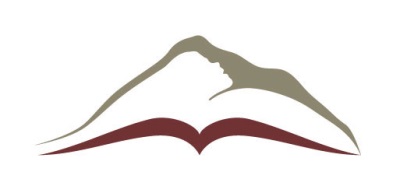 PLAN DEL ÁREA LOCAL DE EDUCACIÓN ESPECIAL AUTÓNOMA DE DESERT/MOUNTAIN17800 HIGHWAY 18 • APPLE VALLEY, CA  92307(760) 552-6700 • (760) 242-5363 FAXPlan de Intervención al Comportamiento (BIP)Para el comportamiento que interfiere con el aprendizaje del estudiante o de sus compañerosPLAN DEL ÁREA LOCAL DE EDUCACIÓN ESPECIAL DE DESERT/MOUNTAINPLAN DEL ÁREA LOCAL DE EDUCACIÓN ESPECIAL AUTÓNOMA DE DESERT/MOUNTAIN17800 HIGHWAY 18 • APPLE VALLEY, CA  92307(760) 552-6700 • (760) 242-5363 FAXPlan de Intervención al Comportamiento (BIP)Para el comportamiento que interfiere con el aprendizaje del estudiante o de sus compañerosPLAN DEL ÁREA LOCAL DE EDUCACIÓN ESPECIAL DE DESERT/MOUNTAINPLAN DEL ÁREA LOCAL DE EDUCACIÓN ESPECIAL AUTÓNOMA DE DESERT/MOUNTAIN17800 HIGHWAY 18 • APPLE VALLEY, CA  92307(760) 552-6700 • (760) 242-5363 FAXPlan de Intervención al Comportamiento (BIP)Para el comportamiento que interfiere con el aprendizaje del estudiante o de sus compañerosPLAN DEL ÁREA LOCAL DE EDUCACIÓN ESPECIAL DE DESERT/MOUNTAINPLAN DEL ÁREA LOCAL DE EDUCACIÓN ESPECIAL AUTÓNOMA DE DESERT/MOUNTAIN17800 HIGHWAY 18 • APPLE VALLEY, CA  92307(760) 552-6700 • (760) 242-5363 FAXPlan de Intervención al Comportamiento (BIP)Para el comportamiento que interfiere con el aprendizaje del estudiante o de sus compañerosPLAN DEL ÁREA LOCAL DE EDUCACIÓN ESPECIAL DE DESERT/MOUNTAINPLAN DEL ÁREA LOCAL DE EDUCACIÓN ESPECIAL AUTÓNOMA DE DESERT/MOUNTAIN17800 HIGHWAY 18 • APPLE VALLEY, CA  92307(760) 552-6700 • (760) 242-5363 FAXPlan de Intervención al Comportamiento (BIP)Para el comportamiento que interfiere con el aprendizaje del estudiante o de sus compañerosPLAN DEL ÁREA LOCAL DE EDUCACIÓN ESPECIAL DE DESERT/MOUNTAINPLAN DEL ÁREA LOCAL DE EDUCACIÓN ESPECIAL AUTÓNOMA DE DESERT/MOUNTAIN17800 HIGHWAY 18 • APPLE VALLEY, CA  92307(760) 552-6700 • (760) 242-5363 FAXPlan de Intervención al Comportamiento (BIP)Para el comportamiento que interfiere con el aprendizaje del estudiante o de sus compañerosPLAN DEL ÁREA LOCAL DE EDUCACIÓN ESPECIAL DE DESERT/MOUNTAINPLAN DEL ÁREA LOCAL DE EDUCACIÓN ESPECIAL AUTÓNOMA DE DESERT/MOUNTAIN17800 HIGHWAY 18 • APPLE VALLEY, CA  92307(760) 552-6700 • (760) 242-5363 FAXPlan de Intervención al Comportamiento (BIP)Para el comportamiento que interfiere con el aprendizaje del estudiante o de sus compañerosPLAN DEL ÁREA LOCAL DE EDUCACIÓN ESPECIAL DE DESERT/MOUNTAINPLAN DEL ÁREA LOCAL DE EDUCACIÓN ESPECIAL AUTÓNOMA DE DESERT/MOUNTAIN17800 HIGHWAY 18 • APPLE VALLEY, CA  92307(760) 552-6700 • (760) 242-5363 FAXPlan de Intervención al Comportamiento (BIP)Para el comportamiento que interfiere con el aprendizaje del estudiante o de sus compañerosPLAN DEL ÁREA LOCAL DE EDUCACIÓN ESPECIAL DE DESERT/MOUNTAINPLAN DEL ÁREA LOCAL DE EDUCACIÓN ESPECIAL AUTÓNOMA DE DESERT/MOUNTAIN17800 HIGHWAY 18 • APPLE VALLEY, CA  92307(760) 552-6700 • (760) 242-5363 FAXPlan de Intervención al Comportamiento (BIP)Para el comportamiento que interfiere con el aprendizaje del estudiante o de sus compañerosPLAN DEL ÁREA LOCAL DE EDUCACIÓN ESPECIAL DE DESERT/MOUNTAINPLAN DEL ÁREA LOCAL DE EDUCACIÓN ESPECIAL AUTÓNOMA DE DESERT/MOUNTAIN17800 HIGHWAY 18 • APPLE VALLEY, CA  92307(760) 552-6700 • (760) 242-5363 FAXPlan de Intervención al Comportamiento (BIP)Para el comportamiento que interfiere con el aprendizaje del estudiante o de sus compañerosPLAN DEL ÁREA LOCAL DE EDUCACIÓN ESPECIAL DE DESERT/MOUNTAINPLAN DEL ÁREA LOCAL DE EDUCACIÓN ESPECIAL AUTÓNOMA DE DESERT/MOUNTAIN17800 HIGHWAY 18 • APPLE VALLEY, CA  92307(760) 552-6700 • (760) 242-5363 FAXPlan de Intervención al Comportamiento (BIP)Para el comportamiento que interfiere con el aprendizaje del estudiante o de sus compañerosPLAN DEL ÁREA LOCAL DE EDUCACIÓN ESPECIAL DE DESERT/MOUNTAINPLAN DEL ÁREA LOCAL DE EDUCACIÓN ESPECIAL AUTÓNOMA DE DESERT/MOUNTAIN17800 HIGHWAY 18 • APPLE VALLEY, CA  92307(760) 552-6700 • (760) 242-5363 FAXPlan de Intervención al Comportamiento (BIP)Para el comportamiento que interfiere con el aprendizaje del estudiante o de sus compañerosPLAN DEL ÁREA LOCAL DE EDUCACIÓN ESPECIAL DE DESERT/MOUNTAINPLAN DEL ÁREA LOCAL DE EDUCACIÓN ESPECIAL AUTÓNOMA DE DESERT/MOUNTAIN17800 HIGHWAY 18 • APPLE VALLEY, CA  92307(760) 552-6700 • (760) 242-5363 FAXPlan de Intervención al Comportamiento (BIP)Para el comportamiento que interfiere con el aprendizaje del estudiante o de sus compañerosPLAN DEL ÁREA LOCAL DE EDUCACIÓN ESPECIAL DE DESERT/MOUNTAINPLAN DEL ÁREA LOCAL DE EDUCACIÓN ESPECIAL AUTÓNOMA DE DESERT/MOUNTAIN17800 HIGHWAY 18 • APPLE VALLEY, CA  92307(760) 552-6700 • (760) 242-5363 FAXPlan de Intervención al Comportamiento (BIP)Para el comportamiento que interfiere con el aprendizaje del estudiante o de sus compañerosPLAN DEL ÁREA LOCAL DE EDUCACIÓN ESPECIAL DE DESERT/MOUNTAINPLAN DEL ÁREA LOCAL DE EDUCACIÓN ESPECIAL AUTÓNOMA DE DESERT/MOUNTAIN17800 HIGHWAY 18 • APPLE VALLEY, CA  92307(760) 552-6700 • (760) 242-5363 FAXPlan de Intervención al Comportamiento (BIP)Para el comportamiento que interfiere con el aprendizaje del estudiante o de sus compañerosPLAN DEL ÁREA LOCAL DE EDUCACIÓN ESPECIAL DE DESERT/MOUNTAINPLAN DEL ÁREA LOCAL DE EDUCACIÓN ESPECIAL AUTÓNOMA DE DESERT/MOUNTAIN17800 HIGHWAY 18 • APPLE VALLEY, CA  92307(760) 552-6700 • (760) 242-5363 FAXPlan de Intervención al Comportamiento (BIP)Para el comportamiento que interfiere con el aprendizaje del estudiante o de sus compañerosPLAN DEL ÁREA LOCAL DE EDUCACIÓN ESPECIAL DE DESERT/MOUNTAINPLAN DEL ÁREA LOCAL DE EDUCACIÓN ESPECIAL AUTÓNOMA DE DESERT/MOUNTAIN17800 HIGHWAY 18 • APPLE VALLEY, CA  92307(760) 552-6700 • (760) 242-5363 FAXPlan de Intervención al Comportamiento (BIP)Para el comportamiento que interfiere con el aprendizaje del estudiante o de sus compañerosPLAN DEL ÁREA LOCAL DE EDUCACIÓN ESPECIAL DE DESERT/MOUNTAINPLAN DEL ÁREA LOCAL DE EDUCACIÓN ESPECIAL AUTÓNOMA DE DESERT/MOUNTAIN17800 HIGHWAY 18 • APPLE VALLEY, CA  92307(760) 552-6700 • (760) 242-5363 FAXPlan de Intervención al Comportamiento (BIP)Para el comportamiento que interfiere con el aprendizaje del estudiante o de sus compañerosPLAN DEL ÁREA LOCAL DE EDUCACIÓN ESPECIAL DE DESERT/MOUNTAINPLAN DEL ÁREA LOCAL DE EDUCACIÓN ESPECIAL AUTÓNOMA DE DESERT/MOUNTAIN17800 HIGHWAY 18 • APPLE VALLEY, CA  92307(760) 552-6700 • (760) 242-5363 FAXPlan de Intervención al Comportamiento (BIP)Para el comportamiento que interfiere con el aprendizaje del estudiante o de sus compañerosPLAN DEL ÁREA LOCAL DE EDUCACIÓN ESPECIAL DE DESERT/MOUNTAINPLAN DEL ÁREA LOCAL DE EDUCACIÓN ESPECIAL AUTÓNOMA DE DESERT/MOUNTAIN17800 HIGHWAY 18 • APPLE VALLEY, CA  92307(760) 552-6700 • (760) 242-5363 FAXPlan de Intervención al Comportamiento (BIP)Para el comportamiento que interfiere con el aprendizaje del estudiante o de sus compañerosPLAN DEL ÁREA LOCAL DE EDUCACIÓN ESPECIAL DE DESERT/MOUNTAINPLAN DEL ÁREA LOCAL DE EDUCACIÓN ESPECIAL AUTÓNOMA DE DESERT/MOUNTAIN17800 HIGHWAY 18 • APPLE VALLEY, CA  92307(760) 552-6700 • (760) 242-5363 FAXPlan de Intervención al Comportamiento (BIP)Para el comportamiento que interfiere con el aprendizaje del estudiante o de sus compañerosPLAN DEL ÁREA LOCAL DE EDUCACIÓN ESPECIAL DE DESERT/MOUNTAINPLAN DEL ÁREA LOCAL DE EDUCACIÓN ESPECIAL AUTÓNOMA DE DESERT/MOUNTAIN17800 HIGHWAY 18 • APPLE VALLEY, CA  92307(760) 552-6700 • (760) 242-5363 FAXPlan de Intervención al Comportamiento (BIP)Para el comportamiento que interfiere con el aprendizaje del estudiante o de sus compañerosPLAN DEL ÁREA LOCAL DE EDUCACIÓN ESPECIAL DE DESERT/MOUNTAINPLAN DEL ÁREA LOCAL DE EDUCACIÓN ESPECIAL AUTÓNOMA DE DESERT/MOUNTAIN17800 HIGHWAY 18 • APPLE VALLEY, CA  92307(760) 552-6700 • (760) 242-5363 FAXPlan de Intervención al Comportamiento (BIP)Para el comportamiento que interfiere con el aprendizaje del estudiante o de sus compañerosPLAN DEL ÁREA LOCAL DE EDUCACIÓN ESPECIAL DE DESERT/MOUNTAINPLAN DEL ÁREA LOCAL DE EDUCACIÓN ESPECIAL AUTÓNOMA DE DESERT/MOUNTAIN17800 HIGHWAY 18 • APPLE VALLEY, CA  92307(760) 552-6700 • (760) 242-5363 FAXPlan de Intervención al Comportamiento (BIP)Para el comportamiento que interfiere con el aprendizaje del estudiante o de sus compañerosPLAN DEL ÁREA LOCAL DE EDUCACIÓN ESPECIAL DE DESERT/MOUNTAINPLAN DEL ÁREA LOCAL DE EDUCACIÓN ESPECIAL AUTÓNOMA DE DESERT/MOUNTAIN17800 HIGHWAY 18 • APPLE VALLEY, CA  92307(760) 552-6700 • (760) 242-5363 FAXPlan de Intervención al Comportamiento (BIP)Para el comportamiento que interfiere con el aprendizaje del estudiante o de sus compañerosPLAN DEL ÁREA LOCAL DE EDUCACIÓN ESPECIAL DE DESERT/MOUNTAINPLAN DEL ÁREA LOCAL DE EDUCACIÓN ESPECIAL AUTÓNOMA DE DESERT/MOUNTAIN17800 HIGHWAY 18 • APPLE VALLEY, CA  92307(760) 552-6700 • (760) 242-5363 FAXPlan de Intervención al Comportamiento (BIP)Para el comportamiento que interfiere con el aprendizaje del estudiante o de sus compañerosPLAN DEL ÁREA LOCAL DE EDUCACIÓN ESPECIAL DE DESERT/MOUNTAINPLAN DEL ÁREA LOCAL DE EDUCACIÓN ESPECIAL AUTÓNOMA DE DESERT/MOUNTAIN17800 HIGHWAY 18 • APPLE VALLEY, CA  92307(760) 552-6700 • (760) 242-5363 FAXPlan de Intervención al Comportamiento (BIP)Para el comportamiento que interfiere con el aprendizaje del estudiante o de sus compañerosPLAN DEL ÁREA LOCAL DE EDUCACIÓN ESPECIAL DE DESERT/MOUNTAINPLAN DEL ÁREA LOCAL DE EDUCACIÓN ESPECIAL AUTÓNOMA DE DESERT/MOUNTAIN17800 HIGHWAY 18 • APPLE VALLEY, CA  92307(760) 552-6700 • (760) 242-5363 FAXPlan de Intervención al Comportamiento (BIP)Para el comportamiento que interfiere con el aprendizaje del estudiante o de sus compañerosPLAN DEL ÁREA LOCAL DE EDUCACIÓN ESPECIAL DE DESERT/MOUNTAINPLAN DEL ÁREA LOCAL DE EDUCACIÓN ESPECIAL AUTÓNOMA DE DESERT/MOUNTAIN17800 HIGHWAY 18 • APPLE VALLEY, CA  92307(760) 552-6700 • (760) 242-5363 FAXPlan de Intervención al Comportamiento (BIP)Para el comportamiento que interfiere con el aprendizaje del estudiante o de sus compañerosPLAN DEL ÁREA LOCAL DE EDUCACIÓN ESPECIAL DE DESERT/MOUNTAINPLAN DEL ÁREA LOCAL DE EDUCACIÓN ESPECIAL AUTÓNOMA DE DESERT/MOUNTAIN17800 HIGHWAY 18 • APPLE VALLEY, CA  92307(760) 552-6700 • (760) 242-5363 FAXPlan de Intervención al Comportamiento (BIP)Para el comportamiento que interfiere con el aprendizaje del estudiante o de sus compañerosPLAN DEL ÁREA LOCAL DE EDUCACIÓN ESPECIAL DE DESERT/MOUNTAINPLAN DEL ÁREA LOCAL DE EDUCACIÓN ESPECIAL AUTÓNOMA DE DESERT/MOUNTAIN17800 HIGHWAY 18 • APPLE VALLEY, CA  92307(760) 552-6700 • (760) 242-5363 FAXPlan de Intervención al Comportamiento (BIP)Para el comportamiento que interfiere con el aprendizaje del estudiante o de sus compañerosPLAN DEL ÁREA LOCAL DE EDUCACIÓN ESPECIAL DE DESERT/MOUNTAINPLAN DEL ÁREA LOCAL DE EDUCACIÓN ESPECIAL AUTÓNOMA DE DESERT/MOUNTAIN17800 HIGHWAY 18 • APPLE VALLEY, CA  92307(760) 552-6700 • (760) 242-5363 FAXPlan de Intervención al Comportamiento (BIP)Para el comportamiento que interfiere con el aprendizaje del estudiante o de sus compañerosPLAN DEL ÁREA LOCAL DE EDUCACIÓN ESPECIAL DE DESERT/MOUNTAINPLAN DEL ÁREA LOCAL DE EDUCACIÓN ESPECIAL AUTÓNOMA DE DESERT/MOUNTAIN17800 HIGHWAY 18 • APPLE VALLEY, CA  92307(760) 552-6700 • (760) 242-5363 FAXPlan de Intervención al Comportamiento (BIP)Para el comportamiento que interfiere con el aprendizaje del estudiante o de sus compañerosPLAN DEL ÁREA LOCAL DE EDUCACIÓN ESPECIAL DE DESERT/MOUNTAINPLAN DEL ÁREA LOCAL DE EDUCACIÓN ESPECIAL AUTÓNOMA DE DESERT/MOUNTAIN17800 HIGHWAY 18 • APPLE VALLEY, CA  92307(760) 552-6700 • (760) 242-5363 FAXPlan de Intervención al Comportamiento (BIP)Para el comportamiento que interfiere con el aprendizaje del estudiante o de sus compañerosPLAN DEL ÁREA LOCAL DE EDUCACIÓN ESPECIAL DE DESERT/MOUNTAINPLAN DEL ÁREA LOCAL DE EDUCACIÓN ESPECIAL AUTÓNOMA DE DESERT/MOUNTAIN17800 HIGHWAY 18 • APPLE VALLEY, CA  92307(760) 552-6700 • (760) 242-5363 FAXPlan de Intervención al Comportamiento (BIP)Para el comportamiento que interfiere con el aprendizaje del estudiante o de sus compañerosPLAN DEL ÁREA LOCAL DE EDUCACIÓN ESPECIAL DE DESERT/MOUNTAINPLAN DEL ÁREA LOCAL DE EDUCACIÓN ESPECIAL AUTÓNOMA DE DESERT/MOUNTAIN17800 HIGHWAY 18 • APPLE VALLEY, CA  92307(760) 552-6700 • (760) 242-5363 FAXPlan de Intervención al Comportamiento (BIP)Para el comportamiento que interfiere con el aprendizaje del estudiante o de sus compañerosPLAN DEL ÁREA LOCAL DE EDUCACIÓN ESPECIAL DE DESERT/MOUNTAINPLAN DEL ÁREA LOCAL DE EDUCACIÓN ESPECIAL AUTÓNOMA DE DESERT/MOUNTAIN17800 HIGHWAY 18 • APPLE VALLEY, CA  92307(760) 552-6700 • (760) 242-5363 FAXPlan de Intervención al Comportamiento (BIP)Para el comportamiento que interfiere con el aprendizaje del estudiante o de sus compañerosPLAN DEL ÁREA LOCAL DE EDUCACIÓN ESPECIAL DE DESERT/MOUNTAINPLAN DEL ÁREA LOCAL DE EDUCACIÓN ESPECIAL AUTÓNOMA DE DESERT/MOUNTAIN17800 HIGHWAY 18 • APPLE VALLEY, CA  92307(760) 552-6700 • (760) 242-5363 FAXPlan de Intervención al Comportamiento (BIP)Para el comportamiento que interfiere con el aprendizaje del estudiante o de sus compañerosPLAN DEL ÁREA LOCAL DE EDUCACIÓN ESPECIAL DE DESERT/MOUNTAINPLAN DEL ÁREA LOCAL DE EDUCACIÓN ESPECIAL AUTÓNOMA DE DESERT/MOUNTAIN17800 HIGHWAY 18 • APPLE VALLEY, CA  92307(760) 552-6700 • (760) 242-5363 FAXPlan de Intervención al Comportamiento (BIP)Para el comportamiento que interfiere con el aprendizaje del estudiante o de sus compañerosPLAN DEL ÁREA LOCAL DE EDUCACIÓN ESPECIAL DE DESERT/MOUNTAINPLAN DEL ÁREA LOCAL DE EDUCACIÓN ESPECIAL AUTÓNOMA DE DESERT/MOUNTAIN17800 HIGHWAY 18 • APPLE VALLEY, CA  92307(760) 552-6700 • (760) 242-5363 FAXPlan de Intervención al Comportamiento (BIP)Para el comportamiento que interfiere con el aprendizaje del estudiante o de sus compañerosPLAN DEL ÁREA LOCAL DE EDUCACIÓN ESPECIAL DE DESERT/MOUNTAINPLAN DEL ÁREA LOCAL DE EDUCACIÓN ESPECIAL AUTÓNOMA DE DESERT/MOUNTAIN17800 HIGHWAY 18 • APPLE VALLEY, CA  92307(760) 552-6700 • (760) 242-5363 FAXPlan de Intervención al Comportamiento (BIP)Para el comportamiento que interfiere con el aprendizaje del estudiante o de sus compañerosPLAN DEL ÁREA LOCAL DE EDUCACIÓN ESPECIAL DE DESERT/MOUNTAINPLAN DEL ÁREA LOCAL DE EDUCACIÓN ESPECIAL AUTÓNOMA DE DESERT/MOUNTAIN17800 HIGHWAY 18 • APPLE VALLEY, CA  92307(760) 552-6700 • (760) 242-5363 FAXPlan de Intervención al Comportamiento (BIP)Para el comportamiento que interfiere con el aprendizaje del estudiante o de sus compañerosPLAN DEL ÁREA LOCAL DE EDUCACIÓN ESPECIAL DE DESERT/MOUNTAINPLAN DEL ÁREA LOCAL DE EDUCACIÓN ESPECIAL AUTÓNOMA DE DESERT/MOUNTAIN17800 HIGHWAY 18 • APPLE VALLEY, CA  92307(760) 552-6700 • (760) 242-5363 FAXPlan de Intervención al Comportamiento (BIP)Para el comportamiento que interfiere con el aprendizaje del estudiante o de sus compañerosPLAN DEL ÁREA LOCAL DE EDUCACIÓN ESPECIAL DE DESERT/MOUNTAINPLAN DEL ÁREA LOCAL DE EDUCACIÓN ESPECIAL AUTÓNOMA DE DESERT/MOUNTAIN17800 HIGHWAY 18 • APPLE VALLEY, CA  92307(760) 552-6700 • (760) 242-5363 FAXPlan de Intervención al Comportamiento (BIP)Para el comportamiento que interfiere con el aprendizaje del estudiante o de sus compañerosPLAN DEL ÁREA LOCAL DE EDUCACIÓN ESPECIAL DE DESERT/MOUNTAINPLAN DEL ÁREA LOCAL DE EDUCACIÓN ESPECIAL AUTÓNOMA DE DESERT/MOUNTAIN17800 HIGHWAY 18 • APPLE VALLEY, CA  92307(760) 552-6700 • (760) 242-5363 FAXPlan de Intervención al Comportamiento (BIP)Para el comportamiento que interfiere con el aprendizaje del estudiante o de sus compañerosPLAN DEL ÁREA LOCAL DE EDUCACIÓN ESPECIAL DE DESERT/MOUNTAINPLAN DEL ÁREA LOCAL DE EDUCACIÓN ESPECIAL AUTÓNOMA DE DESERT/MOUNTAIN17800 HIGHWAY 18 • APPLE VALLEY, CA  92307(760) 552-6700 • (760) 242-5363 FAXPlan de Intervención al Comportamiento (BIP)Para el comportamiento que interfiere con el aprendizaje del estudiante o de sus compañerosPLAN DEL ÁREA LOCAL DE EDUCACIÓN ESPECIAL DE DESERT/MOUNTAINPLAN DEL ÁREA LOCAL DE EDUCACIÓN ESPECIAL AUTÓNOMA DE DESERT/MOUNTAIN17800 HIGHWAY 18 • APPLE VALLEY, CA  92307(760) 552-6700 • (760) 242-5363 FAXPlan de Intervención al Comportamiento (BIP)Para el comportamiento que interfiere con el aprendizaje del estudiante o de sus compañerosPLAN DEL ÁREA LOCAL DE EDUCACIÓN ESPECIAL DE DESERT/MOUNTAINPLAN DEL ÁREA LOCAL DE EDUCACIÓN ESPECIAL AUTÓNOMA DE DESERT/MOUNTAIN17800 HIGHWAY 18 • APPLE VALLEY, CA  92307(760) 552-6700 • (760) 242-5363 FAXPlan de Intervención al Comportamiento (BIP)Para el comportamiento que interfiere con el aprendizaje del estudiante o de sus compañerosPLAN DEL ÁREA LOCAL DE EDUCACIÓN ESPECIAL DE DESERT/MOUNTAINPLAN DEL ÁREA LOCAL DE EDUCACIÓN ESPECIAL AUTÓNOMA DE DESERT/MOUNTAIN17800 HIGHWAY 18 • APPLE VALLEY, CA  92307(760) 552-6700 • (760) 242-5363 FAXPlan de Intervención al Comportamiento (BIP)Para el comportamiento que interfiere con el aprendizaje del estudiante o de sus compañerosPLAN DEL ÁREA LOCAL DE EDUCACIÓN ESPECIAL DE DESERT/MOUNTAINPLAN DEL ÁREA LOCAL DE EDUCACIÓN ESPECIAL AUTÓNOMA DE DESERT/MOUNTAIN17800 HIGHWAY 18 • APPLE VALLEY, CA  92307(760) 552-6700 • (760) 242-5363 FAXPlan de Intervención al Comportamiento (BIP)Para el comportamiento que interfiere con el aprendizaje del estudiante o de sus compañerosPLAN DEL ÁREA LOCAL DE EDUCACIÓN ESPECIAL DE DESERT/MOUNTAINPLAN DEL ÁREA LOCAL DE EDUCACIÓN ESPECIAL AUTÓNOMA DE DESERT/MOUNTAIN17800 HIGHWAY 18 • APPLE VALLEY, CA  92307(760) 552-6700 • (760) 242-5363 FAXPlan de Intervención al Comportamiento (BIP)Para el comportamiento que interfiere con el aprendizaje del estudiante o de sus compañerosPLAN DEL ÁREA LOCAL DE EDUCACIÓN ESPECIAL DE DESERT/MOUNTAINPLAN DEL ÁREA LOCAL DE EDUCACIÓN ESPECIAL AUTÓNOMA DE DESERT/MOUNTAIN17800 HIGHWAY 18 • APPLE VALLEY, CA  92307(760) 552-6700 • (760) 242-5363 FAXPlan de Intervención al Comportamiento (BIP)Para el comportamiento que interfiere con el aprendizaje del estudiante o de sus compañerosPLAN DEL ÁREA LOCAL DE EDUCACIÓN ESPECIAL DE DESERT/MOUNTAINPLAN DEL ÁREA LOCAL DE EDUCACIÓN ESPECIAL AUTÓNOMA DE DESERT/MOUNTAIN17800 HIGHWAY 18 • APPLE VALLEY, CA  92307(760) 552-6700 • (760) 242-5363 FAXPlan de Intervención al Comportamiento (BIP)Para el comportamiento que interfiere con el aprendizaje del estudiante o de sus compañerosPLAN DEL ÁREA LOCAL DE EDUCACIÓN ESPECIAL DE DESERT/MOUNTAINPLAN DEL ÁREA LOCAL DE EDUCACIÓN ESPECIAL AUTÓNOMA DE DESERT/MOUNTAIN17800 HIGHWAY 18 • APPLE VALLEY, CA  92307(760) 552-6700 • (760) 242-5363 FAXPlan de Intervención al Comportamiento (BIP)Para el comportamiento que interfiere con el aprendizaje del estudiante o de sus compañerosPLAN DEL ÁREA LOCAL DE EDUCACIÓN ESPECIAL DE DESERT/MOUNTAINPLAN DEL ÁREA LOCAL DE EDUCACIÓN ESPECIAL AUTÓNOMA DE DESERT/MOUNTAIN17800 HIGHWAY 18 • APPLE VALLEY, CA  92307(760) 552-6700 • (760) 242-5363 FAXPlan de Intervención al Comportamiento (BIP)Para el comportamiento que interfiere con el aprendizaje del estudiante o de sus compañerosPLAN DEL ÁREA LOCAL DE EDUCACIÓN ESPECIAL DE DESERT/MOUNTAINPLAN DEL ÁREA LOCAL DE EDUCACIÓN ESPECIAL AUTÓNOMA DE DESERT/MOUNTAIN17800 HIGHWAY 18 • APPLE VALLEY, CA  92307(760) 552-6700 • (760) 242-5363 FAXPlan de Intervención al Comportamiento (BIP)Para el comportamiento que interfiere con el aprendizaje del estudiante o de sus compañerosPLAN DEL ÁREA LOCAL DE EDUCACIÓN ESPECIAL DE DESERT/MOUNTAINPLAN DEL ÁREA LOCAL DE EDUCACIÓN ESPECIAL AUTÓNOMA DE DESERT/MOUNTAIN17800 HIGHWAY 18 • APPLE VALLEY, CA  92307(760) 552-6700 • (760) 242-5363 FAXPlan de Intervención al Comportamiento (BIP)Para el comportamiento que interfiere con el aprendizaje del estudiante o de sus compañerosPLAN DEL ÁREA LOCAL DE EDUCACIÓN ESPECIAL DE DESERT/MOUNTAINPLAN DEL ÁREA LOCAL DE EDUCACIÓN ESPECIAL AUTÓNOMA DE DESERT/MOUNTAIN17800 HIGHWAY 18 • APPLE VALLEY, CA  92307(760) 552-6700 • (760) 242-5363 FAXPlan de Intervención al Comportamiento (BIP)Para el comportamiento que interfiere con el aprendizaje del estudiante o de sus compañerosPLAN DEL ÁREA LOCAL DE EDUCACIÓN ESPECIAL DE DESERT/MOUNTAINPLAN DEL ÁREA LOCAL DE EDUCACIÓN ESPECIAL AUTÓNOMA DE DESERT/MOUNTAIN17800 HIGHWAY 18 • APPLE VALLEY, CA  92307(760) 552-6700 • (760) 242-5363 FAXPlan de Intervención al Comportamiento (BIP)Para el comportamiento que interfiere con el aprendizaje del estudiante o de sus compañerosPLAN DEL ÁREA LOCAL DE EDUCACIÓN ESPECIAL DE DESERT/MOUNTAINPLAN DEL ÁREA LOCAL DE EDUCACIÓN ESPECIAL AUTÓNOMA DE DESERT/MOUNTAIN17800 HIGHWAY 18 • APPLE VALLEY, CA  92307(760) 552-6700 • (760) 242-5363 FAXPlan de Intervención al Comportamiento (BIP)Para el comportamiento que interfiere con el aprendizaje del estudiante o de sus compañerosPLAN DEL ÁREA LOCAL DE EDUCACIÓN ESPECIAL DE DESERT/MOUNTAINPLAN DEL ÁREA LOCAL DE EDUCACIÓN ESPECIAL AUTÓNOMA DE DESERT/MOUNTAIN17800 HIGHWAY 18 • APPLE VALLEY, CA  92307(760) 552-6700 • (760) 242-5363 FAXPlan de Intervención al Comportamiento (BIP)Para el comportamiento que interfiere con el aprendizaje del estudiante o de sus compañerosPLAN DEL ÁREA LOCAL DE EDUCACIÓN ESPECIAL DE DESERT/MOUNTAINPLAN DEL ÁREA LOCAL DE EDUCACIÓN ESPECIAL AUTÓNOMA DE DESERT/MOUNTAIN17800 HIGHWAY 18 • APPLE VALLEY, CA  92307(760) 552-6700 • (760) 242-5363 FAXPlan de Intervención al Comportamiento (BIP)Para el comportamiento que interfiere con el aprendizaje del estudiante o de sus compañerosPLAN DEL ÁREA LOCAL DE EDUCACIÓN ESPECIAL DE DESERT/MOUNTAINPLAN DEL ÁREA LOCAL DE EDUCACIÓN ESPECIAL AUTÓNOMA DE DESERT/MOUNTAIN17800 HIGHWAY 18 • APPLE VALLEY, CA  92307(760) 552-6700 • (760) 242-5363 FAXPlan de Intervención al Comportamiento (BIP)Para el comportamiento que interfiere con el aprendizaje del estudiante o de sus compañerosEste BIP se adjunta a:Este BIP se adjunta a:Este BIP se adjunta a:Este BIP se adjunta a:Este BIP se adjunta a:Este BIP se adjunta a:Este BIP se adjunta a:Este BIP se adjunta a:Este BIP se adjunta a:Este BIP se adjunta a:Este BIP se adjunta a:Fecha  IEP :Fecha  IEP :Fecha  IEP :Fecha  IEP :Fecha  IEP :Fecha  IEP :Fecha  IEP :Fecha  IEP :Fecha  IEP : Actualización Plan 504 : Actualización Plan 504 : Actualización Plan 504 : Actualización Plan 504 : Actualización Plan 504 : Actualización Plan 504 : Actualización Plan 504 : Actualización Plan 504 : Actualización Plan 504 : Actualización Plan 504 : Fecha de Reunión del Equipo: Fecha de Reunión del Equipo: Fecha de Reunión del Equipo: Fecha de Reunión del Equipo: Fecha de Reunión del Equipo: Fecha de Reunión del Equipo: Fecha de Reunión del Equipo: Fecha de Reunión del Equipo: Fecha de Reunión del Equipo: Fecha de Reunión del Equipo: Fecha de Reunión del Equipo: Fecha de Reunión del Equipo: Fecha de Reunión del Equipo: Fecha de Reunión del Equipo: Fecha de Reunión del Equipo: Fecha de Reunión del Equipo:Nombre del Estudiante:Nombre del Estudiante:Nombre del Estudiante:Nombre del Estudiante:Nombre del Estudiante:Nombre del Estudiante:Nombre del Estudiante:Nombre del Estudiante:Nombre del Estudiante:Nombre del Estudiante:Nombre del Estudiante:Nombre del Estudiante:Fecha de Hoy:Fecha de Hoy:Fecha de Hoy:Fecha de Hoy:Fecha de Hoy:Fecha de Hoy:Fecha de Hoy:Fecha de Hoy:Fecha de Próxima Revisión:Fecha de Próxima Revisión:Fecha de Próxima Revisión:Fecha de Próxima Revisión:Fecha de Próxima Revisión:Fecha de Próxima Revisión:Fecha de Próxima Revisión:Fecha de Próxima Revisión:Fecha de Próxima Revisión:Fecha de Próxima Revisión:Fecha de Próxima Revisión:Fecha de Próxima Revisión:Fecha de Próxima Revisión:1.1.1.1.El comportamiento que impide el aprendizaje es: (Descríbalo.)El comportamiento que impide el aprendizaje es: (Descríbalo.)El comportamiento que impide el aprendizaje es: (Descríbalo.)El comportamiento que impide el aprendizaje es: (Descríbalo.)El comportamiento que impide el aprendizaje es: (Descríbalo.)El comportamiento que impide el aprendizaje es: (Descríbalo.)El comportamiento que impide el aprendizaje es: (Descríbalo.)El comportamiento que impide el aprendizaje es: (Descríbalo.)El comportamiento que impide el aprendizaje es: (Descríbalo.)El comportamiento que impide el aprendizaje es: (Descríbalo.)El comportamiento que impide el aprendizaje es: (Descríbalo.)El comportamiento que impide el aprendizaje es: (Descríbalo.)El comportamiento que impide el aprendizaje es: (Descríbalo.)El comportamiento que impide el aprendizaje es: (Descríbalo.)El comportamiento que impide el aprendizaje es: (Descríbalo.)El comportamiento que impide el aprendizaje es: (Descríbalo.)El comportamiento que impide el aprendizaje es: (Descríbalo.)El comportamiento que impide el aprendizaje es: (Descríbalo.)El comportamiento que impide el aprendizaje es: (Descríbalo.)El comportamiento que impide el aprendizaje es: (Descríbalo.)El comportamiento que impide el aprendizaje es: (Descríbalo.)El comportamiento que impide el aprendizaje es: (Descríbalo.)El comportamiento que impide el aprendizaje es: (Descríbalo.)El comportamiento que impide el aprendizaje es: (Descríbalo.)El comportamiento que impide el aprendizaje es: (Descríbalo.)El comportamiento que impide el aprendizaje es: (Descríbalo.)El comportamiento que impide el aprendizaje es: (Descríbalo.)El comportamiento que impide el aprendizaje es: (Descríbalo.)El comportamiento que impide el aprendizaje es: (Descríbalo.)El comportamiento que impide el aprendizaje es: (Descríbalo.)El comportamiento que impide el aprendizaje es: (Descríbalo.)El comportamiento que impide el aprendizaje es: (Descríbalo.)El comportamiento que impide el aprendizaje es: (Descríbalo.)El comportamiento que impide el aprendizaje es: (Descríbalo.)El comportamiento que impide el aprendizaje es: (Descríbalo.)El comportamiento que impide el aprendizaje es: (Descríbalo.)El comportamiento que impide el aprendizaje es: (Descríbalo.)El comportamiento que impide el aprendizaje es: (Descríbalo.)El comportamiento que impide el aprendizaje es: (Descríbalo.)El comportamiento que impide el aprendizaje es: (Descríbalo.)El comportamiento que impide el aprendizaje es: (Descríbalo.)El comportamiento que impide el aprendizaje es: (Descríbalo.)El comportamiento que impide el aprendizaje es: (Descríbalo.)El comportamiento que impide el aprendizaje es: (Descríbalo.)El comportamiento que impide el aprendizaje es: (Descríbalo.)El comportamiento que impide el aprendizaje es: (Descríbalo.)El comportamiento que impide el aprendizaje es: (Descríbalo.)El comportamiento que impide el aprendizaje es: (Descríbalo.)El comportamiento que impide el aprendizaje es: (Descríbalo.)El comportamiento que impide el aprendizaje es: (Descríbalo.)El comportamiento que impide el aprendizaje es: (Descríbalo.)El comportamiento que impide el aprendizaje es: (Descríbalo.)El comportamiento que impide el aprendizaje es: (Descríbalo.)El comportamiento que impide el aprendizaje es: (Descríbalo.)El comportamiento que impide el aprendizaje es: (Descríbalo.)El comportamiento que impide el aprendizaje es: (Descríbalo.)El comportamiento que impide el aprendizaje es: (Descríbalo.)2.2.2.2.Impide el aprendizaje porque:Impide el aprendizaje porque:Impide el aprendizaje porque:Impide el aprendizaje porque:Impide el aprendizaje porque:Impide el aprendizaje porque:Impide el aprendizaje porque:Impide el aprendizaje porque:Impide el aprendizaje porque:Impide el aprendizaje porque:Impide el aprendizaje porque:Impide el aprendizaje porque:Impide el aprendizaje porque:Impide el aprendizaje porque:Impide el aprendizaje porque:Impide el aprendizaje porque:Impide el aprendizaje porque:Impide el aprendizaje porque:Impide el aprendizaje porque:Impide el aprendizaje porque:Impide el aprendizaje porque:Impide el aprendizaje porque:Impide el aprendizaje porque:Impide el aprendizaje porque:Impide el aprendizaje porque:Impide el aprendizaje porque:Impide el aprendizaje porque:Impide el aprendizaje porque:Impide el aprendizaje porque:Impide el aprendizaje porque:Impide el aprendizaje porque:Impide el aprendizaje porque:Impide el aprendizaje porque:Impide el aprendizaje porque:Impide el aprendizaje porque:Impide el aprendizaje porque:Impide el aprendizaje porque:Impide el aprendizaje porque:Impide el aprendizaje porque:Impide el aprendizaje porque:Impide el aprendizaje porque:Impide el aprendizaje porque:Impide el aprendizaje porque:Impide el aprendizaje porque:Impide el aprendizaje porque:Impide el aprendizaje porque:Impide el aprendizaje porque:Impide el aprendizaje porque:Impide el aprendizaje porque:Impide el aprendizaje porque:Impide el aprendizaje porque:Impide el aprendizaje porque:Impide el aprendizaje porque:Impide el aprendizaje porque:Impide el aprendizaje porque:Impide el aprendizaje porque:Impide el aprendizaje porque:3.3.3.3.La necesidad de un Plan de Intervención al Comportamiento:La necesidad de un Plan de Intervención al Comportamiento:La necesidad de un Plan de Intervención al Comportamiento:La necesidad de un Plan de Intervención al Comportamiento:La necesidad de un Plan de Intervención al Comportamiento:La necesidad de un Plan de Intervención al Comportamiento:La necesidad de un Plan de Intervención al Comportamiento:La necesidad de un Plan de Intervención al Comportamiento:La necesidad de un Plan de Intervención al Comportamiento:La necesidad de un Plan de Intervención al Comportamiento:La necesidad de un Plan de Intervención al Comportamiento:La necesidad de un Plan de Intervención al Comportamiento:La necesidad de un Plan de Intervención al Comportamiento:La necesidad de un Plan de Intervención al Comportamiento:La necesidad de un Plan de Intervención al Comportamiento:La necesidad de un Plan de Intervención al Comportamiento:La necesidad de un Plan de Intervención al Comportamiento:La necesidad de un Plan de Intervención al Comportamiento:La necesidad de un Plan de Intervención al Comportamiento:La necesidad de un Plan de Intervención al Comportamiento:La necesidad de un Plan de Intervención al Comportamiento:La necesidad de un Plan de Intervención al Comportamiento:La necesidad de un Plan de Intervención al Comportamiento:La necesidad de un Plan de Intervención al Comportamiento:La necesidad de un Plan de Intervención al Comportamiento:La necesidad de un Plan de Intervención al Comportamiento:La necesidad de un Plan de Intervención al Comportamiento: Fases Iniciales    Moderad o   Grave    Extremo Fases Iniciales    Moderad o   Grave    Extremo Fases Iniciales    Moderad o   Grave    Extremo Fases Iniciales    Moderad o   Grave    Extremo Fases Iniciales    Moderad o   Grave    Extremo Fases Iniciales    Moderad o   Grave    Extremo Fases Iniciales    Moderad o   Grave    Extremo Fases Iniciales    Moderad o   Grave    Extremo Fases Iniciales    Moderad o   Grave    Extremo Fases Iniciales    Moderad o   Grave    Extremo Fases Iniciales    Moderad o   Grave    Extremo Fases Iniciales    Moderad o   Grave    Extremo Fases Iniciales    Moderad o   Grave    Extremo Fases Iniciales    Moderad o   Grave    Extremo Fases Iniciales    Moderad o   Grave    Extremo Fases Iniciales    Moderad o   Grave    Extremo Fases Iniciales    Moderad o   Grave    Extremo Fases Iniciales    Moderad o   Grave    Extremo Fases Iniciales    Moderad o   Grave    Extremo Fases Iniciales    Moderad o   Grave    Extremo Fases Iniciales    Moderad o   Grave    Extremo Fases Iniciales    Moderad o   Grave    Extremo Fases Iniciales    Moderad o   Grave    Extremo Fases Iniciales    Moderad o   Grave    Extremo Fases Iniciales    Moderad o   Grave    Extremo Fases Iniciales    Moderad o   Grave    Extremo Fases Iniciales    Moderad o   Grave    Extremo Fases Iniciales    Moderad o   Grave    Extremo Fases Iniciales    Moderad o   Grave    Extremo Fases Iniciales    Moderad o   Grave    Extremo4.4.4.4.La frecuencia/duración de comportamiento: La frecuencia/duración de comportamiento: La frecuencia/duración de comportamiento: La frecuencia/duración de comportamiento: La frecuencia/duración de comportamiento: La frecuencia/duración de comportamiento: La frecuencia/duración de comportamiento: La frecuencia/duración de comportamiento: La frecuencia/duración de comportamiento: La frecuencia/duración de comportamiento: La frecuencia/duración de comportamiento: La frecuencia/duración de comportamiento: La frecuencia/duración de comportamiento: La frecuencia/duración de comportamiento: La frecuencia/duración de comportamiento: La frecuencia/duración de comportamiento: La frecuencia/duración de comportamiento: La frecuencia/duración de comportamiento: La frecuencia/duración de comportamiento: La frecuencia/duración de comportamiento: La frecuencia/duración de comportamiento: La frecuencia/duración de comportamiento: La frecuencia/duración de comportamiento: La frecuencia/duración de comportamiento: La frecuencia/duración de comportamiento: La frecuencia/duración de comportamiento: La frecuencia/duración de comportamiento: La frecuencia/duración de comportamiento: La frecuencia/duración de comportamiento: La frecuencia/duración de comportamiento: La frecuencia/duración de comportamiento: La frecuencia/duración de comportamiento: La frecuencia/duración de comportamiento: La frecuencia/duración de comportamiento: La frecuencia/duración de comportamiento: La frecuencia/duración de comportamiento: La frecuencia/duración de comportamiento: La frecuencia/duración de comportamiento: La frecuencia/duración de comportamiento: La frecuencia/duración de comportamiento: La frecuencia/duración de comportamiento: La frecuencia/duración de comportamiento: La frecuencia/duración de comportamiento: La frecuencia/duración de comportamiento: La frecuencia/duración de comportamiento: La frecuencia/duración de comportamiento: La frecuencia/duración de comportamiento: La frecuencia/duración de comportamiento: La frecuencia/duración de comportamiento: La frecuencia/duración de comportamiento: La frecuencia/duración de comportamiento: La frecuencia/duración de comportamiento: La frecuencia/duración de comportamiento: La frecuencia/duración de comportamiento: La frecuencia/duración de comportamiento: La frecuencia/duración de comportamiento: La frecuencia/duración de comportamiento:  Informado por: Informado por: Informado por: Informado por: Informado por: Informado por: Informado por: Informado por: Informado por: Informado por: Informado por: Informado por: Informado por:y/oy/oy/oy/o Observado por: Observado por: Observado por: Observado por: Observado por: Observado por: Observado por: Observado por:PREvención parte I:  factores ambientales y cambios necesarios PREvención parte I:  factores ambientales y cambios necesarios PREvención parte I:  factores ambientales y cambios necesarios PREvención parte I:  factores ambientales y cambios necesarios PREvención parte I:  factores ambientales y cambios necesarios PREvención parte I:  factores ambientales y cambios necesarios PREvención parte I:  factores ambientales y cambios necesarios PREvención parte I:  factores ambientales y cambios necesarios PREvención parte I:  factores ambientales y cambios necesarios PREvención parte I:  factores ambientales y cambios necesarios PREvención parte I:  factores ambientales y cambios necesarios PREvención parte I:  factores ambientales y cambios necesarios PREvención parte I:  factores ambientales y cambios necesarios PREvención parte I:  factores ambientales y cambios necesarios PREvención parte I:  factores ambientales y cambios necesarios PREvención parte I:  factores ambientales y cambios necesarios PREvención parte I:  factores ambientales y cambios necesarios PREvención parte I:  factores ambientales y cambios necesarios PREvención parte I:  factores ambientales y cambios necesarios PREvención parte I:  factores ambientales y cambios necesarios PREvención parte I:  factores ambientales y cambios necesarios PREvención parte I:  factores ambientales y cambios necesarios PREvención parte I:  factores ambientales y cambios necesarios PREvención parte I:  factores ambientales y cambios necesarios PREvención parte I:  factores ambientales y cambios necesarios PREvención parte I:  factores ambientales y cambios necesarios PREvención parte I:  factores ambientales y cambios necesarios PREvención parte I:  factores ambientales y cambios necesarios PREvención parte I:  factores ambientales y cambios necesarios PREvención parte I:  factores ambientales y cambios necesarios PREvención parte I:  factores ambientales y cambios necesarios PREvención parte I:  factores ambientales y cambios necesarios PREvención parte I:  factores ambientales y cambios necesarios PREvención parte I:  factores ambientales y cambios necesarios PREvención parte I:  factores ambientales y cambios necesarios PREvención parte I:  factores ambientales y cambios necesarios PREvención parte I:  factores ambientales y cambios necesarios PREvención parte I:  factores ambientales y cambios necesarios PREvención parte I:  factores ambientales y cambios necesarios PREvención parte I:  factores ambientales y cambios necesarios PREvención parte I:  factores ambientales y cambios necesarios PREvención parte I:  factores ambientales y cambios necesarios PREvención parte I:  factores ambientales y cambios necesarios PREvención parte I:  factores ambientales y cambios necesarios PREvención parte I:  factores ambientales y cambios necesarios PREvención parte I:  factores ambientales y cambios necesarios PREvención parte I:  factores ambientales y cambios necesarios PREvención parte I:  factores ambientales y cambios necesarios PREvención parte I:  factores ambientales y cambios necesarios PREvención parte I:  factores ambientales y cambios necesarios PREvención parte I:  factores ambientales y cambios necesarios PREvención parte I:  factores ambientales y cambios necesarios PREvención parte I:  factores ambientales y cambios necesarios PREvención parte I:  factores ambientales y cambios necesarios PREvención parte I:  factores ambientales y cambios necesarios PREvención parte I:  factores ambientales y cambios necesarios PREvención parte I:  factores ambientales y cambios necesarios PREvención parte I:  factores ambientales y cambios necesarios PREvención parte I:  factores ambientales y cambios necesarios PREvención parte I:  factores ambientales y cambios necesarios PREvención parte I:  factores ambientales y cambios necesarios PREvención parte I:  factores ambientales y cambios necesarios PREvención parte I:  factores ambientales y cambios necesarios Observación & análisisObservación & análisis5.5.5.5.Describa los indicadores del comportamiento: (Nombre las situaciones en las que el comportamiento puede ocurrir: ambiente físico, ambiente social, estrategias instruccionales, currículo y actividades, factores de horarios, grado de independencia, grado de participación, interacción social, grado de escogencia)   Describa los indicadores del comportamiento: (Nombre las situaciones en las que el comportamiento puede ocurrir: ambiente físico, ambiente social, estrategias instruccionales, currículo y actividades, factores de horarios, grado de independencia, grado de participación, interacción social, grado de escogencia)   Describa los indicadores del comportamiento: (Nombre las situaciones en las que el comportamiento puede ocurrir: ambiente físico, ambiente social, estrategias instruccionales, currículo y actividades, factores de horarios, grado de independencia, grado de participación, interacción social, grado de escogencia)   Describa los indicadores del comportamiento: (Nombre las situaciones en las que el comportamiento puede ocurrir: ambiente físico, ambiente social, estrategias instruccionales, currículo y actividades, factores de horarios, grado de independencia, grado de participación, interacción social, grado de escogencia)   Describa los indicadores del comportamiento: (Nombre las situaciones en las que el comportamiento puede ocurrir: ambiente físico, ambiente social, estrategias instruccionales, currículo y actividades, factores de horarios, grado de independencia, grado de participación, interacción social, grado de escogencia)   Describa los indicadores del comportamiento: (Nombre las situaciones en las que el comportamiento puede ocurrir: ambiente físico, ambiente social, estrategias instruccionales, currículo y actividades, factores de horarios, grado de independencia, grado de participación, interacción social, grado de escogencia)   Describa los indicadores del comportamiento: (Nombre las situaciones en las que el comportamiento puede ocurrir: ambiente físico, ambiente social, estrategias instruccionales, currículo y actividades, factores de horarios, grado de independencia, grado de participación, interacción social, grado de escogencia)   Describa los indicadores del comportamiento: (Nombre las situaciones en las que el comportamiento puede ocurrir: ambiente físico, ambiente social, estrategias instruccionales, currículo y actividades, factores de horarios, grado de independencia, grado de participación, interacción social, grado de escogencia)   Describa los indicadores del comportamiento: (Nombre las situaciones en las que el comportamiento puede ocurrir: ambiente físico, ambiente social, estrategias instruccionales, currículo y actividades, factores de horarios, grado de independencia, grado de participación, interacción social, grado de escogencia)   Describa los indicadores del comportamiento: (Nombre las situaciones en las que el comportamiento puede ocurrir: ambiente físico, ambiente social, estrategias instruccionales, currículo y actividades, factores de horarios, grado de independencia, grado de participación, interacción social, grado de escogencia)   Describa los indicadores del comportamiento: (Nombre las situaciones en las que el comportamiento puede ocurrir: ambiente físico, ambiente social, estrategias instruccionales, currículo y actividades, factores de horarios, grado de independencia, grado de participación, interacción social, grado de escogencia)   Describa los indicadores del comportamiento: (Nombre las situaciones en las que el comportamiento puede ocurrir: ambiente físico, ambiente social, estrategias instruccionales, currículo y actividades, factores de horarios, grado de independencia, grado de participación, interacción social, grado de escogencia)   Describa los indicadores del comportamiento: (Nombre las situaciones en las que el comportamiento puede ocurrir: ambiente físico, ambiente social, estrategias instruccionales, currículo y actividades, factores de horarios, grado de independencia, grado de participación, interacción social, grado de escogencia)   Describa los indicadores del comportamiento: (Nombre las situaciones en las que el comportamiento puede ocurrir: ambiente físico, ambiente social, estrategias instruccionales, currículo y actividades, factores de horarios, grado de independencia, grado de participación, interacción social, grado de escogencia)   Describa los indicadores del comportamiento: (Nombre las situaciones en las que el comportamiento puede ocurrir: ambiente físico, ambiente social, estrategias instruccionales, currículo y actividades, factores de horarios, grado de independencia, grado de participación, interacción social, grado de escogencia)   Describa los indicadores del comportamiento: (Nombre las situaciones en las que el comportamiento puede ocurrir: ambiente físico, ambiente social, estrategias instruccionales, currículo y actividades, factores de horarios, grado de independencia, grado de participación, interacción social, grado de escogencia)   Describa los indicadores del comportamiento: (Nombre las situaciones en las que el comportamiento puede ocurrir: ambiente físico, ambiente social, estrategias instruccionales, currículo y actividades, factores de horarios, grado de independencia, grado de participación, interacción social, grado de escogencia)   Describa los indicadores del comportamiento: (Nombre las situaciones en las que el comportamiento puede ocurrir: ambiente físico, ambiente social, estrategias instruccionales, currículo y actividades, factores de horarios, grado de independencia, grado de participación, interacción social, grado de escogencia)   Describa los indicadores del comportamiento: (Nombre las situaciones en las que el comportamiento puede ocurrir: ambiente físico, ambiente social, estrategias instruccionales, currículo y actividades, factores de horarios, grado de independencia, grado de participación, interacción social, grado de escogencia)   Describa los indicadores del comportamiento: (Nombre las situaciones en las que el comportamiento puede ocurrir: ambiente físico, ambiente social, estrategias instruccionales, currículo y actividades, factores de horarios, grado de independencia, grado de participación, interacción social, grado de escogencia)   Describa los indicadores del comportamiento: (Nombre las situaciones en las que el comportamiento puede ocurrir: ambiente físico, ambiente social, estrategias instruccionales, currículo y actividades, factores de horarios, grado de independencia, grado de participación, interacción social, grado de escogencia)   Describa los indicadores del comportamiento: (Nombre las situaciones en las que el comportamiento puede ocurrir: ambiente físico, ambiente social, estrategias instruccionales, currículo y actividades, factores de horarios, grado de independencia, grado de participación, interacción social, grado de escogencia)   Describa los indicadores del comportamiento: (Nombre las situaciones en las que el comportamiento puede ocurrir: ambiente físico, ambiente social, estrategias instruccionales, currículo y actividades, factores de horarios, grado de independencia, grado de participación, interacción social, grado de escogencia)   Describa los indicadores del comportamiento: (Nombre las situaciones en las que el comportamiento puede ocurrir: ambiente físico, ambiente social, estrategias instruccionales, currículo y actividades, factores de horarios, grado de independencia, grado de participación, interacción social, grado de escogencia)   Describa los indicadores del comportamiento: (Nombre las situaciones en las que el comportamiento puede ocurrir: ambiente físico, ambiente social, estrategias instruccionales, currículo y actividades, factores de horarios, grado de independencia, grado de participación, interacción social, grado de escogencia)   Describa los indicadores del comportamiento: (Nombre las situaciones en las que el comportamiento puede ocurrir: ambiente físico, ambiente social, estrategias instruccionales, currículo y actividades, factores de horarios, grado de independencia, grado de participación, interacción social, grado de escogencia)   Describa los indicadores del comportamiento: (Nombre las situaciones en las que el comportamiento puede ocurrir: ambiente físico, ambiente social, estrategias instruccionales, currículo y actividades, factores de horarios, grado de independencia, grado de participación, interacción social, grado de escogencia)   Describa los indicadores del comportamiento: (Nombre las situaciones en las que el comportamiento puede ocurrir: ambiente físico, ambiente social, estrategias instruccionales, currículo y actividades, factores de horarios, grado de independencia, grado de participación, interacción social, grado de escogencia)   Describa los indicadores del comportamiento: (Nombre las situaciones en las que el comportamiento puede ocurrir: ambiente físico, ambiente social, estrategias instruccionales, currículo y actividades, factores de horarios, grado de independencia, grado de participación, interacción social, grado de escogencia)   Describa los indicadores del comportamiento: (Nombre las situaciones en las que el comportamiento puede ocurrir: ambiente físico, ambiente social, estrategias instruccionales, currículo y actividades, factores de horarios, grado de independencia, grado de participación, interacción social, grado de escogencia)   Describa los indicadores del comportamiento: (Nombre las situaciones en las que el comportamiento puede ocurrir: ambiente físico, ambiente social, estrategias instruccionales, currículo y actividades, factores de horarios, grado de independencia, grado de participación, interacción social, grado de escogencia)   Describa los indicadores del comportamiento: (Nombre las situaciones en las que el comportamiento puede ocurrir: ambiente físico, ambiente social, estrategias instruccionales, currículo y actividades, factores de horarios, grado de independencia, grado de participación, interacción social, grado de escogencia)   Describa los indicadores del comportamiento: (Nombre las situaciones en las que el comportamiento puede ocurrir: ambiente físico, ambiente social, estrategias instruccionales, currículo y actividades, factores de horarios, grado de independencia, grado de participación, interacción social, grado de escogencia)   Describa los indicadores del comportamiento: (Nombre las situaciones en las que el comportamiento puede ocurrir: ambiente físico, ambiente social, estrategias instruccionales, currículo y actividades, factores de horarios, grado de independencia, grado de participación, interacción social, grado de escogencia)   Describa los indicadores del comportamiento: (Nombre las situaciones en las que el comportamiento puede ocurrir: ambiente físico, ambiente social, estrategias instruccionales, currículo y actividades, factores de horarios, grado de independencia, grado de participación, interacción social, grado de escogencia)   Describa los indicadores del comportamiento: (Nombre las situaciones en las que el comportamiento puede ocurrir: ambiente físico, ambiente social, estrategias instruccionales, currículo y actividades, factores de horarios, grado de independencia, grado de participación, interacción social, grado de escogencia)   Describa los indicadores del comportamiento: (Nombre las situaciones en las que el comportamiento puede ocurrir: ambiente físico, ambiente social, estrategias instruccionales, currículo y actividades, factores de horarios, grado de independencia, grado de participación, interacción social, grado de escogencia)   Describa los indicadores del comportamiento: (Nombre las situaciones en las que el comportamiento puede ocurrir: ambiente físico, ambiente social, estrategias instruccionales, currículo y actividades, factores de horarios, grado de independencia, grado de participación, interacción social, grado de escogencia)   Describa los indicadores del comportamiento: (Nombre las situaciones en las que el comportamiento puede ocurrir: ambiente físico, ambiente social, estrategias instruccionales, currículo y actividades, factores de horarios, grado de independencia, grado de participación, interacción social, grado de escogencia)   Describa los indicadores del comportamiento: (Nombre las situaciones en las que el comportamiento puede ocurrir: ambiente físico, ambiente social, estrategias instruccionales, currículo y actividades, factores de horarios, grado de independencia, grado de participación, interacción social, grado de escogencia)   Describa los indicadores del comportamiento: (Nombre las situaciones en las que el comportamiento puede ocurrir: ambiente físico, ambiente social, estrategias instruccionales, currículo y actividades, factores de horarios, grado de independencia, grado de participación, interacción social, grado de escogencia)   Describa los indicadores del comportamiento: (Nombre las situaciones en las que el comportamiento puede ocurrir: ambiente físico, ambiente social, estrategias instruccionales, currículo y actividades, factores de horarios, grado de independencia, grado de participación, interacción social, grado de escogencia)   Describa los indicadores del comportamiento: (Nombre las situaciones en las que el comportamiento puede ocurrir: ambiente físico, ambiente social, estrategias instruccionales, currículo y actividades, factores de horarios, grado de independencia, grado de participación, interacción social, grado de escogencia)   Describa los indicadores del comportamiento: (Nombre las situaciones en las que el comportamiento puede ocurrir: ambiente físico, ambiente social, estrategias instruccionales, currículo y actividades, factores de horarios, grado de independencia, grado de participación, interacción social, grado de escogencia)   Describa los indicadores del comportamiento: (Nombre las situaciones en las que el comportamiento puede ocurrir: ambiente físico, ambiente social, estrategias instruccionales, currículo y actividades, factores de horarios, grado de independencia, grado de participación, interacción social, grado de escogencia)   Describa los indicadores del comportamiento: (Nombre las situaciones en las que el comportamiento puede ocurrir: ambiente físico, ambiente social, estrategias instruccionales, currículo y actividades, factores de horarios, grado de independencia, grado de participación, interacción social, grado de escogencia)   Describa los indicadores del comportamiento: (Nombre las situaciones en las que el comportamiento puede ocurrir: ambiente físico, ambiente social, estrategias instruccionales, currículo y actividades, factores de horarios, grado de independencia, grado de participación, interacción social, grado de escogencia)   Describa los indicadores del comportamiento: (Nombre las situaciones en las que el comportamiento puede ocurrir: ambiente físico, ambiente social, estrategias instruccionales, currículo y actividades, factores de horarios, grado de independencia, grado de participación, interacción social, grado de escogencia)   Describa los indicadores del comportamiento: (Nombre las situaciones en las que el comportamiento puede ocurrir: ambiente físico, ambiente social, estrategias instruccionales, currículo y actividades, factores de horarios, grado de independencia, grado de participación, interacción social, grado de escogencia)   Describa los indicadores del comportamiento: (Nombre las situaciones en las que el comportamiento puede ocurrir: ambiente físico, ambiente social, estrategias instruccionales, currículo y actividades, factores de horarios, grado de independencia, grado de participación, interacción social, grado de escogencia)   Describa los indicadores del comportamiento: (Nombre las situaciones en las que el comportamiento puede ocurrir: ambiente físico, ambiente social, estrategias instruccionales, currículo y actividades, factores de horarios, grado de independencia, grado de participación, interacción social, grado de escogencia)   Describa los indicadores del comportamiento: (Nombre las situaciones en las que el comportamiento puede ocurrir: ambiente físico, ambiente social, estrategias instruccionales, currículo y actividades, factores de horarios, grado de independencia, grado de participación, interacción social, grado de escogencia)   Describa los indicadores del comportamiento: (Nombre las situaciones en las que el comportamiento puede ocurrir: ambiente físico, ambiente social, estrategias instruccionales, currículo y actividades, factores de horarios, grado de independencia, grado de participación, interacción social, grado de escogencia)   Describa los indicadores del comportamiento: (Nombre las situaciones en las que el comportamiento puede ocurrir: ambiente físico, ambiente social, estrategias instruccionales, currículo y actividades, factores de horarios, grado de independencia, grado de participación, interacción social, grado de escogencia)   Describa los indicadores del comportamiento: (Nombre las situaciones en las que el comportamiento puede ocurrir: ambiente físico, ambiente social, estrategias instruccionales, currículo y actividades, factores de horarios, grado de independencia, grado de participación, interacción social, grado de escogencia)   Describa los indicadores del comportamiento: (Nombre las situaciones en las que el comportamiento puede ocurrir: ambiente físico, ambiente social, estrategias instruccionales, currículo y actividades, factores de horarios, grado de independencia, grado de participación, interacción social, grado de escogencia)   Describa los indicadores del comportamiento: (Nombre las situaciones en las que el comportamiento puede ocurrir: ambiente físico, ambiente social, estrategias instruccionales, currículo y actividades, factores de horarios, grado de independencia, grado de participación, interacción social, grado de escogencia)   Observación & análisisObservación & análisis6.6.6.6.Describa qué apoya que el estudiante presenta el problema de comportamiento: (Nombre lo que falta en el ambiente y el currículo o qué se necesita cambiar en el ambiente o en el currículo: ambiente físico, ambiente social, estrategias instruccionales, currículo y actividades, factores de horarios, grado de independencia, grado de participación, interacción social, grado de escogencia.)  Describa qué apoya que el estudiante presenta el problema de comportamiento: (Nombre lo que falta en el ambiente y el currículo o qué se necesita cambiar en el ambiente o en el currículo: ambiente físico, ambiente social, estrategias instruccionales, currículo y actividades, factores de horarios, grado de independencia, grado de participación, interacción social, grado de escogencia.)  Describa qué apoya que el estudiante presenta el problema de comportamiento: (Nombre lo que falta en el ambiente y el currículo o qué se necesita cambiar en el ambiente o en el currículo: ambiente físico, ambiente social, estrategias instruccionales, currículo y actividades, factores de horarios, grado de independencia, grado de participación, interacción social, grado de escogencia.)  Describa qué apoya que el estudiante presenta el problema de comportamiento: (Nombre lo que falta en el ambiente y el currículo o qué se necesita cambiar en el ambiente o en el currículo: ambiente físico, ambiente social, estrategias instruccionales, currículo y actividades, factores de horarios, grado de independencia, grado de participación, interacción social, grado de escogencia.)  Describa qué apoya que el estudiante presenta el problema de comportamiento: (Nombre lo que falta en el ambiente y el currículo o qué se necesita cambiar en el ambiente o en el currículo: ambiente físico, ambiente social, estrategias instruccionales, currículo y actividades, factores de horarios, grado de independencia, grado de participación, interacción social, grado de escogencia.)  Describa qué apoya que el estudiante presenta el problema de comportamiento: (Nombre lo que falta en el ambiente y el currículo o qué se necesita cambiar en el ambiente o en el currículo: ambiente físico, ambiente social, estrategias instruccionales, currículo y actividades, factores de horarios, grado de independencia, grado de participación, interacción social, grado de escogencia.)  Describa qué apoya que el estudiante presenta el problema de comportamiento: (Nombre lo que falta en el ambiente y el currículo o qué se necesita cambiar en el ambiente o en el currículo: ambiente físico, ambiente social, estrategias instruccionales, currículo y actividades, factores de horarios, grado de independencia, grado de participación, interacción social, grado de escogencia.)  Describa qué apoya que el estudiante presenta el problema de comportamiento: (Nombre lo que falta en el ambiente y el currículo o qué se necesita cambiar en el ambiente o en el currículo: ambiente físico, ambiente social, estrategias instruccionales, currículo y actividades, factores de horarios, grado de independencia, grado de participación, interacción social, grado de escogencia.)  Describa qué apoya que el estudiante presenta el problema de comportamiento: (Nombre lo que falta en el ambiente y el currículo o qué se necesita cambiar en el ambiente o en el currículo: ambiente físico, ambiente social, estrategias instruccionales, currículo y actividades, factores de horarios, grado de independencia, grado de participación, interacción social, grado de escogencia.)  Describa qué apoya que el estudiante presenta el problema de comportamiento: (Nombre lo que falta en el ambiente y el currículo o qué se necesita cambiar en el ambiente o en el currículo: ambiente físico, ambiente social, estrategias instruccionales, currículo y actividades, factores de horarios, grado de independencia, grado de participación, interacción social, grado de escogencia.)  Describa qué apoya que el estudiante presenta el problema de comportamiento: (Nombre lo que falta en el ambiente y el currículo o qué se necesita cambiar en el ambiente o en el currículo: ambiente físico, ambiente social, estrategias instruccionales, currículo y actividades, factores de horarios, grado de independencia, grado de participación, interacción social, grado de escogencia.)  Describa qué apoya que el estudiante presenta el problema de comportamiento: (Nombre lo que falta en el ambiente y el currículo o qué se necesita cambiar en el ambiente o en el currículo: ambiente físico, ambiente social, estrategias instruccionales, currículo y actividades, factores de horarios, grado de independencia, grado de participación, interacción social, grado de escogencia.)  Describa qué apoya que el estudiante presenta el problema de comportamiento: (Nombre lo que falta en el ambiente y el currículo o qué se necesita cambiar en el ambiente o en el currículo: ambiente físico, ambiente social, estrategias instruccionales, currículo y actividades, factores de horarios, grado de independencia, grado de participación, interacción social, grado de escogencia.)  Describa qué apoya que el estudiante presenta el problema de comportamiento: (Nombre lo que falta en el ambiente y el currículo o qué se necesita cambiar en el ambiente o en el currículo: ambiente físico, ambiente social, estrategias instruccionales, currículo y actividades, factores de horarios, grado de independencia, grado de participación, interacción social, grado de escogencia.)  Describa qué apoya que el estudiante presenta el problema de comportamiento: (Nombre lo que falta en el ambiente y el currículo o qué se necesita cambiar en el ambiente o en el currículo: ambiente físico, ambiente social, estrategias instruccionales, currículo y actividades, factores de horarios, grado de independencia, grado de participación, interacción social, grado de escogencia.)  Describa qué apoya que el estudiante presenta el problema de comportamiento: (Nombre lo que falta en el ambiente y el currículo o qué se necesita cambiar en el ambiente o en el currículo: ambiente físico, ambiente social, estrategias instruccionales, currículo y actividades, factores de horarios, grado de independencia, grado de participación, interacción social, grado de escogencia.)  Describa qué apoya que el estudiante presenta el problema de comportamiento: (Nombre lo que falta en el ambiente y el currículo o qué se necesita cambiar en el ambiente o en el currículo: ambiente físico, ambiente social, estrategias instruccionales, currículo y actividades, factores de horarios, grado de independencia, grado de participación, interacción social, grado de escogencia.)  Describa qué apoya que el estudiante presenta el problema de comportamiento: (Nombre lo que falta en el ambiente y el currículo o qué se necesita cambiar en el ambiente o en el currículo: ambiente físico, ambiente social, estrategias instruccionales, currículo y actividades, factores de horarios, grado de independencia, grado de participación, interacción social, grado de escogencia.)  Describa qué apoya que el estudiante presenta el problema de comportamiento: (Nombre lo que falta en el ambiente y el currículo o qué se necesita cambiar en el ambiente o en el currículo: ambiente físico, ambiente social, estrategias instruccionales, currículo y actividades, factores de horarios, grado de independencia, grado de participación, interacción social, grado de escogencia.)  Describa qué apoya que el estudiante presenta el problema de comportamiento: (Nombre lo que falta en el ambiente y el currículo o qué se necesita cambiar en el ambiente o en el currículo: ambiente físico, ambiente social, estrategias instruccionales, currículo y actividades, factores de horarios, grado de independencia, grado de participación, interacción social, grado de escogencia.)  Describa qué apoya que el estudiante presenta el problema de comportamiento: (Nombre lo que falta en el ambiente y el currículo o qué se necesita cambiar en el ambiente o en el currículo: ambiente físico, ambiente social, estrategias instruccionales, currículo y actividades, factores de horarios, grado de independencia, grado de participación, interacción social, grado de escogencia.)  Describa qué apoya que el estudiante presenta el problema de comportamiento: (Nombre lo que falta en el ambiente y el currículo o qué se necesita cambiar en el ambiente o en el currículo: ambiente físico, ambiente social, estrategias instruccionales, currículo y actividades, factores de horarios, grado de independencia, grado de participación, interacción social, grado de escogencia.)  Describa qué apoya que el estudiante presenta el problema de comportamiento: (Nombre lo que falta en el ambiente y el currículo o qué se necesita cambiar en el ambiente o en el currículo: ambiente físico, ambiente social, estrategias instruccionales, currículo y actividades, factores de horarios, grado de independencia, grado de participación, interacción social, grado de escogencia.)  Describa qué apoya que el estudiante presenta el problema de comportamiento: (Nombre lo que falta en el ambiente y el currículo o qué se necesita cambiar en el ambiente o en el currículo: ambiente físico, ambiente social, estrategias instruccionales, currículo y actividades, factores de horarios, grado de independencia, grado de participación, interacción social, grado de escogencia.)  Describa qué apoya que el estudiante presenta el problema de comportamiento: (Nombre lo que falta en el ambiente y el currículo o qué se necesita cambiar en el ambiente o en el currículo: ambiente físico, ambiente social, estrategias instruccionales, currículo y actividades, factores de horarios, grado de independencia, grado de participación, interacción social, grado de escogencia.)  Describa qué apoya que el estudiante presenta el problema de comportamiento: (Nombre lo que falta en el ambiente y el currículo o qué se necesita cambiar en el ambiente o en el currículo: ambiente físico, ambiente social, estrategias instruccionales, currículo y actividades, factores de horarios, grado de independencia, grado de participación, interacción social, grado de escogencia.)  Describa qué apoya que el estudiante presenta el problema de comportamiento: (Nombre lo que falta en el ambiente y el currículo o qué se necesita cambiar en el ambiente o en el currículo: ambiente físico, ambiente social, estrategias instruccionales, currículo y actividades, factores de horarios, grado de independencia, grado de participación, interacción social, grado de escogencia.)  Describa qué apoya que el estudiante presenta el problema de comportamiento: (Nombre lo que falta en el ambiente y el currículo o qué se necesita cambiar en el ambiente o en el currículo: ambiente físico, ambiente social, estrategias instruccionales, currículo y actividades, factores de horarios, grado de independencia, grado de participación, interacción social, grado de escogencia.)  Describa qué apoya que el estudiante presenta el problema de comportamiento: (Nombre lo que falta en el ambiente y el currículo o qué se necesita cambiar en el ambiente o en el currículo: ambiente físico, ambiente social, estrategias instruccionales, currículo y actividades, factores de horarios, grado de independencia, grado de participación, interacción social, grado de escogencia.)  Describa qué apoya que el estudiante presenta el problema de comportamiento: (Nombre lo que falta en el ambiente y el currículo o qué se necesita cambiar en el ambiente o en el currículo: ambiente físico, ambiente social, estrategias instruccionales, currículo y actividades, factores de horarios, grado de independencia, grado de participación, interacción social, grado de escogencia.)  Describa qué apoya que el estudiante presenta el problema de comportamiento: (Nombre lo que falta en el ambiente y el currículo o qué se necesita cambiar en el ambiente o en el currículo: ambiente físico, ambiente social, estrategias instruccionales, currículo y actividades, factores de horarios, grado de independencia, grado de participación, interacción social, grado de escogencia.)  Describa qué apoya que el estudiante presenta el problema de comportamiento: (Nombre lo que falta en el ambiente y el currículo o qué se necesita cambiar en el ambiente o en el currículo: ambiente físico, ambiente social, estrategias instruccionales, currículo y actividades, factores de horarios, grado de independencia, grado de participación, interacción social, grado de escogencia.)  Describa qué apoya que el estudiante presenta el problema de comportamiento: (Nombre lo que falta en el ambiente y el currículo o qué se necesita cambiar en el ambiente o en el currículo: ambiente físico, ambiente social, estrategias instruccionales, currículo y actividades, factores de horarios, grado de independencia, grado de participación, interacción social, grado de escogencia.)  Describa qué apoya que el estudiante presenta el problema de comportamiento: (Nombre lo que falta en el ambiente y el currículo o qué se necesita cambiar en el ambiente o en el currículo: ambiente físico, ambiente social, estrategias instruccionales, currículo y actividades, factores de horarios, grado de independencia, grado de participación, interacción social, grado de escogencia.)  Describa qué apoya que el estudiante presenta el problema de comportamiento: (Nombre lo que falta en el ambiente y el currículo o qué se necesita cambiar en el ambiente o en el currículo: ambiente físico, ambiente social, estrategias instruccionales, currículo y actividades, factores de horarios, grado de independencia, grado de participación, interacción social, grado de escogencia.)  Describa qué apoya que el estudiante presenta el problema de comportamiento: (Nombre lo que falta en el ambiente y el currículo o qué se necesita cambiar en el ambiente o en el currículo: ambiente físico, ambiente social, estrategias instruccionales, currículo y actividades, factores de horarios, grado de independencia, grado de participación, interacción social, grado de escogencia.)  Describa qué apoya que el estudiante presenta el problema de comportamiento: (Nombre lo que falta en el ambiente y el currículo o qué se necesita cambiar en el ambiente o en el currículo: ambiente físico, ambiente social, estrategias instruccionales, currículo y actividades, factores de horarios, grado de independencia, grado de participación, interacción social, grado de escogencia.)  Describa qué apoya que el estudiante presenta el problema de comportamiento: (Nombre lo que falta en el ambiente y el currículo o qué se necesita cambiar en el ambiente o en el currículo: ambiente físico, ambiente social, estrategias instruccionales, currículo y actividades, factores de horarios, grado de independencia, grado de participación, interacción social, grado de escogencia.)  Describa qué apoya que el estudiante presenta el problema de comportamiento: (Nombre lo que falta en el ambiente y el currículo o qué se necesita cambiar en el ambiente o en el currículo: ambiente físico, ambiente social, estrategias instruccionales, currículo y actividades, factores de horarios, grado de independencia, grado de participación, interacción social, grado de escogencia.)  Describa qué apoya que el estudiante presenta el problema de comportamiento: (Nombre lo que falta en el ambiente y el currículo o qué se necesita cambiar en el ambiente o en el currículo: ambiente físico, ambiente social, estrategias instruccionales, currículo y actividades, factores de horarios, grado de independencia, grado de participación, interacción social, grado de escogencia.)  Describa qué apoya que el estudiante presenta el problema de comportamiento: (Nombre lo que falta en el ambiente y el currículo o qué se necesita cambiar en el ambiente o en el currículo: ambiente físico, ambiente social, estrategias instruccionales, currículo y actividades, factores de horarios, grado de independencia, grado de participación, interacción social, grado de escogencia.)  Describa qué apoya que el estudiante presenta el problema de comportamiento: (Nombre lo que falta en el ambiente y el currículo o qué se necesita cambiar en el ambiente o en el currículo: ambiente físico, ambiente social, estrategias instruccionales, currículo y actividades, factores de horarios, grado de independencia, grado de participación, interacción social, grado de escogencia.)  Describa qué apoya que el estudiante presenta el problema de comportamiento: (Nombre lo que falta en el ambiente y el currículo o qué se necesita cambiar en el ambiente o en el currículo: ambiente físico, ambiente social, estrategias instruccionales, currículo y actividades, factores de horarios, grado de independencia, grado de participación, interacción social, grado de escogencia.)  Describa qué apoya que el estudiante presenta el problema de comportamiento: (Nombre lo que falta en el ambiente y el currículo o qué se necesita cambiar en el ambiente o en el currículo: ambiente físico, ambiente social, estrategias instruccionales, currículo y actividades, factores de horarios, grado de independencia, grado de participación, interacción social, grado de escogencia.)  Describa qué apoya que el estudiante presenta el problema de comportamiento: (Nombre lo que falta en el ambiente y el currículo o qué se necesita cambiar en el ambiente o en el currículo: ambiente físico, ambiente social, estrategias instruccionales, currículo y actividades, factores de horarios, grado de independencia, grado de participación, interacción social, grado de escogencia.)  Describa qué apoya que el estudiante presenta el problema de comportamiento: (Nombre lo que falta en el ambiente y el currículo o qué se necesita cambiar en el ambiente o en el currículo: ambiente físico, ambiente social, estrategias instruccionales, currículo y actividades, factores de horarios, grado de independencia, grado de participación, interacción social, grado de escogencia.)  Describa qué apoya que el estudiante presenta el problema de comportamiento: (Nombre lo que falta en el ambiente y el currículo o qué se necesita cambiar en el ambiente o en el currículo: ambiente físico, ambiente social, estrategias instruccionales, currículo y actividades, factores de horarios, grado de independencia, grado de participación, interacción social, grado de escogencia.)  Describa qué apoya que el estudiante presenta el problema de comportamiento: (Nombre lo que falta en el ambiente y el currículo o qué se necesita cambiar en el ambiente o en el currículo: ambiente físico, ambiente social, estrategias instruccionales, currículo y actividades, factores de horarios, grado de independencia, grado de participación, interacción social, grado de escogencia.)  Describa qué apoya que el estudiante presenta el problema de comportamiento: (Nombre lo que falta en el ambiente y el currículo o qué se necesita cambiar en el ambiente o en el currículo: ambiente físico, ambiente social, estrategias instruccionales, currículo y actividades, factores de horarios, grado de independencia, grado de participación, interacción social, grado de escogencia.)  Describa qué apoya que el estudiante presenta el problema de comportamiento: (Nombre lo que falta en el ambiente y el currículo o qué se necesita cambiar en el ambiente o en el currículo: ambiente físico, ambiente social, estrategias instruccionales, currículo y actividades, factores de horarios, grado de independencia, grado de participación, interacción social, grado de escogencia.)  Describa qué apoya que el estudiante presenta el problema de comportamiento: (Nombre lo que falta en el ambiente y el currículo o qué se necesita cambiar en el ambiente o en el currículo: ambiente físico, ambiente social, estrategias instruccionales, currículo y actividades, factores de horarios, grado de independencia, grado de participación, interacción social, grado de escogencia.)  Describa qué apoya que el estudiante presenta el problema de comportamiento: (Nombre lo que falta en el ambiente y el currículo o qué se necesita cambiar en el ambiente o en el currículo: ambiente físico, ambiente social, estrategias instruccionales, currículo y actividades, factores de horarios, grado de independencia, grado de participación, interacción social, grado de escogencia.)  Describa qué apoya que el estudiante presenta el problema de comportamiento: (Nombre lo que falta en el ambiente y el currículo o qué se necesita cambiar en el ambiente o en el currículo: ambiente físico, ambiente social, estrategias instruccionales, currículo y actividades, factores de horarios, grado de independencia, grado de participación, interacción social, grado de escogencia.)  Describa qué apoya que el estudiante presenta el problema de comportamiento: (Nombre lo que falta en el ambiente y el currículo o qué se necesita cambiar en el ambiente o en el currículo: ambiente físico, ambiente social, estrategias instruccionales, currículo y actividades, factores de horarios, grado de independencia, grado de participación, interacción social, grado de escogencia.)  Describa qué apoya que el estudiante presenta el problema de comportamiento: (Nombre lo que falta en el ambiente y el currículo o qué se necesita cambiar en el ambiente o en el currículo: ambiente físico, ambiente social, estrategias instruccionales, currículo y actividades, factores de horarios, grado de independencia, grado de participación, interacción social, grado de escogencia.)  Describa qué apoya que el estudiante presenta el problema de comportamiento: (Nombre lo que falta en el ambiente y el currículo o qué se necesita cambiar en el ambiente o en el currículo: ambiente físico, ambiente social, estrategias instruccionales, currículo y actividades, factores de horarios, grado de independencia, grado de participación, interacción social, grado de escogencia.)  Describa qué apoya que el estudiante presenta el problema de comportamiento: (Nombre lo que falta en el ambiente y el currículo o qué se necesita cambiar en el ambiente o en el currículo: ambiente físico, ambiente social, estrategias instruccionales, currículo y actividades, factores de horarios, grado de independencia, grado de participación, interacción social, grado de escogencia.)  Observación & análisisObservación & análisissuprima la necesidad del estudiante de presentar el problema de comportamiento suprima la necesidad del estudiante de presentar el problema de comportamiento suprima la necesidad del estudiante de presentar el problema de comportamiento suprima la necesidad del estudiante de presentar el problema de comportamiento suprima la necesidad del estudiante de presentar el problema de comportamiento suprima la necesidad del estudiante de presentar el problema de comportamiento suprima la necesidad del estudiante de presentar el problema de comportamiento suprima la necesidad del estudiante de presentar el problema de comportamiento suprima la necesidad del estudiante de presentar el problema de comportamiento suprima la necesidad del estudiante de presentar el problema de comportamiento suprima la necesidad del estudiante de presentar el problema de comportamiento suprima la necesidad del estudiante de presentar el problema de comportamiento suprima la necesidad del estudiante de presentar el problema de comportamiento suprima la necesidad del estudiante de presentar el problema de comportamiento suprima la necesidad del estudiante de presentar el problema de comportamiento suprima la necesidad del estudiante de presentar el problema de comportamiento suprima la necesidad del estudiante de presentar el problema de comportamiento suprima la necesidad del estudiante de presentar el problema de comportamiento suprima la necesidad del estudiante de presentar el problema de comportamiento suprima la necesidad del estudiante de presentar el problema de comportamiento suprima la necesidad del estudiante de presentar el problema de comportamiento suprima la necesidad del estudiante de presentar el problema de comportamiento suprima la necesidad del estudiante de presentar el problema de comportamiento suprima la necesidad del estudiante de presentar el problema de comportamiento suprima la necesidad del estudiante de presentar el problema de comportamiento IntervenciónIntervención7.7.7.7.Indique los cambios de ambiente, estructura y apoyos necesarios para quitar la necesidad del estudiante de presentar el comportamiento: (Nombre los cambios en ambiente físico, ambiente social, estrategias instruccionales, currículo y actividades, factores de horario, grado de independencia, grado de participación, interacción social, grado de opción de quitar probabilidad de comportamiento.)   Indique los cambios de ambiente, estructura y apoyos necesarios para quitar la necesidad del estudiante de presentar el comportamiento: (Nombre los cambios en ambiente físico, ambiente social, estrategias instruccionales, currículo y actividades, factores de horario, grado de independencia, grado de participación, interacción social, grado de opción de quitar probabilidad de comportamiento.)   Indique los cambios de ambiente, estructura y apoyos necesarios para quitar la necesidad del estudiante de presentar el comportamiento: (Nombre los cambios en ambiente físico, ambiente social, estrategias instruccionales, currículo y actividades, factores de horario, grado de independencia, grado de participación, interacción social, grado de opción de quitar probabilidad de comportamiento.)   Indique los cambios de ambiente, estructura y apoyos necesarios para quitar la necesidad del estudiante de presentar el comportamiento: (Nombre los cambios en ambiente físico, ambiente social, estrategias instruccionales, currículo y actividades, factores de horario, grado de independencia, grado de participación, interacción social, grado de opción de quitar probabilidad de comportamiento.)   Indique los cambios de ambiente, estructura y apoyos necesarios para quitar la necesidad del estudiante de presentar el comportamiento: (Nombre los cambios en ambiente físico, ambiente social, estrategias instruccionales, currículo y actividades, factores de horario, grado de independencia, grado de participación, interacción social, grado de opción de quitar probabilidad de comportamiento.)   Indique los cambios de ambiente, estructura y apoyos necesarios para quitar la necesidad del estudiante de presentar el comportamiento: (Nombre los cambios en ambiente físico, ambiente social, estrategias instruccionales, currículo y actividades, factores de horario, grado de independencia, grado de participación, interacción social, grado de opción de quitar probabilidad de comportamiento.)   Indique los cambios de ambiente, estructura y apoyos necesarios para quitar la necesidad del estudiante de presentar el comportamiento: (Nombre los cambios en ambiente físico, ambiente social, estrategias instruccionales, currículo y actividades, factores de horario, grado de independencia, grado de participación, interacción social, grado de opción de quitar probabilidad de comportamiento.)   Indique los cambios de ambiente, estructura y apoyos necesarios para quitar la necesidad del estudiante de presentar el comportamiento: (Nombre los cambios en ambiente físico, ambiente social, estrategias instruccionales, currículo y actividades, factores de horario, grado de independencia, grado de participación, interacción social, grado de opción de quitar probabilidad de comportamiento.)   Indique los cambios de ambiente, estructura y apoyos necesarios para quitar la necesidad del estudiante de presentar el comportamiento: (Nombre los cambios en ambiente físico, ambiente social, estrategias instruccionales, currículo y actividades, factores de horario, grado de independencia, grado de participación, interacción social, grado de opción de quitar probabilidad de comportamiento.)   Indique los cambios de ambiente, estructura y apoyos necesarios para quitar la necesidad del estudiante de presentar el comportamiento: (Nombre los cambios en ambiente físico, ambiente social, estrategias instruccionales, currículo y actividades, factores de horario, grado de independencia, grado de participación, interacción social, grado de opción de quitar probabilidad de comportamiento.)   Indique los cambios de ambiente, estructura y apoyos necesarios para quitar la necesidad del estudiante de presentar el comportamiento: (Nombre los cambios en ambiente físico, ambiente social, estrategias instruccionales, currículo y actividades, factores de horario, grado de independencia, grado de participación, interacción social, grado de opción de quitar probabilidad de comportamiento.)   Indique los cambios de ambiente, estructura y apoyos necesarios para quitar la necesidad del estudiante de presentar el comportamiento: (Nombre los cambios en ambiente físico, ambiente social, estrategias instruccionales, currículo y actividades, factores de horario, grado de independencia, grado de participación, interacción social, grado de opción de quitar probabilidad de comportamiento.)   Indique los cambios de ambiente, estructura y apoyos necesarios para quitar la necesidad del estudiante de presentar el comportamiento: (Nombre los cambios en ambiente físico, ambiente social, estrategias instruccionales, currículo y actividades, factores de horario, grado de independencia, grado de participación, interacción social, grado de opción de quitar probabilidad de comportamiento.)   Indique los cambios de ambiente, estructura y apoyos necesarios para quitar la necesidad del estudiante de presentar el comportamiento: (Nombre los cambios en ambiente físico, ambiente social, estrategias instruccionales, currículo y actividades, factores de horario, grado de independencia, grado de participación, interacción social, grado de opción de quitar probabilidad de comportamiento.)   Indique los cambios de ambiente, estructura y apoyos necesarios para quitar la necesidad del estudiante de presentar el comportamiento: (Nombre los cambios en ambiente físico, ambiente social, estrategias instruccionales, currículo y actividades, factores de horario, grado de independencia, grado de participación, interacción social, grado de opción de quitar probabilidad de comportamiento.)   Indique los cambios de ambiente, estructura y apoyos necesarios para quitar la necesidad del estudiante de presentar el comportamiento: (Nombre los cambios en ambiente físico, ambiente social, estrategias instruccionales, currículo y actividades, factores de horario, grado de independencia, grado de participación, interacción social, grado de opción de quitar probabilidad de comportamiento.)   Indique los cambios de ambiente, estructura y apoyos necesarios para quitar la necesidad del estudiante de presentar el comportamiento: (Nombre los cambios en ambiente físico, ambiente social, estrategias instruccionales, currículo y actividades, factores de horario, grado de independencia, grado de participación, interacción social, grado de opción de quitar probabilidad de comportamiento.)   Indique los cambios de ambiente, estructura y apoyos necesarios para quitar la necesidad del estudiante de presentar el comportamiento: (Nombre los cambios en ambiente físico, ambiente social, estrategias instruccionales, currículo y actividades, factores de horario, grado de independencia, grado de participación, interacción social, grado de opción de quitar probabilidad de comportamiento.)   Indique los cambios de ambiente, estructura y apoyos necesarios para quitar la necesidad del estudiante de presentar el comportamiento: (Nombre los cambios en ambiente físico, ambiente social, estrategias instruccionales, currículo y actividades, factores de horario, grado de independencia, grado de participación, interacción social, grado de opción de quitar probabilidad de comportamiento.)   Indique los cambios de ambiente, estructura y apoyos necesarios para quitar la necesidad del estudiante de presentar el comportamiento: (Nombre los cambios en ambiente físico, ambiente social, estrategias instruccionales, currículo y actividades, factores de horario, grado de independencia, grado de participación, interacción social, grado de opción de quitar probabilidad de comportamiento.)   Indique los cambios de ambiente, estructura y apoyos necesarios para quitar la necesidad del estudiante de presentar el comportamiento: (Nombre los cambios en ambiente físico, ambiente social, estrategias instruccionales, currículo y actividades, factores de horario, grado de independencia, grado de participación, interacción social, grado de opción de quitar probabilidad de comportamiento.)   Indique los cambios de ambiente, estructura y apoyos necesarios para quitar la necesidad del estudiante de presentar el comportamiento: (Nombre los cambios en ambiente físico, ambiente social, estrategias instruccionales, currículo y actividades, factores de horario, grado de independencia, grado de participación, interacción social, grado de opción de quitar probabilidad de comportamiento.)   Indique los cambios de ambiente, estructura y apoyos necesarios para quitar la necesidad del estudiante de presentar el comportamiento: (Nombre los cambios en ambiente físico, ambiente social, estrategias instruccionales, currículo y actividades, factores de horario, grado de independencia, grado de participación, interacción social, grado de opción de quitar probabilidad de comportamiento.)   Indique los cambios de ambiente, estructura y apoyos necesarios para quitar la necesidad del estudiante de presentar el comportamiento: (Nombre los cambios en ambiente físico, ambiente social, estrategias instruccionales, currículo y actividades, factores de horario, grado de independencia, grado de participación, interacción social, grado de opción de quitar probabilidad de comportamiento.)   Indique los cambios de ambiente, estructura y apoyos necesarios para quitar la necesidad del estudiante de presentar el comportamiento: (Nombre los cambios en ambiente físico, ambiente social, estrategias instruccionales, currículo y actividades, factores de horario, grado de independencia, grado de participación, interacción social, grado de opción de quitar probabilidad de comportamiento.)   Indique los cambios de ambiente, estructura y apoyos necesarios para quitar la necesidad del estudiante de presentar el comportamiento: (Nombre los cambios en ambiente físico, ambiente social, estrategias instruccionales, currículo y actividades, factores de horario, grado de independencia, grado de participación, interacción social, grado de opción de quitar probabilidad de comportamiento.)   Indique los cambios de ambiente, estructura y apoyos necesarios para quitar la necesidad del estudiante de presentar el comportamiento: (Nombre los cambios en ambiente físico, ambiente social, estrategias instruccionales, currículo y actividades, factores de horario, grado de independencia, grado de participación, interacción social, grado de opción de quitar probabilidad de comportamiento.)   Indique los cambios de ambiente, estructura y apoyos necesarios para quitar la necesidad del estudiante de presentar el comportamiento: (Nombre los cambios en ambiente físico, ambiente social, estrategias instruccionales, currículo y actividades, factores de horario, grado de independencia, grado de participación, interacción social, grado de opción de quitar probabilidad de comportamiento.)   Indique los cambios de ambiente, estructura y apoyos necesarios para quitar la necesidad del estudiante de presentar el comportamiento: (Nombre los cambios en ambiente físico, ambiente social, estrategias instruccionales, currículo y actividades, factores de horario, grado de independencia, grado de participación, interacción social, grado de opción de quitar probabilidad de comportamiento.)   Indique los cambios de ambiente, estructura y apoyos necesarios para quitar la necesidad del estudiante de presentar el comportamiento: (Nombre los cambios en ambiente físico, ambiente social, estrategias instruccionales, currículo y actividades, factores de horario, grado de independencia, grado de participación, interacción social, grado de opción de quitar probabilidad de comportamiento.)   Indique los cambios de ambiente, estructura y apoyos necesarios para quitar la necesidad del estudiante de presentar el comportamiento: (Nombre los cambios en ambiente físico, ambiente social, estrategias instruccionales, currículo y actividades, factores de horario, grado de independencia, grado de participación, interacción social, grado de opción de quitar probabilidad de comportamiento.)   Indique los cambios de ambiente, estructura y apoyos necesarios para quitar la necesidad del estudiante de presentar el comportamiento: (Nombre los cambios en ambiente físico, ambiente social, estrategias instruccionales, currículo y actividades, factores de horario, grado de independencia, grado de participación, interacción social, grado de opción de quitar probabilidad de comportamiento.)   Indique los cambios de ambiente, estructura y apoyos necesarios para quitar la necesidad del estudiante de presentar el comportamiento: (Nombre los cambios en ambiente físico, ambiente social, estrategias instruccionales, currículo y actividades, factores de horario, grado de independencia, grado de participación, interacción social, grado de opción de quitar probabilidad de comportamiento.)   Indique los cambios de ambiente, estructura y apoyos necesarios para quitar la necesidad del estudiante de presentar el comportamiento: (Nombre los cambios en ambiente físico, ambiente social, estrategias instruccionales, currículo y actividades, factores de horario, grado de independencia, grado de participación, interacción social, grado de opción de quitar probabilidad de comportamiento.)   Indique los cambios de ambiente, estructura y apoyos necesarios para quitar la necesidad del estudiante de presentar el comportamiento: (Nombre los cambios en ambiente físico, ambiente social, estrategias instruccionales, currículo y actividades, factores de horario, grado de independencia, grado de participación, interacción social, grado de opción de quitar probabilidad de comportamiento.)   Indique los cambios de ambiente, estructura y apoyos necesarios para quitar la necesidad del estudiante de presentar el comportamiento: (Nombre los cambios en ambiente físico, ambiente social, estrategias instruccionales, currículo y actividades, factores de horario, grado de independencia, grado de participación, interacción social, grado de opción de quitar probabilidad de comportamiento.)   Indique los cambios de ambiente, estructura y apoyos necesarios para quitar la necesidad del estudiante de presentar el comportamiento: (Nombre los cambios en ambiente físico, ambiente social, estrategias instruccionales, currículo y actividades, factores de horario, grado de independencia, grado de participación, interacción social, grado de opción de quitar probabilidad de comportamiento.)   Indique los cambios de ambiente, estructura y apoyos necesarios para quitar la necesidad del estudiante de presentar el comportamiento: (Nombre los cambios en ambiente físico, ambiente social, estrategias instruccionales, currículo y actividades, factores de horario, grado de independencia, grado de participación, interacción social, grado de opción de quitar probabilidad de comportamiento.)   Indique los cambios de ambiente, estructura y apoyos necesarios para quitar la necesidad del estudiante de presentar el comportamiento: (Nombre los cambios en ambiente físico, ambiente social, estrategias instruccionales, currículo y actividades, factores de horario, grado de independencia, grado de participación, interacción social, grado de opción de quitar probabilidad de comportamiento.)   Indique los cambios de ambiente, estructura y apoyos necesarios para quitar la necesidad del estudiante de presentar el comportamiento: (Nombre los cambios en ambiente físico, ambiente social, estrategias instruccionales, currículo y actividades, factores de horario, grado de independencia, grado de participación, interacción social, grado de opción de quitar probabilidad de comportamiento.)   Indique los cambios de ambiente, estructura y apoyos necesarios para quitar la necesidad del estudiante de presentar el comportamiento: (Nombre los cambios en ambiente físico, ambiente social, estrategias instruccionales, currículo y actividades, factores de horario, grado de independencia, grado de participación, interacción social, grado de opción de quitar probabilidad de comportamiento.)   Indique los cambios de ambiente, estructura y apoyos necesarios para quitar la necesidad del estudiante de presentar el comportamiento: (Nombre los cambios en ambiente físico, ambiente social, estrategias instruccionales, currículo y actividades, factores de horario, grado de independencia, grado de participación, interacción social, grado de opción de quitar probabilidad de comportamiento.)   Indique los cambios de ambiente, estructura y apoyos necesarios para quitar la necesidad del estudiante de presentar el comportamiento: (Nombre los cambios en ambiente físico, ambiente social, estrategias instruccionales, currículo y actividades, factores de horario, grado de independencia, grado de participación, interacción social, grado de opción de quitar probabilidad de comportamiento.)   Indique los cambios de ambiente, estructura y apoyos necesarios para quitar la necesidad del estudiante de presentar el comportamiento: (Nombre los cambios en ambiente físico, ambiente social, estrategias instruccionales, currículo y actividades, factores de horario, grado de independencia, grado de participación, interacción social, grado de opción de quitar probabilidad de comportamiento.)   Indique los cambios de ambiente, estructura y apoyos necesarios para quitar la necesidad del estudiante de presentar el comportamiento: (Nombre los cambios en ambiente físico, ambiente social, estrategias instruccionales, currículo y actividades, factores de horario, grado de independencia, grado de participación, interacción social, grado de opción de quitar probabilidad de comportamiento.)   Indique los cambios de ambiente, estructura y apoyos necesarios para quitar la necesidad del estudiante de presentar el comportamiento: (Nombre los cambios en ambiente físico, ambiente social, estrategias instruccionales, currículo y actividades, factores de horario, grado de independencia, grado de participación, interacción social, grado de opción de quitar probabilidad de comportamiento.)   Indique los cambios de ambiente, estructura y apoyos necesarios para quitar la necesidad del estudiante de presentar el comportamiento: (Nombre los cambios en ambiente físico, ambiente social, estrategias instruccionales, currículo y actividades, factores de horario, grado de independencia, grado de participación, interacción social, grado de opción de quitar probabilidad de comportamiento.)   Indique los cambios de ambiente, estructura y apoyos necesarios para quitar la necesidad del estudiante de presentar el comportamiento: (Nombre los cambios en ambiente físico, ambiente social, estrategias instruccionales, currículo y actividades, factores de horario, grado de independencia, grado de participación, interacción social, grado de opción de quitar probabilidad de comportamiento.)   Indique los cambios de ambiente, estructura y apoyos necesarios para quitar la necesidad del estudiante de presentar el comportamiento: (Nombre los cambios en ambiente físico, ambiente social, estrategias instruccionales, currículo y actividades, factores de horario, grado de independencia, grado de participación, interacción social, grado de opción de quitar probabilidad de comportamiento.)   Indique los cambios de ambiente, estructura y apoyos necesarios para quitar la necesidad del estudiante de presentar el comportamiento: (Nombre los cambios en ambiente físico, ambiente social, estrategias instruccionales, currículo y actividades, factores de horario, grado de independencia, grado de participación, interacción social, grado de opción de quitar probabilidad de comportamiento.)   Indique los cambios de ambiente, estructura y apoyos necesarios para quitar la necesidad del estudiante de presentar el comportamiento: (Nombre los cambios en ambiente físico, ambiente social, estrategias instruccionales, currículo y actividades, factores de horario, grado de independencia, grado de participación, interacción social, grado de opción de quitar probabilidad de comportamiento.)   Indique los cambios de ambiente, estructura y apoyos necesarios para quitar la necesidad del estudiante de presentar el comportamiento: (Nombre los cambios en ambiente físico, ambiente social, estrategias instruccionales, currículo y actividades, factores de horario, grado de independencia, grado de participación, interacción social, grado de opción de quitar probabilidad de comportamiento.)   Indique los cambios de ambiente, estructura y apoyos necesarios para quitar la necesidad del estudiante de presentar el comportamiento: (Nombre los cambios en ambiente físico, ambiente social, estrategias instruccionales, currículo y actividades, factores de horario, grado de independencia, grado de participación, interacción social, grado de opción de quitar probabilidad de comportamiento.)   Indique los cambios de ambiente, estructura y apoyos necesarios para quitar la necesidad del estudiante de presentar el comportamiento: (Nombre los cambios en ambiente físico, ambiente social, estrategias instruccionales, currículo y actividades, factores de horario, grado de independencia, grado de participación, interacción social, grado de opción de quitar probabilidad de comportamiento.)   Indique los cambios de ambiente, estructura y apoyos necesarios para quitar la necesidad del estudiante de presentar el comportamiento: (Nombre los cambios en ambiente físico, ambiente social, estrategias instruccionales, currículo y actividades, factores de horario, grado de independencia, grado de participación, interacción social, grado de opción de quitar probabilidad de comportamiento.)   Indique los cambios de ambiente, estructura y apoyos necesarios para quitar la necesidad del estudiante de presentar el comportamiento: (Nombre los cambios en ambiente físico, ambiente social, estrategias instruccionales, currículo y actividades, factores de horario, grado de independencia, grado de participación, interacción social, grado de opción de quitar probabilidad de comportamiento.)   Indique los cambios de ambiente, estructura y apoyos necesarios para quitar la necesidad del estudiante de presentar el comportamiento: (Nombre los cambios en ambiente físico, ambiente social, estrategias instruccionales, currículo y actividades, factores de horario, grado de independencia, grado de participación, interacción social, grado de opción de quitar probabilidad de comportamiento.)   IntervenciónIntervención7.7.7.7.¿Quién establecerá?¿Quién establecerá?¿Quién establecerá?¿Quién establecerá?¿Quién establecerá?¿Quién establecerá?¿Quién establecerá?¿Quién establecerá?¿Quién establecerá?¿Quién establecerá?¿Quién establecerá?¿Quién establecerá?¿Quién revisará?¿Quién revisará?¿Quién revisará?¿Quién revisará?¿Quién revisará?¿Quién revisará?¿Quién revisará?¿Quién revisará?¿Quién revisará?¿Frecuencia?¿Frecuencia?¿Frecuencia?¿Frecuencia?¿Frecuencia?¿Frecuencia?¿Frecuencia?¿Frecuencia?¿Frecuencia?alternativas parte ii:  factores funcionales y nuevos comportamientos a enseñar y apoyaralternativas parte ii:  factores funcionales y nuevos comportamientos a enseñar y apoyaralternativas parte ii:  factores funcionales y nuevos comportamientos a enseñar y apoyaralternativas parte ii:  factores funcionales y nuevos comportamientos a enseñar y apoyaralternativas parte ii:  factores funcionales y nuevos comportamientos a enseñar y apoyaralternativas parte ii:  factores funcionales y nuevos comportamientos a enseñar y apoyaralternativas parte ii:  factores funcionales y nuevos comportamientos a enseñar y apoyaralternativas parte ii:  factores funcionales y nuevos comportamientos a enseñar y apoyaralternativas parte ii:  factores funcionales y nuevos comportamientos a enseñar y apoyaralternativas parte ii:  factores funcionales y nuevos comportamientos a enseñar y apoyaralternativas parte ii:  factores funcionales y nuevos comportamientos a enseñar y apoyaralternativas parte ii:  factores funcionales y nuevos comportamientos a enseñar y apoyaralternativas parte ii:  factores funcionales y nuevos comportamientos a enseñar y apoyaralternativas parte ii:  factores funcionales y nuevos comportamientos a enseñar y apoyaralternativas parte ii:  factores funcionales y nuevos comportamientos a enseñar y apoyaralternativas parte ii:  factores funcionales y nuevos comportamientos a enseñar y apoyaralternativas parte ii:  factores funcionales y nuevos comportamientos a enseñar y apoyaralternativas parte ii:  factores funcionales y nuevos comportamientos a enseñar y apoyaralternativas parte ii:  factores funcionales y nuevos comportamientos a enseñar y apoyaralternativas parte ii:  factores funcionales y nuevos comportamientos a enseñar y apoyaralternativas parte ii:  factores funcionales y nuevos comportamientos a enseñar y apoyaralternativas parte ii:  factores funcionales y nuevos comportamientos a enseñar y apoyaralternativas parte ii:  factores funcionales y nuevos comportamientos a enseñar y apoyaralternativas parte ii:  factores funcionales y nuevos comportamientos a enseñar y apoyaralternativas parte ii:  factores funcionales y nuevos comportamientos a enseñar y apoyaralternativas parte ii:  factores funcionales y nuevos comportamientos a enseñar y apoyaralternativas parte ii:  factores funcionales y nuevos comportamientos a enseñar y apoyaralternativas parte ii:  factores funcionales y nuevos comportamientos a enseñar y apoyaralternativas parte ii:  factores funcionales y nuevos comportamientos a enseñar y apoyaralternativas parte ii:  factores funcionales y nuevos comportamientos a enseñar y apoyaralternativas parte ii:  factores funcionales y nuevos comportamientos a enseñar y apoyaralternativas parte ii:  factores funcionales y nuevos comportamientos a enseñar y apoyaralternativas parte ii:  factores funcionales y nuevos comportamientos a enseñar y apoyaralternativas parte ii:  factores funcionales y nuevos comportamientos a enseñar y apoyaralternativas parte ii:  factores funcionales y nuevos comportamientos a enseñar y apoyaralternativas parte ii:  factores funcionales y nuevos comportamientos a enseñar y apoyaralternativas parte ii:  factores funcionales y nuevos comportamientos a enseñar y apoyaralternativas parte ii:  factores funcionales y nuevos comportamientos a enseñar y apoyaralternativas parte ii:  factores funcionales y nuevos comportamientos a enseñar y apoyaralternativas parte ii:  factores funcionales y nuevos comportamientos a enseñar y apoyaralternativas parte ii:  factores funcionales y nuevos comportamientos a enseñar y apoyaralternativas parte ii:  factores funcionales y nuevos comportamientos a enseñar y apoyaralternativas parte ii:  factores funcionales y nuevos comportamientos a enseñar y apoyaralternativas parte ii:  factores funcionales y nuevos comportamientos a enseñar y apoyaralternativas parte ii:  factores funcionales y nuevos comportamientos a enseñar y apoyaralternativas parte ii:  factores funcionales y nuevos comportamientos a enseñar y apoyaralternativas parte ii:  factores funcionales y nuevos comportamientos a enseñar y apoyaralternativas parte ii:  factores funcionales y nuevos comportamientos a enseñar y apoyaralternativas parte ii:  factores funcionales y nuevos comportamientos a enseñar y apoyaralternativas parte ii:  factores funcionales y nuevos comportamientos a enseñar y apoyaralternativas parte ii:  factores funcionales y nuevos comportamientos a enseñar y apoyaralternativas parte ii:  factores funcionales y nuevos comportamientos a enseñar y apoyaralternativas parte ii:  factores funcionales y nuevos comportamientos a enseñar y apoyaralternativas parte ii:  factores funcionales y nuevos comportamientos a enseñar y apoyaralternativas parte ii:  factores funcionales y nuevos comportamientos a enseñar y apoyaralternativas parte ii:  factores funcionales y nuevos comportamientos a enseñar y apoyaralternativas parte ii:  factores funcionales y nuevos comportamientos a enseñar y apoyaralternativas parte ii:  factores funcionales y nuevos comportamientos a enseñar y apoyaralternativas parte ii:  factores funcionales y nuevos comportamientos a enseñar y apoyaralternativas parte ii:  factores funcionales y nuevos comportamientos a enseñar y apoyaralternativas parte ii:  factores funcionales y nuevos comportamientos a enseñar y apoyaralternativas parte ii:  factores funcionales y nuevos comportamientos a enseñar y apoyaralternativas parte ii:  factores funcionales y nuevos comportamientos a enseñar y apoyarObservación & AnálisisObservación & Análisis8.8.8.8.El equipo cree que el comportamiento ocurre porque: (Enuncie la función de comportamiento en términos de obtener o evitar/escapar de algo) El equipo cree que el comportamiento ocurre porque: (Enuncie la función de comportamiento en términos de obtener o evitar/escapar de algo) El equipo cree que el comportamiento ocurre porque: (Enuncie la función de comportamiento en términos de obtener o evitar/escapar de algo) El equipo cree que el comportamiento ocurre porque: (Enuncie la función de comportamiento en términos de obtener o evitar/escapar de algo) El equipo cree que el comportamiento ocurre porque: (Enuncie la función de comportamiento en términos de obtener o evitar/escapar de algo) El equipo cree que el comportamiento ocurre porque: (Enuncie la función de comportamiento en términos de obtener o evitar/escapar de algo) El equipo cree que el comportamiento ocurre porque: (Enuncie la función de comportamiento en términos de obtener o evitar/escapar de algo) El equipo cree que el comportamiento ocurre porque: (Enuncie la función de comportamiento en términos de obtener o evitar/escapar de algo) El equipo cree que el comportamiento ocurre porque: (Enuncie la función de comportamiento en términos de obtener o evitar/escapar de algo) El equipo cree que el comportamiento ocurre porque: (Enuncie la función de comportamiento en términos de obtener o evitar/escapar de algo) El equipo cree que el comportamiento ocurre porque: (Enuncie la función de comportamiento en términos de obtener o evitar/escapar de algo) El equipo cree que el comportamiento ocurre porque: (Enuncie la función de comportamiento en términos de obtener o evitar/escapar de algo) El equipo cree que el comportamiento ocurre porque: (Enuncie la función de comportamiento en términos de obtener o evitar/escapar de algo) El equipo cree que el comportamiento ocurre porque: (Enuncie la función de comportamiento en términos de obtener o evitar/escapar de algo) El equipo cree que el comportamiento ocurre porque: (Enuncie la función de comportamiento en términos de obtener o evitar/escapar de algo) El equipo cree que el comportamiento ocurre porque: (Enuncie la función de comportamiento en términos de obtener o evitar/escapar de algo) El equipo cree que el comportamiento ocurre porque: (Enuncie la función de comportamiento en términos de obtener o evitar/escapar de algo) El equipo cree que el comportamiento ocurre porque: (Enuncie la función de comportamiento en términos de obtener o evitar/escapar de algo) El equipo cree que el comportamiento ocurre porque: (Enuncie la función de comportamiento en términos de obtener o evitar/escapar de algo) El equipo cree que el comportamiento ocurre porque: (Enuncie la función de comportamiento en términos de obtener o evitar/escapar de algo) El equipo cree que el comportamiento ocurre porque: (Enuncie la función de comportamiento en términos de obtener o evitar/escapar de algo) El equipo cree que el comportamiento ocurre porque: (Enuncie la función de comportamiento en términos de obtener o evitar/escapar de algo) El equipo cree que el comportamiento ocurre porque: (Enuncie la función de comportamiento en términos de obtener o evitar/escapar de algo) El equipo cree que el comportamiento ocurre porque: (Enuncie la función de comportamiento en términos de obtener o evitar/escapar de algo) El equipo cree que el comportamiento ocurre porque: (Enuncie la función de comportamiento en términos de obtener o evitar/escapar de algo) El equipo cree que el comportamiento ocurre porque: (Enuncie la función de comportamiento en términos de obtener o evitar/escapar de algo) El equipo cree que el comportamiento ocurre porque: (Enuncie la función de comportamiento en términos de obtener o evitar/escapar de algo) El equipo cree que el comportamiento ocurre porque: (Enuncie la función de comportamiento en términos de obtener o evitar/escapar de algo) El equipo cree que el comportamiento ocurre porque: (Enuncie la función de comportamiento en términos de obtener o evitar/escapar de algo) El equipo cree que el comportamiento ocurre porque: (Enuncie la función de comportamiento en términos de obtener o evitar/escapar de algo) El equipo cree que el comportamiento ocurre porque: (Enuncie la función de comportamiento en términos de obtener o evitar/escapar de algo) El equipo cree que el comportamiento ocurre porque: (Enuncie la función de comportamiento en términos de obtener o evitar/escapar de algo) El equipo cree que el comportamiento ocurre porque: (Enuncie la función de comportamiento en términos de obtener o evitar/escapar de algo) El equipo cree que el comportamiento ocurre porque: (Enuncie la función de comportamiento en términos de obtener o evitar/escapar de algo) El equipo cree que el comportamiento ocurre porque: (Enuncie la función de comportamiento en términos de obtener o evitar/escapar de algo) El equipo cree que el comportamiento ocurre porque: (Enuncie la función de comportamiento en términos de obtener o evitar/escapar de algo) El equipo cree que el comportamiento ocurre porque: (Enuncie la función de comportamiento en términos de obtener o evitar/escapar de algo) El equipo cree que el comportamiento ocurre porque: (Enuncie la función de comportamiento en términos de obtener o evitar/escapar de algo) El equipo cree que el comportamiento ocurre porque: (Enuncie la función de comportamiento en términos de obtener o evitar/escapar de algo) El equipo cree que el comportamiento ocurre porque: (Enuncie la función de comportamiento en términos de obtener o evitar/escapar de algo) El equipo cree que el comportamiento ocurre porque: (Enuncie la función de comportamiento en términos de obtener o evitar/escapar de algo) El equipo cree que el comportamiento ocurre porque: (Enuncie la función de comportamiento en términos de obtener o evitar/escapar de algo) El equipo cree que el comportamiento ocurre porque: (Enuncie la función de comportamiento en términos de obtener o evitar/escapar de algo) El equipo cree que el comportamiento ocurre porque: (Enuncie la función de comportamiento en términos de obtener o evitar/escapar de algo) El equipo cree que el comportamiento ocurre porque: (Enuncie la función de comportamiento en términos de obtener o evitar/escapar de algo) El equipo cree que el comportamiento ocurre porque: (Enuncie la función de comportamiento en términos de obtener o evitar/escapar de algo) El equipo cree que el comportamiento ocurre porque: (Enuncie la función de comportamiento en términos de obtener o evitar/escapar de algo) El equipo cree que el comportamiento ocurre porque: (Enuncie la función de comportamiento en términos de obtener o evitar/escapar de algo) El equipo cree que el comportamiento ocurre porque: (Enuncie la función de comportamiento en términos de obtener o evitar/escapar de algo) El equipo cree que el comportamiento ocurre porque: (Enuncie la función de comportamiento en términos de obtener o evitar/escapar de algo) El equipo cree que el comportamiento ocurre porque: (Enuncie la función de comportamiento en términos de obtener o evitar/escapar de algo) El equipo cree que el comportamiento ocurre porque: (Enuncie la función de comportamiento en términos de obtener o evitar/escapar de algo) El equipo cree que el comportamiento ocurre porque: (Enuncie la función de comportamiento en términos de obtener o evitar/escapar de algo) El equipo cree que el comportamiento ocurre porque: (Enuncie la función de comportamiento en términos de obtener o evitar/escapar de algo) El equipo cree que el comportamiento ocurre porque: (Enuncie la función de comportamiento en términos de obtener o evitar/escapar de algo) El equipo cree que el comportamiento ocurre porque: (Enuncie la función de comportamiento en términos de obtener o evitar/escapar de algo) El equipo cree que el comportamiento ocurre porque: (Enuncie la función de comportamiento en términos de obtener o evitar/escapar de algo) Observación & AnálisisObservación & Análisis8.8.8.8.Acepte un reemplazo de comportamiento que suple la misma necesidad Acepte un reemplazo de comportamiento que suple la misma necesidad Acepte un reemplazo de comportamiento que suple la misma necesidad Acepte un reemplazo de comportamiento que suple la misma necesidad Acepte un reemplazo de comportamiento que suple la misma necesidad Acepte un reemplazo de comportamiento que suple la misma necesidad Acepte un reemplazo de comportamiento que suple la misma necesidad Acepte un reemplazo de comportamiento que suple la misma necesidad Acepte un reemplazo de comportamiento que suple la misma necesidad Acepte un reemplazo de comportamiento que suple la misma necesidad Acepte un reemplazo de comportamiento que suple la misma necesidad Acepte un reemplazo de comportamiento que suple la misma necesidad Acepte un reemplazo de comportamiento que suple la misma necesidad Acepte un reemplazo de comportamiento que suple la misma necesidad Acepte un reemplazo de comportamiento que suple la misma necesidad Acepte un reemplazo de comportamiento que suple la misma necesidad Acepte un reemplazo de comportamiento que suple la misma necesidad Acepte un reemplazo de comportamiento que suple la misma necesidad Acepte un reemplazo de comportamiento que suple la misma necesidad Acepte un reemplazo de comportamiento que suple la misma necesidad Acepte un reemplazo de comportamiento que suple la misma necesidad Acepte un reemplazo de comportamiento que suple la misma necesidad Acepte un reemplazo de comportamiento que suple la misma necesidad Acepte un reemplazo de comportamiento que suple la misma necesidad Acepte un reemplazo de comportamiento que suple la misma necesidad Observación & AnálisisObservación & Análisis9.9.9.9.El equipo cree que el estudiante debe hacer lo siguiente en lugar del comportamiento: (Nombre cómo el estudiante debe obtener o evitar/escapar para suplir su necesidad de manera aceptable.)El equipo cree que el estudiante debe hacer lo siguiente en lugar del comportamiento: (Nombre cómo el estudiante debe obtener o evitar/escapar para suplir su necesidad de manera aceptable.)El equipo cree que el estudiante debe hacer lo siguiente en lugar del comportamiento: (Nombre cómo el estudiante debe obtener o evitar/escapar para suplir su necesidad de manera aceptable.)El equipo cree que el estudiante debe hacer lo siguiente en lugar del comportamiento: (Nombre cómo el estudiante debe obtener o evitar/escapar para suplir su necesidad de manera aceptable.)El equipo cree que el estudiante debe hacer lo siguiente en lugar del comportamiento: (Nombre cómo el estudiante debe obtener o evitar/escapar para suplir su necesidad de manera aceptable.)El equipo cree que el estudiante debe hacer lo siguiente en lugar del comportamiento: (Nombre cómo el estudiante debe obtener o evitar/escapar para suplir su necesidad de manera aceptable.)El equipo cree que el estudiante debe hacer lo siguiente en lugar del comportamiento: (Nombre cómo el estudiante debe obtener o evitar/escapar para suplir su necesidad de manera aceptable.)El equipo cree que el estudiante debe hacer lo siguiente en lugar del comportamiento: (Nombre cómo el estudiante debe obtener o evitar/escapar para suplir su necesidad de manera aceptable.)El equipo cree que el estudiante debe hacer lo siguiente en lugar del comportamiento: (Nombre cómo el estudiante debe obtener o evitar/escapar para suplir su necesidad de manera aceptable.)El equipo cree que el estudiante debe hacer lo siguiente en lugar del comportamiento: (Nombre cómo el estudiante debe obtener o evitar/escapar para suplir su necesidad de manera aceptable.)El equipo cree que el estudiante debe hacer lo siguiente en lugar del comportamiento: (Nombre cómo el estudiante debe obtener o evitar/escapar para suplir su necesidad de manera aceptable.)El equipo cree que el estudiante debe hacer lo siguiente en lugar del comportamiento: (Nombre cómo el estudiante debe obtener o evitar/escapar para suplir su necesidad de manera aceptable.)El equipo cree que el estudiante debe hacer lo siguiente en lugar del comportamiento: (Nombre cómo el estudiante debe obtener o evitar/escapar para suplir su necesidad de manera aceptable.)El equipo cree que el estudiante debe hacer lo siguiente en lugar del comportamiento: (Nombre cómo el estudiante debe obtener o evitar/escapar para suplir su necesidad de manera aceptable.)El equipo cree que el estudiante debe hacer lo siguiente en lugar del comportamiento: (Nombre cómo el estudiante debe obtener o evitar/escapar para suplir su necesidad de manera aceptable.)El equipo cree que el estudiante debe hacer lo siguiente en lugar del comportamiento: (Nombre cómo el estudiante debe obtener o evitar/escapar para suplir su necesidad de manera aceptable.)El equipo cree que el estudiante debe hacer lo siguiente en lugar del comportamiento: (Nombre cómo el estudiante debe obtener o evitar/escapar para suplir su necesidad de manera aceptable.)El equipo cree que el estudiante debe hacer lo siguiente en lugar del comportamiento: (Nombre cómo el estudiante debe obtener o evitar/escapar para suplir su necesidad de manera aceptable.)El equipo cree que el estudiante debe hacer lo siguiente en lugar del comportamiento: (Nombre cómo el estudiante debe obtener o evitar/escapar para suplir su necesidad de manera aceptable.)El equipo cree que el estudiante debe hacer lo siguiente en lugar del comportamiento: (Nombre cómo el estudiante debe obtener o evitar/escapar para suplir su necesidad de manera aceptable.)El equipo cree que el estudiante debe hacer lo siguiente en lugar del comportamiento: (Nombre cómo el estudiante debe obtener o evitar/escapar para suplir su necesidad de manera aceptable.)El equipo cree que el estudiante debe hacer lo siguiente en lugar del comportamiento: (Nombre cómo el estudiante debe obtener o evitar/escapar para suplir su necesidad de manera aceptable.)El equipo cree que el estudiante debe hacer lo siguiente en lugar del comportamiento: (Nombre cómo el estudiante debe obtener o evitar/escapar para suplir su necesidad de manera aceptable.)El equipo cree que el estudiante debe hacer lo siguiente en lugar del comportamiento: (Nombre cómo el estudiante debe obtener o evitar/escapar para suplir su necesidad de manera aceptable.)El equipo cree que el estudiante debe hacer lo siguiente en lugar del comportamiento: (Nombre cómo el estudiante debe obtener o evitar/escapar para suplir su necesidad de manera aceptable.)El equipo cree que el estudiante debe hacer lo siguiente en lugar del comportamiento: (Nombre cómo el estudiante debe obtener o evitar/escapar para suplir su necesidad de manera aceptable.)El equipo cree que el estudiante debe hacer lo siguiente en lugar del comportamiento: (Nombre cómo el estudiante debe obtener o evitar/escapar para suplir su necesidad de manera aceptable.)El equipo cree que el estudiante debe hacer lo siguiente en lugar del comportamiento: (Nombre cómo el estudiante debe obtener o evitar/escapar para suplir su necesidad de manera aceptable.)El equipo cree que el estudiante debe hacer lo siguiente en lugar del comportamiento: (Nombre cómo el estudiante debe obtener o evitar/escapar para suplir su necesidad de manera aceptable.)El equipo cree que el estudiante debe hacer lo siguiente en lugar del comportamiento: (Nombre cómo el estudiante debe obtener o evitar/escapar para suplir su necesidad de manera aceptable.)El equipo cree que el estudiante debe hacer lo siguiente en lugar del comportamiento: (Nombre cómo el estudiante debe obtener o evitar/escapar para suplir su necesidad de manera aceptable.)El equipo cree que el estudiante debe hacer lo siguiente en lugar del comportamiento: (Nombre cómo el estudiante debe obtener o evitar/escapar para suplir su necesidad de manera aceptable.)El equipo cree que el estudiante debe hacer lo siguiente en lugar del comportamiento: (Nombre cómo el estudiante debe obtener o evitar/escapar para suplir su necesidad de manera aceptable.)El equipo cree que el estudiante debe hacer lo siguiente en lugar del comportamiento: (Nombre cómo el estudiante debe obtener o evitar/escapar para suplir su necesidad de manera aceptable.)El equipo cree que el estudiante debe hacer lo siguiente en lugar del comportamiento: (Nombre cómo el estudiante debe obtener o evitar/escapar para suplir su necesidad de manera aceptable.)El equipo cree que el estudiante debe hacer lo siguiente en lugar del comportamiento: (Nombre cómo el estudiante debe obtener o evitar/escapar para suplir su necesidad de manera aceptable.)El equipo cree que el estudiante debe hacer lo siguiente en lugar del comportamiento: (Nombre cómo el estudiante debe obtener o evitar/escapar para suplir su necesidad de manera aceptable.)El equipo cree que el estudiante debe hacer lo siguiente en lugar del comportamiento: (Nombre cómo el estudiante debe obtener o evitar/escapar para suplir su necesidad de manera aceptable.)El equipo cree que el estudiante debe hacer lo siguiente en lugar del comportamiento: (Nombre cómo el estudiante debe obtener o evitar/escapar para suplir su necesidad de manera aceptable.)El equipo cree que el estudiante debe hacer lo siguiente en lugar del comportamiento: (Nombre cómo el estudiante debe obtener o evitar/escapar para suplir su necesidad de manera aceptable.)El equipo cree que el estudiante debe hacer lo siguiente en lugar del comportamiento: (Nombre cómo el estudiante debe obtener o evitar/escapar para suplir su necesidad de manera aceptable.)El equipo cree que el estudiante debe hacer lo siguiente en lugar del comportamiento: (Nombre cómo el estudiante debe obtener o evitar/escapar para suplir su necesidad de manera aceptable.)El equipo cree que el estudiante debe hacer lo siguiente en lugar del comportamiento: (Nombre cómo el estudiante debe obtener o evitar/escapar para suplir su necesidad de manera aceptable.)El equipo cree que el estudiante debe hacer lo siguiente en lugar del comportamiento: (Nombre cómo el estudiante debe obtener o evitar/escapar para suplir su necesidad de manera aceptable.)El equipo cree que el estudiante debe hacer lo siguiente en lugar del comportamiento: (Nombre cómo el estudiante debe obtener o evitar/escapar para suplir su necesidad de manera aceptable.)El equipo cree que el estudiante debe hacer lo siguiente en lugar del comportamiento: (Nombre cómo el estudiante debe obtener o evitar/escapar para suplir su necesidad de manera aceptable.)El equipo cree que el estudiante debe hacer lo siguiente en lugar del comportamiento: (Nombre cómo el estudiante debe obtener o evitar/escapar para suplir su necesidad de manera aceptable.)El equipo cree que el estudiante debe hacer lo siguiente en lugar del comportamiento: (Nombre cómo el estudiante debe obtener o evitar/escapar para suplir su necesidad de manera aceptable.)El equipo cree que el estudiante debe hacer lo siguiente en lugar del comportamiento: (Nombre cómo el estudiante debe obtener o evitar/escapar para suplir su necesidad de manera aceptable.)El equipo cree que el estudiante debe hacer lo siguiente en lugar del comportamiento: (Nombre cómo el estudiante debe obtener o evitar/escapar para suplir su necesidad de manera aceptable.)El equipo cree que el estudiante debe hacer lo siguiente en lugar del comportamiento: (Nombre cómo el estudiante debe obtener o evitar/escapar para suplir su necesidad de manera aceptable.)El equipo cree que el estudiante debe hacer lo siguiente en lugar del comportamiento: (Nombre cómo el estudiante debe obtener o evitar/escapar para suplir su necesidad de manera aceptable.)El equipo cree que el estudiante debe hacer lo siguiente en lugar del comportamiento: (Nombre cómo el estudiante debe obtener o evitar/escapar para suplir su necesidad de manera aceptable.)El equipo cree que el estudiante debe hacer lo siguiente en lugar del comportamiento: (Nombre cómo el estudiante debe obtener o evitar/escapar para suplir su necesidad de manera aceptable.)El equipo cree que el estudiante debe hacer lo siguiente en lugar del comportamiento: (Nombre cómo el estudiante debe obtener o evitar/escapar para suplir su necesidad de manera aceptable.)El equipo cree que el estudiante debe hacer lo siguiente en lugar del comportamiento: (Nombre cómo el estudiante debe obtener o evitar/escapar para suplir su necesidad de manera aceptable.)El equipo cree que el estudiante debe hacer lo siguiente en lugar del comportamiento: (Nombre cómo el estudiante debe obtener o evitar/escapar para suplir su necesidad de manera aceptable.)IntervenciónIntervención10.10.10.10.Las estrategias de enseñanza, currículo o materiales necesarios: (Nombre los pasos de enseñanza sucesiva para que los estudiantes aprendan a reemplazar los comportamientos.)   Las estrategias de enseñanza, currículo o materiales necesarios: (Nombre los pasos de enseñanza sucesiva para que los estudiantes aprendan a reemplazar los comportamientos.)   Las estrategias de enseñanza, currículo o materiales necesarios: (Nombre los pasos de enseñanza sucesiva para que los estudiantes aprendan a reemplazar los comportamientos.)   Las estrategias de enseñanza, currículo o materiales necesarios: (Nombre los pasos de enseñanza sucesiva para que los estudiantes aprendan a reemplazar los comportamientos.)   Las estrategias de enseñanza, currículo o materiales necesarios: (Nombre los pasos de enseñanza sucesiva para que los estudiantes aprendan a reemplazar los comportamientos.)   Las estrategias de enseñanza, currículo o materiales necesarios: (Nombre los pasos de enseñanza sucesiva para que los estudiantes aprendan a reemplazar los comportamientos.)   Las estrategias de enseñanza, currículo o materiales necesarios: (Nombre los pasos de enseñanza sucesiva para que los estudiantes aprendan a reemplazar los comportamientos.)   Las estrategias de enseñanza, currículo o materiales necesarios: (Nombre los pasos de enseñanza sucesiva para que los estudiantes aprendan a reemplazar los comportamientos.)   Las estrategias de enseñanza, currículo o materiales necesarios: (Nombre los pasos de enseñanza sucesiva para que los estudiantes aprendan a reemplazar los comportamientos.)   Las estrategias de enseñanza, currículo o materiales necesarios: (Nombre los pasos de enseñanza sucesiva para que los estudiantes aprendan a reemplazar los comportamientos.)   Las estrategias de enseñanza, currículo o materiales necesarios: (Nombre los pasos de enseñanza sucesiva para que los estudiantes aprendan a reemplazar los comportamientos.)   Las estrategias de enseñanza, currículo o materiales necesarios: (Nombre los pasos de enseñanza sucesiva para que los estudiantes aprendan a reemplazar los comportamientos.)   Las estrategias de enseñanza, currículo o materiales necesarios: (Nombre los pasos de enseñanza sucesiva para que los estudiantes aprendan a reemplazar los comportamientos.)   Las estrategias de enseñanza, currículo o materiales necesarios: (Nombre los pasos de enseñanza sucesiva para que los estudiantes aprendan a reemplazar los comportamientos.)   Las estrategias de enseñanza, currículo o materiales necesarios: (Nombre los pasos de enseñanza sucesiva para que los estudiantes aprendan a reemplazar los comportamientos.)   Las estrategias de enseñanza, currículo o materiales necesarios: (Nombre los pasos de enseñanza sucesiva para que los estudiantes aprendan a reemplazar los comportamientos.)   Las estrategias de enseñanza, currículo o materiales necesarios: (Nombre los pasos de enseñanza sucesiva para que los estudiantes aprendan a reemplazar los comportamientos.)   Las estrategias de enseñanza, currículo o materiales necesarios: (Nombre los pasos de enseñanza sucesiva para que los estudiantes aprendan a reemplazar los comportamientos.)   Las estrategias de enseñanza, currículo o materiales necesarios: (Nombre los pasos de enseñanza sucesiva para que los estudiantes aprendan a reemplazar los comportamientos.)   Las estrategias de enseñanza, currículo o materiales necesarios: (Nombre los pasos de enseñanza sucesiva para que los estudiantes aprendan a reemplazar los comportamientos.)   Las estrategias de enseñanza, currículo o materiales necesarios: (Nombre los pasos de enseñanza sucesiva para que los estudiantes aprendan a reemplazar los comportamientos.)   Las estrategias de enseñanza, currículo o materiales necesarios: (Nombre los pasos de enseñanza sucesiva para que los estudiantes aprendan a reemplazar los comportamientos.)   Las estrategias de enseñanza, currículo o materiales necesarios: (Nombre los pasos de enseñanza sucesiva para que los estudiantes aprendan a reemplazar los comportamientos.)   Las estrategias de enseñanza, currículo o materiales necesarios: (Nombre los pasos de enseñanza sucesiva para que los estudiantes aprendan a reemplazar los comportamientos.)   Las estrategias de enseñanza, currículo o materiales necesarios: (Nombre los pasos de enseñanza sucesiva para que los estudiantes aprendan a reemplazar los comportamientos.)   Las estrategias de enseñanza, currículo o materiales necesarios: (Nombre los pasos de enseñanza sucesiva para que los estudiantes aprendan a reemplazar los comportamientos.)   Las estrategias de enseñanza, currículo o materiales necesarios: (Nombre los pasos de enseñanza sucesiva para que los estudiantes aprendan a reemplazar los comportamientos.)   Las estrategias de enseñanza, currículo o materiales necesarios: (Nombre los pasos de enseñanza sucesiva para que los estudiantes aprendan a reemplazar los comportamientos.)   Las estrategias de enseñanza, currículo o materiales necesarios: (Nombre los pasos de enseñanza sucesiva para que los estudiantes aprendan a reemplazar los comportamientos.)   Las estrategias de enseñanza, currículo o materiales necesarios: (Nombre los pasos de enseñanza sucesiva para que los estudiantes aprendan a reemplazar los comportamientos.)   Las estrategias de enseñanza, currículo o materiales necesarios: (Nombre los pasos de enseñanza sucesiva para que los estudiantes aprendan a reemplazar los comportamientos.)   Las estrategias de enseñanza, currículo o materiales necesarios: (Nombre los pasos de enseñanza sucesiva para que los estudiantes aprendan a reemplazar los comportamientos.)   Las estrategias de enseñanza, currículo o materiales necesarios: (Nombre los pasos de enseñanza sucesiva para que los estudiantes aprendan a reemplazar los comportamientos.)   Las estrategias de enseñanza, currículo o materiales necesarios: (Nombre los pasos de enseñanza sucesiva para que los estudiantes aprendan a reemplazar los comportamientos.)   Las estrategias de enseñanza, currículo o materiales necesarios: (Nombre los pasos de enseñanza sucesiva para que los estudiantes aprendan a reemplazar los comportamientos.)   Las estrategias de enseñanza, currículo o materiales necesarios: (Nombre los pasos de enseñanza sucesiva para que los estudiantes aprendan a reemplazar los comportamientos.)   Las estrategias de enseñanza, currículo o materiales necesarios: (Nombre los pasos de enseñanza sucesiva para que los estudiantes aprendan a reemplazar los comportamientos.)   Las estrategias de enseñanza, currículo o materiales necesarios: (Nombre los pasos de enseñanza sucesiva para que los estudiantes aprendan a reemplazar los comportamientos.)   Las estrategias de enseñanza, currículo o materiales necesarios: (Nombre los pasos de enseñanza sucesiva para que los estudiantes aprendan a reemplazar los comportamientos.)   Las estrategias de enseñanza, currículo o materiales necesarios: (Nombre los pasos de enseñanza sucesiva para que los estudiantes aprendan a reemplazar los comportamientos.)   Las estrategias de enseñanza, currículo o materiales necesarios: (Nombre los pasos de enseñanza sucesiva para que los estudiantes aprendan a reemplazar los comportamientos.)   Las estrategias de enseñanza, currículo o materiales necesarios: (Nombre los pasos de enseñanza sucesiva para que los estudiantes aprendan a reemplazar los comportamientos.)   Las estrategias de enseñanza, currículo o materiales necesarios: (Nombre los pasos de enseñanza sucesiva para que los estudiantes aprendan a reemplazar los comportamientos.)   Las estrategias de enseñanza, currículo o materiales necesarios: (Nombre los pasos de enseñanza sucesiva para que los estudiantes aprendan a reemplazar los comportamientos.)   Las estrategias de enseñanza, currículo o materiales necesarios: (Nombre los pasos de enseñanza sucesiva para que los estudiantes aprendan a reemplazar los comportamientos.)   Las estrategias de enseñanza, currículo o materiales necesarios: (Nombre los pasos de enseñanza sucesiva para que los estudiantes aprendan a reemplazar los comportamientos.)   Las estrategias de enseñanza, currículo o materiales necesarios: (Nombre los pasos de enseñanza sucesiva para que los estudiantes aprendan a reemplazar los comportamientos.)   Las estrategias de enseñanza, currículo o materiales necesarios: (Nombre los pasos de enseñanza sucesiva para que los estudiantes aprendan a reemplazar los comportamientos.)   Las estrategias de enseñanza, currículo o materiales necesarios: (Nombre los pasos de enseñanza sucesiva para que los estudiantes aprendan a reemplazar los comportamientos.)   Las estrategias de enseñanza, currículo o materiales necesarios: (Nombre los pasos de enseñanza sucesiva para que los estudiantes aprendan a reemplazar los comportamientos.)   Las estrategias de enseñanza, currículo o materiales necesarios: (Nombre los pasos de enseñanza sucesiva para que los estudiantes aprendan a reemplazar los comportamientos.)   Las estrategias de enseñanza, currículo o materiales necesarios: (Nombre los pasos de enseñanza sucesiva para que los estudiantes aprendan a reemplazar los comportamientos.)   Las estrategias de enseñanza, currículo o materiales necesarios: (Nombre los pasos de enseñanza sucesiva para que los estudiantes aprendan a reemplazar los comportamientos.)   Las estrategias de enseñanza, currículo o materiales necesarios: (Nombre los pasos de enseñanza sucesiva para que los estudiantes aprendan a reemplazar los comportamientos.)   Las estrategias de enseñanza, currículo o materiales necesarios: (Nombre los pasos de enseñanza sucesiva para que los estudiantes aprendan a reemplazar los comportamientos.)   Las estrategias de enseñanza, currículo o materiales necesarios: (Nombre los pasos de enseñanza sucesiva para que los estudiantes aprendan a reemplazar los comportamientos.)   Las estrategias de enseñanza, currículo o materiales necesarios: (Nombre los pasos de enseñanza sucesiva para que los estudiantes aprendan a reemplazar los comportamientos.)   IntervenciónIntervención10.10.10.10.¿Quién establecerá?¿Quién establecerá?¿Quién establecerá?¿Quién establecerá?¿Quién establecerá?¿Quién establecerá?¿Quién establecerá?¿Quién establecerá?¿Quién establecerá?¿Quién establecerá?¿Quién establecerá?¿Quién establecerá?¿Quién revisará?¿Quién revisará?¿Quién revisará?¿Quién revisará?¿Quién revisará?¿Quién revisará?¿Quién revisará?¿Quién revisará?¿Quién revisará?¿Frecuencia?¿Frecuencia?¿Frecuencia?¿Frecuencia?¿Frecuencia?¿Frecuencia?¿Frecuencia?¿Frecuencia?¿Frecuencia?IntervenciónIntervención11.11.11.11.Indique los procedimientos de refuerzo a usar para establecer, mantener y generalizar el reemplazo del comportamiento: Indique los procedimientos de refuerzo a usar para establecer, mantener y generalizar el reemplazo del comportamiento: Indique los procedimientos de refuerzo a usar para establecer, mantener y generalizar el reemplazo del comportamiento: Indique los procedimientos de refuerzo a usar para establecer, mantener y generalizar el reemplazo del comportamiento: Indique los procedimientos de refuerzo a usar para establecer, mantener y generalizar el reemplazo del comportamiento: Indique los procedimientos de refuerzo a usar para establecer, mantener y generalizar el reemplazo del comportamiento: Indique los procedimientos de refuerzo a usar para establecer, mantener y generalizar el reemplazo del comportamiento: Indique los procedimientos de refuerzo a usar para establecer, mantener y generalizar el reemplazo del comportamiento: Indique los procedimientos de refuerzo a usar para establecer, mantener y generalizar el reemplazo del comportamiento: Indique los procedimientos de refuerzo a usar para establecer, mantener y generalizar el reemplazo del comportamiento: Indique los procedimientos de refuerzo a usar para establecer, mantener y generalizar el reemplazo del comportamiento: Indique los procedimientos de refuerzo a usar para establecer, mantener y generalizar el reemplazo del comportamiento: Indique los procedimientos de refuerzo a usar para establecer, mantener y generalizar el reemplazo del comportamiento: Indique los procedimientos de refuerzo a usar para establecer, mantener y generalizar el reemplazo del comportamiento: Indique los procedimientos de refuerzo a usar para establecer, mantener y generalizar el reemplazo del comportamiento: Indique los procedimientos de refuerzo a usar para establecer, mantener y generalizar el reemplazo del comportamiento: Indique los procedimientos de refuerzo a usar para establecer, mantener y generalizar el reemplazo del comportamiento: Indique los procedimientos de refuerzo a usar para establecer, mantener y generalizar el reemplazo del comportamiento: Indique los procedimientos de refuerzo a usar para establecer, mantener y generalizar el reemplazo del comportamiento: Indique los procedimientos de refuerzo a usar para establecer, mantener y generalizar el reemplazo del comportamiento: Indique los procedimientos de refuerzo a usar para establecer, mantener y generalizar el reemplazo del comportamiento: Indique los procedimientos de refuerzo a usar para establecer, mantener y generalizar el reemplazo del comportamiento: Indique los procedimientos de refuerzo a usar para establecer, mantener y generalizar el reemplazo del comportamiento: Indique los procedimientos de refuerzo a usar para establecer, mantener y generalizar el reemplazo del comportamiento: Indique los procedimientos de refuerzo a usar para establecer, mantener y generalizar el reemplazo del comportamiento: Indique los procedimientos de refuerzo a usar para establecer, mantener y generalizar el reemplazo del comportamiento: Indique los procedimientos de refuerzo a usar para establecer, mantener y generalizar el reemplazo del comportamiento: Indique los procedimientos de refuerzo a usar para establecer, mantener y generalizar el reemplazo del comportamiento: Indique los procedimientos de refuerzo a usar para establecer, mantener y generalizar el reemplazo del comportamiento: Indique los procedimientos de refuerzo a usar para establecer, mantener y generalizar el reemplazo del comportamiento: Indique los procedimientos de refuerzo a usar para establecer, mantener y generalizar el reemplazo del comportamiento: Indique los procedimientos de refuerzo a usar para establecer, mantener y generalizar el reemplazo del comportamiento: Indique los procedimientos de refuerzo a usar para establecer, mantener y generalizar el reemplazo del comportamiento: Indique los procedimientos de refuerzo a usar para establecer, mantener y generalizar el reemplazo del comportamiento: Indique los procedimientos de refuerzo a usar para establecer, mantener y generalizar el reemplazo del comportamiento: Indique los procedimientos de refuerzo a usar para establecer, mantener y generalizar el reemplazo del comportamiento: Indique los procedimientos de refuerzo a usar para establecer, mantener y generalizar el reemplazo del comportamiento: Indique los procedimientos de refuerzo a usar para establecer, mantener y generalizar el reemplazo del comportamiento: Indique los procedimientos de refuerzo a usar para establecer, mantener y generalizar el reemplazo del comportamiento: Indique los procedimientos de refuerzo a usar para establecer, mantener y generalizar el reemplazo del comportamiento: Indique los procedimientos de refuerzo a usar para establecer, mantener y generalizar el reemplazo del comportamiento: Indique los procedimientos de refuerzo a usar para establecer, mantener y generalizar el reemplazo del comportamiento: Indique los procedimientos de refuerzo a usar para establecer, mantener y generalizar el reemplazo del comportamiento: Indique los procedimientos de refuerzo a usar para establecer, mantener y generalizar el reemplazo del comportamiento: Indique los procedimientos de refuerzo a usar para establecer, mantener y generalizar el reemplazo del comportamiento: Indique los procedimientos de refuerzo a usar para establecer, mantener y generalizar el reemplazo del comportamiento: Indique los procedimientos de refuerzo a usar para establecer, mantener y generalizar el reemplazo del comportamiento: Indique los procedimientos de refuerzo a usar para establecer, mantener y generalizar el reemplazo del comportamiento: Indique los procedimientos de refuerzo a usar para establecer, mantener y generalizar el reemplazo del comportamiento: Indique los procedimientos de refuerzo a usar para establecer, mantener y generalizar el reemplazo del comportamiento: Indique los procedimientos de refuerzo a usar para establecer, mantener y generalizar el reemplazo del comportamiento: Indique los procedimientos de refuerzo a usar para establecer, mantener y generalizar el reemplazo del comportamiento: Indique los procedimientos de refuerzo a usar para establecer, mantener y generalizar el reemplazo del comportamiento: Indique los procedimientos de refuerzo a usar para establecer, mantener y generalizar el reemplazo del comportamiento: Indique los procedimientos de refuerzo a usar para establecer, mantener y generalizar el reemplazo del comportamiento: Indique los procedimientos de refuerzo a usar para establecer, mantener y generalizar el reemplazo del comportamiento: Indique los procedimientos de refuerzo a usar para establecer, mantener y generalizar el reemplazo del comportamiento: IntervenciónIntervención11.11.11.11.Selección de Refuerzos con base en:Selección de Refuerzos con base en:Selección de Refuerzos con base en:Selección de Refuerzos con base en:Selección de Refuerzos con base en:Selección de Refuerzos con base en:Selección de Refuerzos con base en:Selección de Refuerzos con base en:Selección de Refuerzos con base en:Selección de Refuerzos con base en:Selección de Refuerzos con base en:Selección de Refuerzos con base en:Selección de Refuerzos con base en:Selección de Refuerzos con base en:Selección de Refuerzos con base en:Selección de Refuerzos con base en:Selección de Refuerzos con base en:Selección de Refuerzos con base en:IntervenciónIntervención11.11.11.11.IntervenciónIntervención11.11.11.11. ¿Quién usa los refuerzos para reemplazar el comportamiento? ¿Quién usa los refuerzos para reemplazar el comportamiento? ¿Quién usa los refuerzos para reemplazar el comportamiento? ¿Quién usa los refuerzos para reemplazar el comportamiento? ¿Quién usa los refuerzos para reemplazar el comportamiento? ¿Quién usa los refuerzos para reemplazar el comportamiento? ¿Quién usa los refuerzos para reemplazar el comportamiento? ¿Quién usa los refuerzos para reemplazar el comportamiento? ¿Quién usa los refuerzos para reemplazar el comportamiento? ¿Quién usa los refuerzos para reemplazar el comportamiento? ¿Quién usa los refuerzos para reemplazar el comportamiento? ¿Quién usa los refuerzos para reemplazar el comportamiento? ¿Quién usa los refuerzos para reemplazar el comportamiento? ¿Quién usa los refuerzos para reemplazar el comportamiento? ¿Quién usa los refuerzos para reemplazar el comportamiento? ¿Quién usa los refuerzos para reemplazar el comportamiento? ¿Quién usa los refuerzos para reemplazar el comportamiento? ¿Quién usa los refuerzos para reemplazar el comportamiento? ¿Quién usa los refuerzos para reemplazar el comportamiento? ¿Quién usa los refuerzos para reemplazar el comportamiento? ¿Quién usa los refuerzos para reemplazar el comportamiento? ¿Quién usa los refuerzos para reemplazar el comportamiento? ¿Quién usa los refuerzos para reemplazar el comportamiento? ¿Quién usa los refuerzos para reemplazar el comportamiento? ¿Quién usa los refuerzos para reemplazar el comportamiento? ¿Quién usa los refuerzos para reemplazar el comportamiento? ¿Frecuencia de los refuerzos para incrementar en general los  ¿Frecuencia de los refuerzos para incrementar en general los  ¿Frecuencia de los refuerzos para incrementar en general los  ¿Frecuencia de los refuerzos para incrementar en general los  ¿Frecuencia de los refuerzos para incrementar en general los  ¿Frecuencia de los refuerzos para incrementar en general los  ¿Frecuencia de los refuerzos para incrementar en general los  ¿Frecuencia de los refuerzos para incrementar en general los  ¿Frecuencia de los refuerzos para incrementar en general los  ¿Frecuencia de los refuerzos para incrementar en general los  ¿Frecuencia de los refuerzos para incrementar en general los  ¿Frecuencia de los refuerzos para incrementar en general los  ¿Frecuencia de los refuerzos para incrementar en general los  ¿Frecuencia de los refuerzos para incrementar en general los  ¿Frecuencia de los refuerzos para incrementar en general los  ¿Frecuencia de los refuerzos para incrementar en general los  ¿Frecuencia de los refuerzos para incrementar en general los  ¿Frecuencia de los refuerzos para incrementar en general los  ¿Frecuencia de los refuerzos para incrementar en general los  ¿Frecuencia de los refuerzos para incrementar en general los  ¿Frecuencia de los refuerzos para incrementar en general los  ¿Frecuencia de los refuerzos para incrementar en general los  ¿Frecuencia de los refuerzos para incrementar en general los  ¿Frecuencia de los refuerzos para incrementar en general los  ¿Frecuencia de los refuerzos para incrementar en general los  ¿Frecuencia de los refuerzos para incrementar en general los  ¿Frecuencia de los refuerzos para incrementar en general los  ¿Frecuencia de los refuerzos para incrementar en general los  ¿Frecuencia de los refuerzos para incrementar en general los  ¿Frecuencia de los refuerzos para incrementar en general los  ¿Frecuencia de los refuerzos para incrementar en general los IntervenciónIntervención11.11.11.11.      comportamientos positivos?      comportamientos positivos?      comportamientos positivos?      comportamientos positivos?      comportamientos positivos?      comportamientos positivos?      comportamientos positivos?      comportamientos positivos?      comportamientos positivos?      comportamientos positivos?      comportamientos positivos?      comportamientos positivos?      comportamientos positivos?      comportamientos positivos?      comportamientos positivos?      comportamientos positivos?      comportamientos positivos?      comportamientos positivos?      comportamientos positivos?      comportamientos positivos?      comportamientos positivos?      comportamientos positivos?      comportamientos positivos?      comportamientos positivos?      comportamientos positivos?      comportamientos positivos?      comportamientos positivos?      comportamientos positivos?      comportamientos positivos?      comportamientos positivos?      comportamientos positivos?IntervenciónIntervención11.11.11.11.By whom?By whom?By whom?By whom?By whom?By whom?By whom?¿Frecuencia?¿Frecuencia?¿Frecuencia?¿Frecuencia?¿Frecuencia?¿Frecuencia?¿Frecuencia?¿Frecuencia?¿Frecuencia?¿Frecuencia?reacción efectiva parte iii:  estrategias de reacciónreacción efectiva parte iii:  estrategias de reacciónreacción efectiva parte iii:  estrategias de reacciónreacción efectiva parte iii:  estrategias de reacciónreacción efectiva parte iii:  estrategias de reacciónreacción efectiva parte iii:  estrategias de reacciónreacción efectiva parte iii:  estrategias de reacciónreacción efectiva parte iii:  estrategias de reacciónreacción efectiva parte iii:  estrategias de reacciónreacción efectiva parte iii:  estrategias de reacciónreacción efectiva parte iii:  estrategias de reacciónreacción efectiva parte iii:  estrategias de reacciónreacción efectiva parte iii:  estrategias de reacciónreacción efectiva parte iii:  estrategias de reacciónreacción efectiva parte iii:  estrategias de reacciónreacción efectiva parte iii:  estrategias de reacciónreacción efectiva parte iii:  estrategias de reacciónreacción efectiva parte iii:  estrategias de reacciónreacción efectiva parte iii:  estrategias de reacciónreacción efectiva parte iii:  estrategias de reacciónreacción efectiva parte iii:  estrategias de reacciónreacción efectiva parte iii:  estrategias de reacciónreacción efectiva parte iii:  estrategias de reacciónreacción efectiva parte iii:  estrategias de reacciónreacción efectiva parte iii:  estrategias de reacciónreacción efectiva parte iii:  estrategias de reacciónreacción efectiva parte iii:  estrategias de reacciónreacción efectiva parte iii:  estrategias de reacciónreacción efectiva parte iii:  estrategias de reacciónreacción efectiva parte iii:  estrategias de reacciónreacción efectiva parte iii:  estrategias de reacciónreacción efectiva parte iii:  estrategias de reacciónreacción efectiva parte iii:  estrategias de reacciónreacción efectiva parte iii:  estrategias de reacciónreacción efectiva parte iii:  estrategias de reacciónreacción efectiva parte iii:  estrategias de reacciónreacción efectiva parte iii:  estrategias de reacciónreacción efectiva parte iii:  estrategias de reacciónreacción efectiva parte iii:  estrategias de reacciónreacción efectiva parte iii:  estrategias de reacciónreacción efectiva parte iii:  estrategias de reacciónreacción efectiva parte iii:  estrategias de reacciónreacción efectiva parte iii:  estrategias de reacciónreacción efectiva parte iii:  estrategias de reacciónreacción efectiva parte iii:  estrategias de reacciónreacción efectiva parte iii:  estrategias de reacciónreacción efectiva parte iii:  estrategias de reacciónreacción efectiva parte iii:  estrategias de reacciónreacción efectiva parte iii:  estrategias de reacciónreacción efectiva parte iii:  estrategias de reacciónreacción efectiva parte iii:  estrategias de reacciónreacción efectiva parte iii:  estrategias de reacciónreacción efectiva parte iii:  estrategias de reacciónreacción efectiva parte iii:  estrategias de reacciónreacción efectiva parte iii:  estrategias de reacciónreacción efectiva parte iii:  estrategias de reacciónreacción efectiva parte iii:  estrategias de reacciónreacción efectiva parte iii:  estrategias de reacciónreacción efectiva parte iii:  estrategias de reacciónreacción efectiva parte iii:  estrategias de reacciónreacción efectiva parte iii:  estrategias de reacciónreacción efectiva parte iii:  estrategias de reacciónreacción efectiva parte iii:  estrategias de reacciónREACCIÓN EFECTIVA PARTE III:  ESTRATEGIAS DE REACCIÓNREACCIÓN EFECTIVA PARTE III:  ESTRATEGIAS DE REACCIÓN12.12.12.12.Las estrategias que se emplearán si el problema de comportamiento ocurre nuevamente: Las estrategias que se emplearán si el problema de comportamiento ocurre nuevamente: Las estrategias que se emplearán si el problema de comportamiento ocurre nuevamente: Las estrategias que se emplearán si el problema de comportamiento ocurre nuevamente: Las estrategias que se emplearán si el problema de comportamiento ocurre nuevamente: Las estrategias que se emplearán si el problema de comportamiento ocurre nuevamente: Las estrategias que se emplearán si el problema de comportamiento ocurre nuevamente: Las estrategias que se emplearán si el problema de comportamiento ocurre nuevamente: Las estrategias que se emplearán si el problema de comportamiento ocurre nuevamente: Las estrategias que se emplearán si el problema de comportamiento ocurre nuevamente: Las estrategias que se emplearán si el problema de comportamiento ocurre nuevamente: Las estrategias que se emplearán si el problema de comportamiento ocurre nuevamente: Las estrategias que se emplearán si el problema de comportamiento ocurre nuevamente: Las estrategias que se emplearán si el problema de comportamiento ocurre nuevamente: Las estrategias que se emplearán si el problema de comportamiento ocurre nuevamente: Las estrategias que se emplearán si el problema de comportamiento ocurre nuevamente: Las estrategias que se emplearán si el problema de comportamiento ocurre nuevamente: Las estrategias que se emplearán si el problema de comportamiento ocurre nuevamente: Las estrategias que se emplearán si el problema de comportamiento ocurre nuevamente: Las estrategias que se emplearán si el problema de comportamiento ocurre nuevamente: Las estrategias que se emplearán si el problema de comportamiento ocurre nuevamente: Las estrategias que se emplearán si el problema de comportamiento ocurre nuevamente: Las estrategias que se emplearán si el problema de comportamiento ocurre nuevamente: Las estrategias que se emplearán si el problema de comportamiento ocurre nuevamente: Las estrategias que se emplearán si el problema de comportamiento ocurre nuevamente: Las estrategias que se emplearán si el problema de comportamiento ocurre nuevamente: Las estrategias que se emplearán si el problema de comportamiento ocurre nuevamente: Las estrategias que se emplearán si el problema de comportamiento ocurre nuevamente: Las estrategias que se emplearán si el problema de comportamiento ocurre nuevamente: Las estrategias que se emplearán si el problema de comportamiento ocurre nuevamente: Las estrategias que se emplearán si el problema de comportamiento ocurre nuevamente: Las estrategias que se emplearán si el problema de comportamiento ocurre nuevamente: Las estrategias que se emplearán si el problema de comportamiento ocurre nuevamente: Las estrategias que se emplearán si el problema de comportamiento ocurre nuevamente: Las estrategias que se emplearán si el problema de comportamiento ocurre nuevamente: Las estrategias que se emplearán si el problema de comportamiento ocurre nuevamente: Las estrategias que se emplearán si el problema de comportamiento ocurre nuevamente: Las estrategias que se emplearán si el problema de comportamiento ocurre nuevamente: Las estrategias que se emplearán si el problema de comportamiento ocurre nuevamente: Las estrategias que se emplearán si el problema de comportamiento ocurre nuevamente: Las estrategias que se emplearán si el problema de comportamiento ocurre nuevamente: Las estrategias que se emplearán si el problema de comportamiento ocurre nuevamente: Las estrategias que se emplearán si el problema de comportamiento ocurre nuevamente: Las estrategias que se emplearán si el problema de comportamiento ocurre nuevamente: Las estrategias que se emplearán si el problema de comportamiento ocurre nuevamente: Las estrategias que se emplearán si el problema de comportamiento ocurre nuevamente: Las estrategias que se emplearán si el problema de comportamiento ocurre nuevamente: Las estrategias que se emplearán si el problema de comportamiento ocurre nuevamente: Las estrategias que se emplearán si el problema de comportamiento ocurre nuevamente: Las estrategias que se emplearán si el problema de comportamiento ocurre nuevamente: Las estrategias que se emplearán si el problema de comportamiento ocurre nuevamente: Las estrategias que se emplearán si el problema de comportamiento ocurre nuevamente: Las estrategias que se emplearán si el problema de comportamiento ocurre nuevamente: Las estrategias que se emplearán si el problema de comportamiento ocurre nuevamente: Las estrategias que se emplearán si el problema de comportamiento ocurre nuevamente: Las estrategias que se emplearán si el problema de comportamiento ocurre nuevamente: Las estrategias que se emplearán si el problema de comportamiento ocurre nuevamente: REACCIÓN EFECTIVA PARTE III:  ESTRATEGIAS DE REACCIÓNREACCIÓN EFECTIVA PARTE III:  ESTRATEGIAS DE REACCIÓNa.a.Motive al estudiante a cambiar el comportamiento:Motive al estudiante a cambiar el comportamiento:Motive al estudiante a cambiar el comportamiento:Motive al estudiante a cambiar el comportamiento:Motive al estudiante a cambiar el comportamiento:Motive al estudiante a cambiar el comportamiento:Motive al estudiante a cambiar el comportamiento:Motive al estudiante a cambiar el comportamiento:Motive al estudiante a cambiar el comportamiento:Motive al estudiante a cambiar el comportamiento:Motive al estudiante a cambiar el comportamiento:Motive al estudiante a cambiar el comportamiento:Motive al estudiante a cambiar el comportamiento:Motive al estudiante a cambiar el comportamiento:Motive al estudiante a cambiar el comportamiento:Motive al estudiante a cambiar el comportamiento:Motive al estudiante a cambiar el comportamiento:Motive al estudiante a cambiar el comportamiento:Motive al estudiante a cambiar el comportamiento:Motive al estudiante a cambiar el comportamiento:Motive al estudiante a cambiar el comportamiento:Motive al estudiante a cambiar el comportamiento:Motive al estudiante a cambiar el comportamiento:Motive al estudiante a cambiar el comportamiento:Motive al estudiante a cambiar el comportamiento:Motive al estudiante a cambiar el comportamiento:Motive al estudiante a cambiar el comportamiento:Motive al estudiante a cambiar el comportamiento:Motive al estudiante a cambiar el comportamiento:Motive al estudiante a cambiar el comportamiento:Motive al estudiante a cambiar el comportamiento:Motive al estudiante a cambiar el comportamiento:Motive al estudiante a cambiar el comportamiento:Motive al estudiante a cambiar el comportamiento:Motive al estudiante a cambiar el comportamiento:Motive al estudiante a cambiar el comportamiento:Motive al estudiante a cambiar el comportamiento:Motive al estudiante a cambiar el comportamiento:Motive al estudiante a cambiar el comportamiento:Motive al estudiante a cambiar el comportamiento:Motive al estudiante a cambiar el comportamiento:Motive al estudiante a cambiar el comportamiento:Motive al estudiante a cambiar el comportamiento:Motive al estudiante a cambiar el comportamiento:Motive al estudiante a cambiar el comportamiento:Motive al estudiante a cambiar el comportamiento:Motive al estudiante a cambiar el comportamiento:Motive al estudiante a cambiar el comportamiento:Motive al estudiante a cambiar el comportamiento:Motive al estudiante a cambiar el comportamiento:Motive al estudiante a cambiar el comportamiento:Motive al estudiante a cambiar el comportamiento:Motive al estudiante a cambiar el comportamiento:Motive al estudiante a cambiar el comportamiento:Motive al estudiante a cambiar el comportamiento:REACCIÓN EFECTIVA PARTE III:  ESTRATEGIAS DE REACCIÓNREACCIÓN EFECTIVA PARTE III:  ESTRATEGIAS DE REACCIÓN¿Quién establecerá?¿Quién establecerá?¿Quién establecerá?¿Quién establecerá?¿Quién establecerá?¿Quién establecerá?¿Quién establecerá?¿Quién establecerá?¿Quién establecerá?¿Quién establecerá?¿Quién establecerá?¿Quién establecerá?¿Quién establecerá?¿Quién establecerá?¿Quién establecerá?¿Quién revisará?¿Quién revisará?¿Quién revisará?¿Quién revisará?¿Quién revisará?¿Quién revisará?¿Quién revisará?¿Quién revisará?¿Quién revisará?¿Frecuencia?¿Frecuencia?¿Frecuencia?¿Frecuencia?¿Frecuencia?¿Frecuencia?¿Frecuencia?¿Frecuencia?¿Frecuencia?REACCIÓN EFECTIVA PARTE III:  ESTRATEGIAS DE REACCIÓNREACCIÓN EFECTIVA PARTE III:  ESTRATEGIAS DE REACCIÓNREACCIÓN EFECTIVA PARTE III:  ESTRATEGIAS DE REACCIÓNREACCIÓN EFECTIVA PARTE III:  ESTRATEGIAS DE REACCIÓNb.b.Describa cómo el personal deber manejar la situación si el problema de comportamiento sigue ocurriendo y/o empeora:Describa cómo el personal deber manejar la situación si el problema de comportamiento sigue ocurriendo y/o empeora:Describa cómo el personal deber manejar la situación si el problema de comportamiento sigue ocurriendo y/o empeora:Describa cómo el personal deber manejar la situación si el problema de comportamiento sigue ocurriendo y/o empeora:Describa cómo el personal deber manejar la situación si el problema de comportamiento sigue ocurriendo y/o empeora:Describa cómo el personal deber manejar la situación si el problema de comportamiento sigue ocurriendo y/o empeora:Describa cómo el personal deber manejar la situación si el problema de comportamiento sigue ocurriendo y/o empeora:Describa cómo el personal deber manejar la situación si el problema de comportamiento sigue ocurriendo y/o empeora:Describa cómo el personal deber manejar la situación si el problema de comportamiento sigue ocurriendo y/o empeora:Describa cómo el personal deber manejar la situación si el problema de comportamiento sigue ocurriendo y/o empeora:Describa cómo el personal deber manejar la situación si el problema de comportamiento sigue ocurriendo y/o empeora:Describa cómo el personal deber manejar la situación si el problema de comportamiento sigue ocurriendo y/o empeora:Describa cómo el personal deber manejar la situación si el problema de comportamiento sigue ocurriendo y/o empeora:Describa cómo el personal deber manejar la situación si el problema de comportamiento sigue ocurriendo y/o empeora:Describa cómo el personal deber manejar la situación si el problema de comportamiento sigue ocurriendo y/o empeora:Describa cómo el personal deber manejar la situación si el problema de comportamiento sigue ocurriendo y/o empeora:Describa cómo el personal deber manejar la situación si el problema de comportamiento sigue ocurriendo y/o empeora:Describa cómo el personal deber manejar la situación si el problema de comportamiento sigue ocurriendo y/o empeora:Describa cómo el personal deber manejar la situación si el problema de comportamiento sigue ocurriendo y/o empeora:Describa cómo el personal deber manejar la situación si el problema de comportamiento sigue ocurriendo y/o empeora:Describa cómo el personal deber manejar la situación si el problema de comportamiento sigue ocurriendo y/o empeora:Describa cómo el personal deber manejar la situación si el problema de comportamiento sigue ocurriendo y/o empeora:Describa cómo el personal deber manejar la situación si el problema de comportamiento sigue ocurriendo y/o empeora:Describa cómo el personal deber manejar la situación si el problema de comportamiento sigue ocurriendo y/o empeora:Describa cómo el personal deber manejar la situación si el problema de comportamiento sigue ocurriendo y/o empeora:Describa cómo el personal deber manejar la situación si el problema de comportamiento sigue ocurriendo y/o empeora:Describa cómo el personal deber manejar la situación si el problema de comportamiento sigue ocurriendo y/o empeora:Describa cómo el personal deber manejar la situación si el problema de comportamiento sigue ocurriendo y/o empeora:Describa cómo el personal deber manejar la situación si el problema de comportamiento sigue ocurriendo y/o empeora:Describa cómo el personal deber manejar la situación si el problema de comportamiento sigue ocurriendo y/o empeora:Describa cómo el personal deber manejar la situación si el problema de comportamiento sigue ocurriendo y/o empeora:Describa cómo el personal deber manejar la situación si el problema de comportamiento sigue ocurriendo y/o empeora:Describa cómo el personal deber manejar la situación si el problema de comportamiento sigue ocurriendo y/o empeora:Describa cómo el personal deber manejar la situación si el problema de comportamiento sigue ocurriendo y/o empeora:Describa cómo el personal deber manejar la situación si el problema de comportamiento sigue ocurriendo y/o empeora:Describa cómo el personal deber manejar la situación si el problema de comportamiento sigue ocurriendo y/o empeora:Describa cómo el personal deber manejar la situación si el problema de comportamiento sigue ocurriendo y/o empeora:Describa cómo el personal deber manejar la situación si el problema de comportamiento sigue ocurriendo y/o empeora:Describa cómo el personal deber manejar la situación si el problema de comportamiento sigue ocurriendo y/o empeora:Describa cómo el personal deber manejar la situación si el problema de comportamiento sigue ocurriendo y/o empeora:Describa cómo el personal deber manejar la situación si el problema de comportamiento sigue ocurriendo y/o empeora:Describa cómo el personal deber manejar la situación si el problema de comportamiento sigue ocurriendo y/o empeora:Describa cómo el personal deber manejar la situación si el problema de comportamiento sigue ocurriendo y/o empeora:Describa cómo el personal deber manejar la situación si el problema de comportamiento sigue ocurriendo y/o empeora:Describa cómo el personal deber manejar la situación si el problema de comportamiento sigue ocurriendo y/o empeora:Describa cómo el personal deber manejar la situación si el problema de comportamiento sigue ocurriendo y/o empeora:Describa cómo el personal deber manejar la situación si el problema de comportamiento sigue ocurriendo y/o empeora:Describa cómo el personal deber manejar la situación si el problema de comportamiento sigue ocurriendo y/o empeora:Describa cómo el personal deber manejar la situación si el problema de comportamiento sigue ocurriendo y/o empeora:Describa cómo el personal deber manejar la situación si el problema de comportamiento sigue ocurriendo y/o empeora:Describa cómo el personal deber manejar la situación si el problema de comportamiento sigue ocurriendo y/o empeora:Describa cómo el personal deber manejar la situación si el problema de comportamiento sigue ocurriendo y/o empeora:Describa cómo el personal deber manejar la situación si el problema de comportamiento sigue ocurriendo y/o empeora:Describa cómo el personal deber manejar la situación si el problema de comportamiento sigue ocurriendo y/o empeora:Describa cómo el personal deber manejar la situación si el problema de comportamiento sigue ocurriendo y/o empeora:REACCIÓN EFECTIVA PARTE III:  ESTRATEGIAS DE REACCIÓNREACCIÓN EFECTIVA PARTE III:  ESTRATEGIAS DE REACCIÓN¿Quién establecerá?¿Quién establecerá?¿Quién establecerá?¿Quién establecerá?¿Quién establecerá?¿Quién establecerá?¿Quién establecerá?¿Quién establecerá?¿Quién establecerá?¿Quién establecerá?¿Quién establecerá?¿Quién establecerá?¿Quién establecerá?¿Quién establecerá?¿Quién establecerá?¿Quién Revisará?¿Quién Revisará?¿Quién Revisará?¿Quién Revisará?¿Quién Revisará?¿Quién Revisará?¿Quién Revisará?¿Quién Revisará?¿Quién Revisará?¿Frecuencia?¿Frecuencia?¿Frecuencia?¿Frecuencia?¿Frecuencia?¿Frecuencia?¿Frecuencia?¿Frecuencia?¿Frecuencia?REACCIÓN EFECTIVA PARTE III:  ESTRATEGIAS DE REACCIÓNREACCIÓN EFECTIVA PARTE III:  ESTRATEGIAS DE REACCIÓNREACCIÓN EFECTIVA PARTE III:  ESTRATEGIAS DE REACCIÓNREACCIÓN EFECTIVA PARTE III:  ESTRATEGIAS DE REACCIÓNc.c.Discusiones positivas con el estudiante después de que termine el comportamiento: Discusiones positivas con el estudiante después de que termine el comportamiento: Discusiones positivas con el estudiante después de que termine el comportamiento: Discusiones positivas con el estudiante después de que termine el comportamiento: Discusiones positivas con el estudiante después de que termine el comportamiento: Discusiones positivas con el estudiante después de que termine el comportamiento: Discusiones positivas con el estudiante después de que termine el comportamiento: Discusiones positivas con el estudiante después de que termine el comportamiento: Discusiones positivas con el estudiante después de que termine el comportamiento: Discusiones positivas con el estudiante después de que termine el comportamiento: Discusiones positivas con el estudiante después de que termine el comportamiento: Discusiones positivas con el estudiante después de que termine el comportamiento: Discusiones positivas con el estudiante después de que termine el comportamiento: Discusiones positivas con el estudiante después de que termine el comportamiento: Discusiones positivas con el estudiante después de que termine el comportamiento: Discusiones positivas con el estudiante después de que termine el comportamiento: Discusiones positivas con el estudiante después de que termine el comportamiento: Discusiones positivas con el estudiante después de que termine el comportamiento: Discusiones positivas con el estudiante después de que termine el comportamiento: Discusiones positivas con el estudiante después de que termine el comportamiento: Discusiones positivas con el estudiante después de que termine el comportamiento: Discusiones positivas con el estudiante después de que termine el comportamiento: Discusiones positivas con el estudiante después de que termine el comportamiento: Discusiones positivas con el estudiante después de que termine el comportamiento: Discusiones positivas con el estudiante después de que termine el comportamiento: Discusiones positivas con el estudiante después de que termine el comportamiento: Discusiones positivas con el estudiante después de que termine el comportamiento: Discusiones positivas con el estudiante después de que termine el comportamiento: Discusiones positivas con el estudiante después de que termine el comportamiento: Discusiones positivas con el estudiante después de que termine el comportamiento: Discusiones positivas con el estudiante después de que termine el comportamiento: Discusiones positivas con el estudiante después de que termine el comportamiento: Discusiones positivas con el estudiante después de que termine el comportamiento: Discusiones positivas con el estudiante después de que termine el comportamiento: Discusiones positivas con el estudiante después de que termine el comportamiento: Discusiones positivas con el estudiante después de que termine el comportamiento: Discusiones positivas con el estudiante después de que termine el comportamiento: Discusiones positivas con el estudiante después de que termine el comportamiento: Discusiones positivas con el estudiante después de que termine el comportamiento: Discusiones positivas con el estudiante después de que termine el comportamiento: Discusiones positivas con el estudiante después de que termine el comportamiento: Discusiones positivas con el estudiante después de que termine el comportamiento: Discusiones positivas con el estudiante después de que termine el comportamiento: Discusiones positivas con el estudiante después de que termine el comportamiento: Discusiones positivas con el estudiante después de que termine el comportamiento: Discusiones positivas con el estudiante después de que termine el comportamiento: Discusiones positivas con el estudiante después de que termine el comportamiento: Discusiones positivas con el estudiante después de que termine el comportamiento: Discusiones positivas con el estudiante después de que termine el comportamiento: Discusiones positivas con el estudiante después de que termine el comportamiento: Discusiones positivas con el estudiante después de que termine el comportamiento: Discusiones positivas con el estudiante después de que termine el comportamiento: Discusiones positivas con el estudiante después de que termine el comportamiento: Discusiones positivas con el estudiante después de que termine el comportamiento: Discusiones positivas con el estudiante después de que termine el comportamiento: REACCIÓN EFECTIVA PARTE III:  ESTRATEGIAS DE REACCIÓNREACCIÓN EFECTIVA PARTE III:  ESTRATEGIAS DE REACCIÓN¿Quién establecerá?¿Quién establecerá?¿Quién establecerá?¿Quién establecerá?¿Quién establecerá?¿Quién establecerá?¿Quién establecerá?¿Quién establecerá?¿Quién establecerá?¿Quién establecerá?¿Quién establecerá?¿Quién establecerá?¿Quién establecerá?¿Quién establecerá?¿Quién establecerá?¿Quién revisará?¿Quién revisará?¿Quién revisará?¿Quién revisará?¿Quién revisará?¿Quién revisará?¿Quién revisará?¿Quién revisará?¿Quién revisará?¿Frecuencia?¿Frecuencia?¿Frecuencia?¿Frecuencia?¿Frecuencia?¿Frecuencia?¿Frecuencia?¿Frecuencia?REACCIÓN EFECTIVA PARTE III:  ESTRATEGIAS DE REACCIÓNREACCIÓN EFECTIVA PARTE III:  ESTRATEGIAS DE REACCIÓNREACCIÓN EFECTIVA PARTE III:  ESTRATEGIAS DE REACCIÓNREACCIÓN EFECTIVA PARTE III:  ESTRATEGIAS DE REACCIÓNREACCIÓN EFECTIVA PARTE III:  ESTRATEGIAS DE REACCIÓNREACCIÓN EFECTIVA PARTE III:  ESTRATEGIAS DE REACCIÓN*OPCIONAL*OPCIONAL*OPCIONAL*OPCIONAL*OPCIONAL*OPCIONAL*OPCIONAL*OPCIONAL*OPCIONAL*OPCIONAL*OPCIONAL*OPCIONAL*OPCIONAL*OPCIONAL*OPCIONAL*OPCIONAL*OPCIONAL*OPCIONAL*OPCIONAL*OPCIONAL*OPCIONAL*OPCIONAL*OPCIONAL*OPCIONAL*OPCIONAL*OPCIONAL*OPCIONAL*OPCIONAL*OPCIONAL*OPCIONAL*OPCIONAL*OPCIONAL*OPCIONAL*OPCIONAL*OPCIONAL*OPCIONAL*OPCIONAL*OPCIONAL*OPCIONAL*OPCIONAL*OPCIONAL*OPCIONAL*OPCIONAL*OPCIONAL*OPCIONAL*OPCIONAL*OPCIONAL*OPCIONAL*OPCIONAL*OPCIONAL*OPCIONAL*OPCIONAL*OPCIONAL*OPCIONAL*OPCIONAL*OPCIONAL*OPCIONALREACCIÓN EFECTIVA PARTE III:  ESTRATEGIAS DE REACCIÓNREACCIÓN EFECTIVA PARTE III:  ESTRATEGIAS DE REACCIÓNd.d.*Cualquier consecuencia adicional en el salón o la escuela: *Cualquier consecuencia adicional en el salón o la escuela: *Cualquier consecuencia adicional en el salón o la escuela: *Cualquier consecuencia adicional en el salón o la escuela: *Cualquier consecuencia adicional en el salón o la escuela: *Cualquier consecuencia adicional en el salón o la escuela: *Cualquier consecuencia adicional en el salón o la escuela: *Cualquier consecuencia adicional en el salón o la escuela: *Cualquier consecuencia adicional en el salón o la escuela: *Cualquier consecuencia adicional en el salón o la escuela: *Cualquier consecuencia adicional en el salón o la escuela: *Cualquier consecuencia adicional en el salón o la escuela: *Cualquier consecuencia adicional en el salón o la escuela: *Cualquier consecuencia adicional en el salón o la escuela: *Cualquier consecuencia adicional en el salón o la escuela: *Cualquier consecuencia adicional en el salón o la escuela: *Cualquier consecuencia adicional en el salón o la escuela: *Cualquier consecuencia adicional en el salón o la escuela: *Cualquier consecuencia adicional en el salón o la escuela: *Cualquier consecuencia adicional en el salón o la escuela: *Cualquier consecuencia adicional en el salón o la escuela: *Cualquier consecuencia adicional en el salón o la escuela: *Cualquier consecuencia adicional en el salón o la escuela: *Cualquier consecuencia adicional en el salón o la escuela: *Cualquier consecuencia adicional en el salón o la escuela: *Cualquier consecuencia adicional en el salón o la escuela: *Cualquier consecuencia adicional en el salón o la escuela: *Cualquier consecuencia adicional en el salón o la escuela: *Cualquier consecuencia adicional en el salón o la escuela: *Cualquier consecuencia adicional en el salón o la escuela: *Cualquier consecuencia adicional en el salón o la escuela: *Cualquier consecuencia adicional en el salón o la escuela: *Cualquier consecuencia adicional en el salón o la escuela: *Cualquier consecuencia adicional en el salón o la escuela: *Cualquier consecuencia adicional en el salón o la escuela: *Cualquier consecuencia adicional en el salón o la escuela: *Cualquier consecuencia adicional en el salón o la escuela: *Cualquier consecuencia adicional en el salón o la escuela: *Cualquier consecuencia adicional en el salón o la escuela: *Cualquier consecuencia adicional en el salón o la escuela: *Cualquier consecuencia adicional en el salón o la escuela: *Cualquier consecuencia adicional en el salón o la escuela: *Cualquier consecuencia adicional en el salón o la escuela: *Cualquier consecuencia adicional en el salón o la escuela: *Cualquier consecuencia adicional en el salón o la escuela: *Cualquier consecuencia adicional en el salón o la escuela: *Cualquier consecuencia adicional en el salón o la escuela: *Cualquier consecuencia adicional en el salón o la escuela: *Cualquier consecuencia adicional en el salón o la escuela: *Cualquier consecuencia adicional en el salón o la escuela: *Cualquier consecuencia adicional en el salón o la escuela: *Cualquier consecuencia adicional en el salón o la escuela: *Cualquier consecuencia adicional en el salón o la escuela: *Cualquier consecuencia adicional en el salón o la escuela: *Cualquier consecuencia adicional en el salón o la escuela: REACCIÓN EFECTIVA PARTE III:  ESTRATEGIAS DE REACCIÓNREACCIÓN EFECTIVA PARTE III:  ESTRATEGIAS DE REACCIÓNREACCIÓN EFECTIVA PARTE III:  ESTRATEGIAS DE REACCIÓNREACCIÓN EFECTIVA PARTE III:  ESTRATEGIAS DE REACCIÓNresultado parte IV:   metas de comportamientoresultado parte IV:   metas de comportamientoresultado parte IV:   metas de comportamientoresultado parte IV:   metas de comportamientoresultado parte IV:   metas de comportamientoresultado parte IV:   metas de comportamientoresultado parte IV:   metas de comportamientoresultado parte IV:   metas de comportamientoresultado parte IV:   metas de comportamientoresultado parte IV:   metas de comportamientoresultado parte IV:   metas de comportamientoresultado parte IV:   metas de comportamientoresultado parte IV:   metas de comportamientoresultado parte IV:   metas de comportamientoresultado parte IV:   metas de comportamientoresultado parte IV:   metas de comportamientoresultado parte IV:   metas de comportamientoresultado parte IV:   metas de comportamientoresultado parte IV:   metas de comportamientoresultado parte IV:   metas de comportamientoresultado parte IV:   metas de comportamientoresultado parte IV:   metas de comportamientoresultado parte IV:   metas de comportamientoresultado parte IV:   metas de comportamientoresultado parte IV:   metas de comportamientoresultado parte IV:   metas de comportamientoresultado parte IV:   metas de comportamientoresultado parte IV:   metas de comportamientoresultado parte IV:   metas de comportamientoresultado parte IV:   metas de comportamientoresultado parte IV:   metas de comportamientoresultado parte IV:   metas de comportamientoresultado parte IV:   metas de comportamientoresultado parte IV:   metas de comportamientoresultado parte IV:   metas de comportamientoresultado parte IV:   metas de comportamientoresultado parte IV:   metas de comportamientoresultado parte IV:   metas de comportamientoresultado parte IV:   metas de comportamientoresultado parte IV:   metas de comportamientoresultado parte IV:   metas de comportamientoresultado parte IV:   metas de comportamientoresultado parte IV:   metas de comportamientoresultado parte IV:   metas de comportamientoresultado parte IV:   metas de comportamientoresultado parte IV:   metas de comportamientoresultado parte IV:   metas de comportamientoresultado parte IV:   metas de comportamientoresultado parte IV:   metas de comportamientoresultado parte IV:   metas de comportamientoresultado parte IV:   metas de comportamientoresultado parte IV:   metas de comportamientoresultado parte IV:   metas de comportamientoresultado parte IV:   metas de comportamientoresultado parte IV:   metas de comportamientoresultado parte IV:   metas de comportamientoresultado parte IV:   metas de comportamientoresultado parte IV:   metas de comportamientoresultado parte IV:   metas de comportamientoresultado parte IV:   metas de comportamientoresultado parte IV:   metas de comportamientoresultado parte IV:   metas de comportamientoresultado parte IV:   metas de comportamiento13.13.13.13.Meta(s) de Comportamiento:Meta(s) de Comportamiento:Meta(s) de Comportamiento:Meta(s) de Comportamiento:Meta(s) de Comportamiento:Meta(s) de Comportamiento:Meta(s) de Comportamiento:Meta(s) de Comportamiento:Meta(s) de Comportamiento:Meta(s) de Comportamiento:Meta(s) de Comportamiento:Meta(s) de Comportamiento:Meta(s) de Comportamiento:Meta(s) de Comportamiento:Meta(s) de Comportamiento:Meta(s) de Comportamiento:Meta(s) de Comportamiento:Meta(s) de Comportamiento:Meta(s) de Comportamiento:Meta(s) de Comportamiento:Meta(s) de Comportamiento:Meta(s) de Comportamiento:Meta(s) de Comportamiento:Meta(s) de Comportamiento:Meta(s) de Comportamiento:Meta(s) de Comportamiento:Meta(s) de Comportamiento:Meta(s) de Comportamiento:Meta(s) de Comportamiento:Meta(s) de Comportamiento:Meta(s) de Comportamiento:Meta(s) de Comportamiento:Meta(s) de Comportamiento:Meta(s) de Comportamiento:Meta(s) de Comportamiento:Meta(s) de Comportamiento:Meta(s) de Comportamiento:Meta(s) de Comportamiento:Meta(s) de Comportamiento:Meta(s) de Comportamiento:Meta(s) de Comportamiento:Meta(s) de Comportamiento:Meta(s) de Comportamiento:Meta(s) de Comportamiento:Meta(s) de Comportamiento:Meta(s) de Comportamiento:Meta(s) de Comportamiento:Meta(s) de Comportamiento:Meta(s) de Comportamiento:Meta(s) de Comportamiento:Meta(s) de Comportamiento:Meta(s) de Comportamiento:Meta(s) de Comportamiento:Meta(s) de Comportamiento:Meta(s) de Comportamiento:Meta(s) de Comportamiento:Meta(s) de Comportamiento:a.a.a.a.a.a.a.requerido: meta de reemplazo de comportamiento funcionalmente equivalente (FERB)requerido: meta de reemplazo de comportamiento funcionalmente equivalente (FERB)requerido: meta de reemplazo de comportamiento funcionalmente equivalente (FERB)requerido: meta de reemplazo de comportamiento funcionalmente equivalente (FERB)requerido: meta de reemplazo de comportamiento funcionalmente equivalente (FERB)requerido: meta de reemplazo de comportamiento funcionalmente equivalente (FERB)requerido: meta de reemplazo de comportamiento funcionalmente equivalente (FERB)requerido: meta de reemplazo de comportamiento funcionalmente equivalente (FERB)requerido: meta de reemplazo de comportamiento funcionalmente equivalente (FERB)requerido: meta de reemplazo de comportamiento funcionalmente equivalente (FERB)requerido: meta de reemplazo de comportamiento funcionalmente equivalente (FERB)requerido: meta de reemplazo de comportamiento funcionalmente equivalente (FERB)requerido: meta de reemplazo de comportamiento funcionalmente equivalente (FERB)requerido: meta de reemplazo de comportamiento funcionalmente equivalente (FERB)requerido: meta de reemplazo de comportamiento funcionalmente equivalente (FERB)requerido: meta de reemplazo de comportamiento funcionalmente equivalente (FERB)requerido: meta de reemplazo de comportamiento funcionalmente equivalente (FERB)requerido: meta de reemplazo de comportamiento funcionalmente equivalente (FERB)requerido: meta de reemplazo de comportamiento funcionalmente equivalente (FERB)requerido: meta de reemplazo de comportamiento funcionalmente equivalente (FERB)requerido: meta de reemplazo de comportamiento funcionalmente equivalente (FERB)requerido: meta de reemplazo de comportamiento funcionalmente equivalente (FERB)requerido: meta de reemplazo de comportamiento funcionalmente equivalente (FERB)requerido: meta de reemplazo de comportamiento funcionalmente equivalente (FERB)requerido: meta de reemplazo de comportamiento funcionalmente equivalente (FERB)requerido: meta de reemplazo de comportamiento funcionalmente equivalente (FERB)requerido: meta de reemplazo de comportamiento funcionalmente equivalente (FERB)requerido: meta de reemplazo de comportamiento funcionalmente equivalente (FERB)requerido: meta de reemplazo de comportamiento funcionalmente equivalente (FERB)requerido: meta de reemplazo de comportamiento funcionalmente equivalente (FERB)requerido: meta de reemplazo de comportamiento funcionalmente equivalente (FERB)requerido: meta de reemplazo de comportamiento funcionalmente equivalente (FERB)requerido: meta de reemplazo de comportamiento funcionalmente equivalente (FERB)requerido: meta de reemplazo de comportamiento funcionalmente equivalente (FERB)requerido: meta de reemplazo de comportamiento funcionalmente equivalente (FERB)requerido: meta de reemplazo de comportamiento funcionalmente equivalente (FERB)requerido: meta de reemplazo de comportamiento funcionalmente equivalente (FERB)requerido: meta de reemplazo de comportamiento funcionalmente equivalente (FERB)requerido: meta de reemplazo de comportamiento funcionalmente equivalente (FERB)requerido: meta de reemplazo de comportamiento funcionalmente equivalente (FERB)requerido: meta de reemplazo de comportamiento funcionalmente equivalente (FERB)requerido: meta de reemplazo de comportamiento funcionalmente equivalente (FERB)requerido: meta de reemplazo de comportamiento funcionalmente equivalente (FERB)requerido: meta de reemplazo de comportamiento funcionalmente equivalente (FERB)requerido: meta de reemplazo de comportamiento funcionalmente equivalente (FERB)requerido: meta de reemplazo de comportamiento funcionalmente equivalente (FERB)requerido: meta de reemplazo de comportamiento funcionalmente equivalente (FERB)requerido: meta de reemplazo de comportamiento funcionalmente equivalente (FERB)requerido: meta de reemplazo de comportamiento funcionalmente equivalente (FERB)requerido: meta de reemplazo de comportamiento funcionalmente equivalente (FERB)requerido: meta de reemplazo de comportamiento funcionalmente equivalente (FERB)requerido: meta de reemplazo de comportamiento funcionalmente equivalente (FERB)requerido: meta de reemplazo de comportamiento funcionalmente equivalente (FERB)requerido: meta de reemplazo de comportamiento funcionalmente equivalente (FERB)requerido: meta de reemplazo de comportamiento funcionalmente equivalente (FERB)requerido: meta de reemplazo de comportamiento funcionalmente equivalente (FERB)Para cuándoPara cuándoPara cuándoPara cuándoPara cuándoPara cuándoPara cuándoQuiénQuiénQuiénQuiénQuiénQuiénQuiénQuiénEl comportamiento X (línea 9)El comportamiento X (línea 9)El comportamiento X (línea 9)El comportamiento X (línea 9)El comportamiento X (línea 9)El comportamiento X (línea 9)El comportamiento X (línea 9)Con el propósito de Y (línea 8)Con el propósito de Y (línea 8)Con el propósito de Y (línea 8)En lugar del comportamiento Z (línea 1)En lugar del comportamiento Z (línea 1)En lugar del comportamiento Z (línea 1)En lugar del comportamiento Z (línea 1)En lugar del comportamiento Z (línea 1)En lugar del comportamiento Z (línea 1)En lugar del comportamiento Z (línea 1)En lugar del comportamiento Z (línea 1)En lugar del comportamiento Z (línea 1)Con el propósito de Y (línea 8)Con el propósito de Y (línea 8)Con el propósito de Y (línea 8)Con el propósito de Y (línea 8)Con el propósito de Y (línea 8)Con el propósito de Y (línea 8)Bajo qué condicionesBajo qué condicionesBajo qué condicionesBajo qué condicionesBajo qué condicionesBajo qué condicionesEn qué nivel de competenciaEn qué nivel de competenciaEn qué nivel de competenciaEn qué nivel de competenciaEn qué nivel de competenciaEn qué nivel de competenciaEn qué nivel de competenciaEn qué nivel de competenciaEvaluado por quién y cómoEvaluado por quién y cómoEvaluado por quién y cómoEvaluado por quién y cómoEvaluado por quién y cómoEvaluado por quién y cómob.b.b.b.b.b.b.meta adicional: aumentar comportamiento general positivo o disminuir el comportamiento meta adicional: aumentar comportamiento general positivo o disminuir el comportamiento meta adicional: aumentar comportamiento general positivo o disminuir el comportamiento meta adicional: aumentar comportamiento general positivo o disminuir el comportamiento meta adicional: aumentar comportamiento general positivo o disminuir el comportamiento meta adicional: aumentar comportamiento general positivo o disminuir el comportamiento meta adicional: aumentar comportamiento general positivo o disminuir el comportamiento meta adicional: aumentar comportamiento general positivo o disminuir el comportamiento meta adicional: aumentar comportamiento general positivo o disminuir el comportamiento meta adicional: aumentar comportamiento general positivo o disminuir el comportamiento meta adicional: aumentar comportamiento general positivo o disminuir el comportamiento meta adicional: aumentar comportamiento general positivo o disminuir el comportamiento meta adicional: aumentar comportamiento general positivo o disminuir el comportamiento meta adicional: aumentar comportamiento general positivo o disminuir el comportamiento meta adicional: aumentar comportamiento general positivo o disminuir el comportamiento meta adicional: aumentar comportamiento general positivo o disminuir el comportamiento meta adicional: aumentar comportamiento general positivo o disminuir el comportamiento meta adicional: aumentar comportamiento general positivo o disminuir el comportamiento meta adicional: aumentar comportamiento general positivo o disminuir el comportamiento meta adicional: aumentar comportamiento general positivo o disminuir el comportamiento meta adicional: aumentar comportamiento general positivo o disminuir el comportamiento meta adicional: aumentar comportamiento general positivo o disminuir el comportamiento meta adicional: aumentar comportamiento general positivo o disminuir el comportamiento meta adicional: aumentar comportamiento general positivo o disminuir el comportamiento meta adicional: aumentar comportamiento general positivo o disminuir el comportamiento meta adicional: aumentar comportamiento general positivo o disminuir el comportamiento meta adicional: aumentar comportamiento general positivo o disminuir el comportamiento meta adicional: aumentar comportamiento general positivo o disminuir el comportamiento meta adicional: aumentar comportamiento general positivo o disminuir el comportamiento meta adicional: aumentar comportamiento general positivo o disminuir el comportamiento meta adicional: aumentar comportamiento general positivo o disminuir el comportamiento meta adicional: aumentar comportamiento general positivo o disminuir el comportamiento meta adicional: aumentar comportamiento general positivo o disminuir el comportamiento meta adicional: aumentar comportamiento general positivo o disminuir el comportamiento meta adicional: aumentar comportamiento general positivo o disminuir el comportamiento meta adicional: aumentar comportamiento general positivo o disminuir el comportamiento meta adicional: aumentar comportamiento general positivo o disminuir el comportamiento meta adicional: aumentar comportamiento general positivo o disminuir el comportamiento meta adicional: aumentar comportamiento general positivo o disminuir el comportamiento meta adicional: aumentar comportamiento general positivo o disminuir el comportamiento meta adicional: aumentar comportamiento general positivo o disminuir el comportamiento meta adicional: aumentar comportamiento general positivo o disminuir el comportamiento meta adicional: aumentar comportamiento general positivo o disminuir el comportamiento meta adicional: aumentar comportamiento general positivo o disminuir el comportamiento meta adicional: aumentar comportamiento general positivo o disminuir el comportamiento meta adicional: aumentar comportamiento general positivo o disminuir el comportamiento meta adicional: aumentar comportamiento general positivo o disminuir el comportamiento meta adicional: aumentar comportamiento general positivo o disminuir el comportamiento meta adicional: aumentar comportamiento general positivo o disminuir el comportamiento meta adicional: aumentar comportamiento general positivo o disminuir el comportamiento meta adicional: aumentar comportamiento general positivo o disminuir el comportamiento meta adicional: aumentar comportamiento general positivo o disminuir el comportamiento meta adicional: aumentar comportamiento general positivo o disminuir el comportamiento meta adicional: aumentar comportamiento general positivo o disminuir el comportamiento meta adicional: aumentar comportamiento general positivo o disminuir el comportamiento problemáticoproblemáticoproblemáticoproblemáticoproblemáticoproblemáticoproblemáticoproblemáticoproblemáticoproblemáticoproblemáticoproblemáticoproblemáticoproblemáticoproblemáticoproblemáticoproblemáticoproblemáticoproblemáticoproblemáticoproblemáticoproblemáticoproblemáticoproblemáticoproblemáticoproblemáticoproblemáticoproblemáticoproblemáticoproblemáticoproblemáticoproblemáticoproblemáticoproblemáticoproblemáticoproblemáticoproblemáticoproblemáticoproblemáticoproblemáticoproblemáticoproblemáticoproblemáticoproblemáticoproblemáticoproblemáticoproblemáticoproblemáticoproblemáticoproblemáticoproblemáticoproblemáticoproblemáticoproblemáticoproblemáticoPara cuándoPara cuándoPara cuándoPara cuándoPara cuándoPara cuándoPara cuándoPara cuándoPara cuándoPara cuándoQuiénQuiénQuiénQuiénQuiénQuiénQuiénQuiénQuiénQuiénQuiénQuiénQué hará o qué NO hará Qué hará o qué NO hará Qué hará o qué NO hará Qué hará o qué NO hará Qué hará o qué NO hará Qué hará o qué NO hará Qué hará o qué NO hará Bajo qué condicionesBajo qué condicionesBajo qué condicionesBajo qué condicionesBajo qué condicionesBajo qué condicionesBajo qué condicionesBajo qué condicionesBajo qué condicionesEn qué nivel de competenciaEn qué nivel de competenciaEn qué nivel de competenciaEn qué nivel de competenciaEn qué nivel de competenciaEn qué nivel de competenciaEn qué nivel de competenciaEn qué nivel de competenciaEn qué nivel de competenciaEn qué nivel de competenciaEn qué nivel de competenciaEn qué nivel de competenciaEn qué nivel de competenciaEn qué nivel de competenciaEn qué nivel de competenciaEvaluado por quién y cómoEvaluado por quién y cómoEvaluado por quién y cómoEvaluado por quién y cómoEvaluado por quién y cómoEvaluado por quién y cómoEvaluado por quién y cómoc.c.c.c.c.c.c.meta adicional: aumentar el comportamiento general positivo o disminuir el comportamiento meta adicional: aumentar el comportamiento general positivo o disminuir el comportamiento meta adicional: aumentar el comportamiento general positivo o disminuir el comportamiento meta adicional: aumentar el comportamiento general positivo o disminuir el comportamiento meta adicional: aumentar el comportamiento general positivo o disminuir el comportamiento meta adicional: aumentar el comportamiento general positivo o disminuir el comportamiento meta adicional: aumentar el comportamiento general positivo o disminuir el comportamiento meta adicional: aumentar el comportamiento general positivo o disminuir el comportamiento meta adicional: aumentar el comportamiento general positivo o disminuir el comportamiento meta adicional: aumentar el comportamiento general positivo o disminuir el comportamiento meta adicional: aumentar el comportamiento general positivo o disminuir el comportamiento meta adicional: aumentar el comportamiento general positivo o disminuir el comportamiento meta adicional: aumentar el comportamiento general positivo o disminuir el comportamiento meta adicional: aumentar el comportamiento general positivo o disminuir el comportamiento meta adicional: aumentar el comportamiento general positivo o disminuir el comportamiento meta adicional: aumentar el comportamiento general positivo o disminuir el comportamiento meta adicional: aumentar el comportamiento general positivo o disminuir el comportamiento meta adicional: aumentar el comportamiento general positivo o disminuir el comportamiento meta adicional: aumentar el comportamiento general positivo o disminuir el comportamiento meta adicional: aumentar el comportamiento general positivo o disminuir el comportamiento meta adicional: aumentar el comportamiento general positivo o disminuir el comportamiento meta adicional: aumentar el comportamiento general positivo o disminuir el comportamiento meta adicional: aumentar el comportamiento general positivo o disminuir el comportamiento meta adicional: aumentar el comportamiento general positivo o disminuir el comportamiento meta adicional: aumentar el comportamiento general positivo o disminuir el comportamiento meta adicional: aumentar el comportamiento general positivo o disminuir el comportamiento meta adicional: aumentar el comportamiento general positivo o disminuir el comportamiento meta adicional: aumentar el comportamiento general positivo o disminuir el comportamiento meta adicional: aumentar el comportamiento general positivo o disminuir el comportamiento meta adicional: aumentar el comportamiento general positivo o disminuir el comportamiento meta adicional: aumentar el comportamiento general positivo o disminuir el comportamiento meta adicional: aumentar el comportamiento general positivo o disminuir el comportamiento meta adicional: aumentar el comportamiento general positivo o disminuir el comportamiento meta adicional: aumentar el comportamiento general positivo o disminuir el comportamiento meta adicional: aumentar el comportamiento general positivo o disminuir el comportamiento meta adicional: aumentar el comportamiento general positivo o disminuir el comportamiento meta adicional: aumentar el comportamiento general positivo o disminuir el comportamiento meta adicional: aumentar el comportamiento general positivo o disminuir el comportamiento meta adicional: aumentar el comportamiento general positivo o disminuir el comportamiento meta adicional: aumentar el comportamiento general positivo o disminuir el comportamiento meta adicional: aumentar el comportamiento general positivo o disminuir el comportamiento meta adicional: aumentar el comportamiento general positivo o disminuir el comportamiento meta adicional: aumentar el comportamiento general positivo o disminuir el comportamiento meta adicional: aumentar el comportamiento general positivo o disminuir el comportamiento meta adicional: aumentar el comportamiento general positivo o disminuir el comportamiento meta adicional: aumentar el comportamiento general positivo o disminuir el comportamiento meta adicional: aumentar el comportamiento general positivo o disminuir el comportamiento meta adicional: aumentar el comportamiento general positivo o disminuir el comportamiento meta adicional: aumentar el comportamiento general positivo o disminuir el comportamiento meta adicional: aumentar el comportamiento general positivo o disminuir el comportamiento meta adicional: aumentar el comportamiento general positivo o disminuir el comportamiento meta adicional: aumentar el comportamiento general positivo o disminuir el comportamiento meta adicional: aumentar el comportamiento general positivo o disminuir el comportamiento meta adicional: aumentar el comportamiento general positivo o disminuir el comportamiento meta adicional: aumentar el comportamiento general positivo o disminuir el comportamiento problemáticoproblemáticoproblemáticoproblemáticoproblemáticoproblemáticoproblemáticoproblemáticoproblemáticoproblemáticoproblemáticoproblemáticoproblemáticoproblemáticoproblemáticoproblemáticoproblemáticoproblemáticoproblemáticoproblemáticoproblemáticoproblemáticoproblemáticoproblemáticoproblemáticoproblemáticoproblemáticoproblemáticoproblemáticoproblemáticoproblemáticoproblemáticoproblemáticoproblemáticoproblemáticoproblemáticoproblemáticoproblemáticoproblemáticoproblemáticoproblemáticoproblemáticoproblemáticoproblemáticoproblemáticoproblemáticoproblemáticoproblemáticoproblemáticoproblemáticoproblemáticoproblemáticoproblemáticoproblemáticoproblemáticoPara cuándoPara cuándoPara cuándoPara cuándoPara cuándoPara cuándoPara cuándoPara cuándoPara cuándoPara cuándoQuiénQuiénQuiénQuiénQuiénQuiénQuiénQuiénQuiénQuiénQuiénQuiénQué hará o qué NO hará Qué hará o qué NO hará Qué hará o qué NO hará Qué hará o qué NO hará Qué hará o qué NO hará Qué hará o qué NO hará Qué hará o qué NO hará Bajo qué condicionesBajo qué condicionesBajo qué condicionesBajo qué condicionesBajo qué condicionesBajo qué condicionesBajo qué condicionesBajo qué condicionesBajo qué condicionesEn qué nivel de competenciaEn qué nivel de competenciaEn qué nivel de competenciaEn qué nivel de competenciaEn qué nivel de competenciaEn qué nivel de competenciaEn qué nivel de competenciaEn qué nivel de competenciaEn qué nivel de competenciaEn qué nivel de competenciaEn qué nivel de competenciaEn qué nivel de competenciaEn qué nivel de competenciaEn qué nivel de competenciaEn qué nivel de competenciaEvaluado por quién y cómoEvaluado por quién y cómoEvaluado por quién y cómoEvaluado por quién y cómoEvaluado por quién y cómoEvaluado por quién y cómoEvaluado por quién y cómoLas metas anteriores tienen el fin de aumentar el uso de reemplazo de comportamiento y puede incluir:Las metas anteriores tienen el fin de aumentar el uso de reemplazo de comportamiento y puede incluir:Las metas anteriores tienen el fin de aumentar el uso de reemplazo de comportamiento y puede incluir:Las metas anteriores tienen el fin de aumentar el uso de reemplazo de comportamiento y puede incluir:Las metas anteriores tienen el fin de aumentar el uso de reemplazo de comportamiento y puede incluir:Las metas anteriores tienen el fin de aumentar el uso de reemplazo de comportamiento y puede incluir:Las metas anteriores tienen el fin de aumentar el uso de reemplazo de comportamiento y puede incluir:Las metas anteriores tienen el fin de aumentar el uso de reemplazo de comportamiento y puede incluir:Las metas anteriores tienen el fin de aumentar el uso de reemplazo de comportamiento y puede incluir:Las metas anteriores tienen el fin de aumentar el uso de reemplazo de comportamiento y puede incluir:Las metas anteriores tienen el fin de aumentar el uso de reemplazo de comportamiento y puede incluir:Las metas anteriores tienen el fin de aumentar el uso de reemplazo de comportamiento y puede incluir:Las metas anteriores tienen el fin de aumentar el uso de reemplazo de comportamiento y puede incluir:Las metas anteriores tienen el fin de aumentar el uso de reemplazo de comportamiento y puede incluir:Las metas anteriores tienen el fin de aumentar el uso de reemplazo de comportamiento y puede incluir:Las metas anteriores tienen el fin de aumentar el uso de reemplazo de comportamiento y puede incluir:Las metas anteriores tienen el fin de aumentar el uso de reemplazo de comportamiento y puede incluir:Las metas anteriores tienen el fin de aumentar el uso de reemplazo de comportamiento y puede incluir:Las metas anteriores tienen el fin de aumentar el uso de reemplazo de comportamiento y puede incluir:Las metas anteriores tienen el fin de aumentar el uso de reemplazo de comportamiento y puede incluir:Las metas anteriores tienen el fin de aumentar el uso de reemplazo de comportamiento y puede incluir:Las metas anteriores tienen el fin de aumentar el uso de reemplazo de comportamiento y puede incluir:Las metas anteriores tienen el fin de aumentar el uso de reemplazo de comportamiento y puede incluir:Las metas anteriores tienen el fin de aumentar el uso de reemplazo de comportamiento y puede incluir:Las metas anteriores tienen el fin de aumentar el uso de reemplazo de comportamiento y puede incluir:Las metas anteriores tienen el fin de aumentar el uso de reemplazo de comportamiento y puede incluir:Las metas anteriores tienen el fin de aumentar el uso de reemplazo de comportamiento y puede incluir:Las metas anteriores tienen el fin de aumentar el uso de reemplazo de comportamiento y puede incluir:Las metas anteriores tienen el fin de aumentar el uso de reemplazo de comportamiento y puede incluir:Las metas anteriores tienen el fin de aumentar el uso de reemplazo de comportamiento y puede incluir:Las metas anteriores tienen el fin de aumentar el uso de reemplazo de comportamiento y puede incluir:Las metas anteriores tienen el fin de aumentar el uso de reemplazo de comportamiento y puede incluir:Las metas anteriores tienen el fin de aumentar el uso de reemplazo de comportamiento y puede incluir:Las metas anteriores tienen el fin de aumentar el uso de reemplazo de comportamiento y puede incluir:Las metas anteriores tienen el fin de aumentar el uso de reemplazo de comportamiento y puede incluir:Las metas anteriores tienen el fin de aumentar el uso de reemplazo de comportamiento y puede incluir:Las metas anteriores tienen el fin de aumentar el uso de reemplazo de comportamiento y puede incluir:Las metas anteriores tienen el fin de aumentar el uso de reemplazo de comportamiento y puede incluir:Las metas anteriores tienen el fin de aumentar el uso de reemplazo de comportamiento y puede incluir:Las metas anteriores tienen el fin de aumentar el uso de reemplazo de comportamiento y puede incluir:Las metas anteriores tienen el fin de aumentar el uso de reemplazo de comportamiento y puede incluir:Las metas anteriores tienen el fin de aumentar el uso de reemplazo de comportamiento y puede incluir:Las metas anteriores tienen el fin de aumentar el uso de reemplazo de comportamiento y puede incluir:Las metas anteriores tienen el fin de aumentar el uso de reemplazo de comportamiento y puede incluir:Las metas anteriores tienen el fin de aumentar el uso de reemplazo de comportamiento y puede incluir:Las metas anteriores tienen el fin de aumentar el uso de reemplazo de comportamiento y puede incluir:Las metas anteriores tienen el fin de aumentar el uso de reemplazo de comportamiento y puede incluir:Las metas anteriores tienen el fin de aumentar el uso de reemplazo de comportamiento y puede incluir:Las metas anteriores tienen el fin de aumentar el uso de reemplazo de comportamiento y puede incluir:Las metas anteriores tienen el fin de aumentar el uso de reemplazo de comportamiento y puede incluir:Las metas anteriores tienen el fin de aumentar el uso de reemplazo de comportamiento y puede incluir:Las metas anteriores tienen el fin de aumentar el uso de reemplazo de comportamiento y puede incluir:Las metas anteriores tienen el fin de aumentar el uso de reemplazo de comportamiento y puede incluir:Las metas anteriores tienen el fin de aumentar el uso de reemplazo de comportamiento y puede incluir:Las metas anteriores tienen el fin de aumentar el uso de reemplazo de comportamiento y puede incluir:Las metas anteriores tienen el fin de aumentar el uso de reemplazo de comportamiento y puede incluir:Las metas anteriores tienen el fin de aumentar el uso de reemplazo de comportamiento y puede incluir:Las metas anteriores tienen el fin de aumentar el uso de reemplazo de comportamiento y puede incluir:Las metas anteriores tienen el fin de aumentar el uso de reemplazo de comportamiento y puede incluir:Las metas anteriores tienen el fin de aumentar el uso de reemplazo de comportamiento y puede incluir:Las metas anteriores tienen el fin de aumentar el uso de reemplazo de comportamiento y puede incluir: Meta(s) para reducir la frecuencia del comportamiento problema  Meta(s) para reducir la frecuencia del comportamiento problema  Meta(s) para reducir la frecuencia del comportamiento problema  Meta(s) para reducir la frecuencia del comportamiento problema  Meta(s) para reducir la frecuencia del comportamiento problema  Meta(s) para reducir la frecuencia del comportamiento problema  Meta(s) para reducir la frecuencia del comportamiento problema  Meta(s) para reducir la frecuencia del comportamiento problema  Meta(s) para reducir la frecuencia del comportamiento problema  Meta(s) para reducir la frecuencia del comportamiento problema  Meta(s) para reducir la frecuencia del comportamiento problema  Meta(s) para reducir la frecuencia del comportamiento problema  Meta(s) para reducir la frecuencia del comportamiento problema  Meta(s) para reducir la frecuencia del comportamiento problema  Meta(s) para reducir la frecuencia del comportamiento problema  Meta(s) para reducir la frecuencia del comportamiento problema  Meta(s) para reducir la frecuencia del comportamiento problema  Meta(s) para reducir la frecuencia del comportamiento problema  Meta(s) para reducir la frecuencia del comportamiento problema  Meta(s) para reducir la frecuencia del comportamiento problema  Meta(s) para reducir la frecuencia del comportamiento problema  Meta(s) para reducir la frecuencia del comportamiento problema  Meta(s) para reducir la frecuencia del comportamiento problema  Meta(s) para reducir la frecuencia del comportamiento problema  Meta(s) para reducir la frecuencia del comportamiento problema  Meta(s) para reducir la frecuencia del comportamiento problema  Meta(s) para reducir la frecuencia del comportamiento problema  Meta(s) para reducir la frecuencia del comportamiento problema  Meta(s) para reducir la frecuencia del comportamiento problema  Meta(s) para reducir la frecuencia del comportamiento problema  Meta(s) para reducir la frecuencia del comportamiento problema  Meta(s) para reducir la frecuencia del comportamiento problema  Meta(s) para reducir la frecuencia del comportamiento problema  Meta(s) para reducir la frecuencia del comportamiento problema  Meta(s) para reducir la frecuencia del comportamiento problema  Meta(s) para reducir la frecuencia del comportamiento problema  Meta(s) para reducir la frecuencia del comportamiento problema  Meta(s) para reducir la frecuencia del comportamiento problema  Meta(s) para reducir la frecuencia del comportamiento problema  Meta(s) para reducir la frecuencia del comportamiento problema  Meta(s) para reducir la frecuencia del comportamiento problema  Meta(s) para reducir la frecuencia del comportamiento problema  Meta(s) para reducir la frecuencia del comportamiento problema  Meta(s) para reducir la frecuencia del comportamiento problema  Meta(s) para reducir la frecuencia del comportamiento problema  Meta(s) para desarrollar nuevas habilidades generales que quiten la necesidad del estudiante de presentar el comportamiento  Meta(s) para desarrollar nuevas habilidades generales que quiten la necesidad del estudiante de presentar el comportamiento  Meta(s) para desarrollar nuevas habilidades generales que quiten la necesidad del estudiante de presentar el comportamiento  Meta(s) para desarrollar nuevas habilidades generales que quiten la necesidad del estudiante de presentar el comportamiento  Meta(s) para desarrollar nuevas habilidades generales que quiten la necesidad del estudiante de presentar el comportamiento  Meta(s) para desarrollar nuevas habilidades generales que quiten la necesidad del estudiante de presentar el comportamiento  Meta(s) para desarrollar nuevas habilidades generales que quiten la necesidad del estudiante de presentar el comportamiento  Meta(s) para desarrollar nuevas habilidades generales que quiten la necesidad del estudiante de presentar el comportamiento  Meta(s) para desarrollar nuevas habilidades generales que quiten la necesidad del estudiante de presentar el comportamiento  Meta(s) para desarrollar nuevas habilidades generales que quiten la necesidad del estudiante de presentar el comportamiento  Meta(s) para desarrollar nuevas habilidades generales que quiten la necesidad del estudiante de presentar el comportamiento  Meta(s) para desarrollar nuevas habilidades generales que quiten la necesidad del estudiante de presentar el comportamiento  Meta(s) para desarrollar nuevas habilidades generales que quiten la necesidad del estudiante de presentar el comportamiento  Meta(s) para desarrollar nuevas habilidades generales que quiten la necesidad del estudiante de presentar el comportamiento  Meta(s) para desarrollar nuevas habilidades generales que quiten la necesidad del estudiante de presentar el comportamiento  Meta(s) para desarrollar nuevas habilidades generales que quiten la necesidad del estudiante de presentar el comportamiento  Meta(s) para desarrollar nuevas habilidades generales que quiten la necesidad del estudiante de presentar el comportamiento  Meta(s) para desarrollar nuevas habilidades generales que quiten la necesidad del estudiante de presentar el comportamiento  Meta(s) para desarrollar nuevas habilidades generales que quiten la necesidad del estudiante de presentar el comportamiento  Meta(s) para desarrollar nuevas habilidades generales que quiten la necesidad del estudiante de presentar el comportamiento  Meta(s) para desarrollar nuevas habilidades generales que quiten la necesidad del estudiante de presentar el comportamiento  Meta(s) para desarrollar nuevas habilidades generales que quiten la necesidad del estudiante de presentar el comportamiento  Meta(s) para desarrollar nuevas habilidades generales que quiten la necesidad del estudiante de presentar el comportamiento  Meta(s) para desarrollar nuevas habilidades generales que quiten la necesidad del estudiante de presentar el comportamiento  Meta(s) para desarrollar nuevas habilidades generales que quiten la necesidad del estudiante de presentar el comportamiento  Meta(s) para desarrollar nuevas habilidades generales que quiten la necesidad del estudiante de presentar el comportamiento  Meta(s) para desarrollar nuevas habilidades generales que quiten la necesidad del estudiante de presentar el comportamiento  Meta(s) para desarrollar nuevas habilidades generales que quiten la necesidad del estudiante de presentar el comportamiento  Meta(s) para desarrollar nuevas habilidades generales que quiten la necesidad del estudiante de presentar el comportamiento  Meta(s) para desarrollar nuevas habilidades generales que quiten la necesidad del estudiante de presentar el comportamiento  Meta(s) para desarrollar nuevas habilidades generales que quiten la necesidad del estudiante de presentar el comportamiento  Meta(s) para desarrollar nuevas habilidades generales que quiten la necesidad del estudiante de presentar el comportamiento  Meta(s) para desarrollar nuevas habilidades generales que quiten la necesidad del estudiante de presentar el comportamiento  Meta(s) para desarrollar nuevas habilidades generales que quiten la necesidad del estudiante de presentar el comportamiento  Meta(s) para desarrollar nuevas habilidades generales que quiten la necesidad del estudiante de presentar el comportamiento  Meta(s) para desarrollar nuevas habilidades generales que quiten la necesidad del estudiante de presentar el comportamiento  Meta(s) para desarrollar nuevas habilidades generales que quiten la necesidad del estudiante de presentar el comportamiento  Meta(s) para desarrollar nuevas habilidades generales que quiten la necesidad del estudiante de presentar el comportamiento  Meta(s) para desarrollar nuevas habilidades generales que quiten la necesidad del estudiante de presentar el comportamiento  Meta(s) para desarrollar nuevas habilidades generales que quiten la necesidad del estudiante de presentar el comportamiento  Meta(s) para desarrollar nuevas habilidades generales que quiten la necesidad del estudiante de presentar el comportamiento  Meta(s) para desarrollar nuevas habilidades generales que quiten la necesidad del estudiante de presentar el comportamiento  Meta(s) para desarrollar nuevas habilidades generales que quiten la necesidad del estudiante de presentar el comportamiento  Meta(s) para desarrollar nuevas habilidades generales que quiten la necesidad del estudiante de presentar el comportamiento  Meta(s) para desarrollar nuevas habilidades generales que quiten la necesidad del estudiante de presentar el comportamiento Observación y análisis conclusión Observación y análisis conclusión Observación y análisis conclusión Observación y análisis conclusión Observación y análisis conclusión Observación y análisis conclusión Observación y análisis conclusión Observación y análisis conclusión Observación y análisis conclusión Observación y análisis conclusión Observación y análisis conclusión Observación y análisis conclusión Observación y análisis conclusión Observación y análisis conclusión Observación y análisis conclusión Observación y análisis conclusión Observación y análisis conclusión Observación y análisis conclusión Observación y análisis conclusión Observación y análisis conclusión Observación y análisis conclusión Observación y análisis conclusión Observación y análisis conclusión Observación y análisis conclusión Observación y análisis conclusión Observación y análisis conclusión Observación y análisis conclusión ¿También son necesarias las acomodaciones o modificaciones curriculares?¿También son necesarias las acomodaciones o modificaciones curriculares?¿También son necesarias las acomodaciones o modificaciones curriculares?¿También son necesarias las acomodaciones o modificaciones curriculares?¿También son necesarias las acomodaciones o modificaciones curriculares?¿También son necesarias las acomodaciones o modificaciones curriculares?¿También son necesarias las acomodaciones o modificaciones curriculares?¿También son necesarias las acomodaciones o modificaciones curriculares?¿También son necesarias las acomodaciones o modificaciones curriculares?¿También son necesarias las acomodaciones o modificaciones curriculares?¿También son necesarias las acomodaciones o modificaciones curriculares?¿También son necesarias las acomodaciones o modificaciones curriculares?¿También son necesarias las acomodaciones o modificaciones curriculares?¿También son necesarias las acomodaciones o modificaciones curriculares?¿También son necesarias las acomodaciones o modificaciones curriculares?¿También son necesarias las acomodaciones o modificaciones curriculares?¿También son necesarias las acomodaciones o modificaciones curriculares?¿También son necesarias las acomodaciones o modificaciones curriculares?¿También son necesarias las acomodaciones o modificaciones curriculares?¿También son necesarias las acomodaciones o modificaciones curriculares?¿También son necesarias las acomodaciones o modificaciones curriculares?¿También son necesarias las acomodaciones o modificaciones curriculares?¿También son necesarias las acomodaciones o modificaciones curriculares?¿También son necesarias las acomodaciones o modificaciones curriculares?¿También son necesarias las acomodaciones o modificaciones curriculares?¿También son necesarias las acomodaciones o modificaciones curriculares?¿También son necesarias las acomodaciones o modificaciones curriculares?¿También son necesarias las acomodaciones o modificaciones curriculares?¿También son necesarias las acomodaciones o modificaciones curriculares?¿También son necesarias las acomodaciones o modificaciones curriculares?¿También son necesarias las acomodaciones o modificaciones curriculares?¿También son necesarias las acomodaciones o modificaciones curriculares?¿También son necesarias las acomodaciones o modificaciones curriculares?¿También son necesarias las acomodaciones o modificaciones curriculares?¿También son necesarias las acomodaciones o modificaciones curriculares?¿También son necesarias las acomodaciones o modificaciones curriculares?¿También son necesarias las acomodaciones o modificaciones curriculares?¿También son necesarias las acomodaciones o modificaciones curriculares?¿También son necesarias las acomodaciones o modificaciones curriculares?¿También son necesarias las acomodaciones o modificaciones curriculares?¿También son necesarias las acomodaciones o modificaciones curriculares?¿También son necesarias las acomodaciones o modificaciones curriculares?¿También son necesarias las acomodaciones o modificaciones curriculares?¿También son necesarias las acomodaciones o modificaciones curriculares?¿También son necesarias las acomodaciones o modificaciones curriculares?¿También son necesarias las acomodaciones o modificaciones curriculares?¿También son necesarias las acomodaciones o modificaciones curriculares?¿También son necesarias las acomodaciones o modificaciones curriculares?¿También son necesarias las acomodaciones o modificaciones curriculares?¿También son necesarias las acomodaciones o modificaciones curriculares?SíSíSíNoNoNoNoDescripción:Descripción:Descripción:Descripción:Descripción:Descripción:Descripción:Descripción:Descripción:¿Son necesarios los apoyos/cambios necesarios? ¿Son necesarios los apoyos/cambios necesarios? ¿Son necesarios los apoyos/cambios necesarios? ¿Son necesarios los apoyos/cambios necesarios? ¿Son necesarios los apoyos/cambios necesarios? ¿Son necesarios los apoyos/cambios necesarios? ¿Son necesarios los apoyos/cambios necesarios? ¿Son necesarios los apoyos/cambios necesarios? ¿Son necesarios los apoyos/cambios necesarios? ¿Son necesarios los apoyos/cambios necesarios? ¿Son necesarios los apoyos/cambios necesarios? ¿Son necesarios los apoyos/cambios necesarios? ¿Son necesarios los apoyos/cambios necesarios? ¿Son necesarios los apoyos/cambios necesarios? ¿Son necesarios los apoyos/cambios necesarios? ¿Son necesarios los apoyos/cambios necesarios? ¿Son necesarios los apoyos/cambios necesarios? ¿Son necesarios los apoyos/cambios necesarios? ¿Son necesarios los apoyos/cambios necesarios? ¿Son necesarios los apoyos/cambios necesarios? ¿Son necesarios los apoyos/cambios necesarios? ¿Son necesarios los apoyos/cambios necesarios? ¿Son necesarios los apoyos/cambios necesarios? ¿Son necesarios los apoyos/cambios necesarios? ¿Son necesarios los apoyos/cambios necesarios? ¿Son necesarios los apoyos/cambios necesarios? ¿Son necesarios los apoyos/cambios necesarios? ¿Son necesarios los apoyos/cambios necesarios? ¿Son necesarios los apoyos/cambios necesarios? ¿Son necesarios los apoyos/cambios necesarios? ¿Son necesarios los apoyos/cambios necesarios? ¿Son necesarios los apoyos/cambios necesarios? ¿Son necesarios los apoyos/cambios necesarios? ¿Son necesarios los apoyos/cambios necesarios? ¿Son necesarios los apoyos/cambios necesarios? ¿Son necesarios los apoyos/cambios necesarios? ¿Son necesarios los apoyos/cambios necesarios? ¿Son necesarios los apoyos/cambios necesarios? ¿Son necesarios los apoyos/cambios necesarios? ¿Son necesarios los apoyos/cambios necesarios? ¿Son necesarios los apoyos/cambios necesarios? ¿Son necesarios los apoyos/cambios necesarios? ¿Son necesarios los apoyos/cambios necesarios? ¿Son necesarios los apoyos/cambios necesarios? ¿Son necesarios los apoyos/cambios necesarios? ¿Son necesarios los apoyos/cambios necesarios? ¿Son necesarios los apoyos/cambios necesarios? ¿Son necesarios los apoyos/cambios necesarios? ¿Son necesarios los apoyos/cambios necesarios? ¿Son necesarios los apoyos/cambios necesarios? SíSíSíNoNoNoNo¿Es suficiente sólo el refuerzo del reemplazo de comportamiento (ninguna nueva enseñanza es necesaria?¿Es suficiente sólo el refuerzo del reemplazo de comportamiento (ninguna nueva enseñanza es necesaria?¿Es suficiente sólo el refuerzo del reemplazo de comportamiento (ninguna nueva enseñanza es necesaria?¿Es suficiente sólo el refuerzo del reemplazo de comportamiento (ninguna nueva enseñanza es necesaria?¿Es suficiente sólo el refuerzo del reemplazo de comportamiento (ninguna nueva enseñanza es necesaria?¿Es suficiente sólo el refuerzo del reemplazo de comportamiento (ninguna nueva enseñanza es necesaria?¿Es suficiente sólo el refuerzo del reemplazo de comportamiento (ninguna nueva enseñanza es necesaria?¿Es suficiente sólo el refuerzo del reemplazo de comportamiento (ninguna nueva enseñanza es necesaria?¿Es suficiente sólo el refuerzo del reemplazo de comportamiento (ninguna nueva enseñanza es necesaria?¿Es suficiente sólo el refuerzo del reemplazo de comportamiento (ninguna nueva enseñanza es necesaria?¿Es suficiente sólo el refuerzo del reemplazo de comportamiento (ninguna nueva enseñanza es necesaria?¿Es suficiente sólo el refuerzo del reemplazo de comportamiento (ninguna nueva enseñanza es necesaria?¿Es suficiente sólo el refuerzo del reemplazo de comportamiento (ninguna nueva enseñanza es necesaria?¿Es suficiente sólo el refuerzo del reemplazo de comportamiento (ninguna nueva enseñanza es necesaria?¿Es suficiente sólo el refuerzo del reemplazo de comportamiento (ninguna nueva enseñanza es necesaria?¿Es suficiente sólo el refuerzo del reemplazo de comportamiento (ninguna nueva enseñanza es necesaria?¿Es suficiente sólo el refuerzo del reemplazo de comportamiento (ninguna nueva enseñanza es necesaria?¿Es suficiente sólo el refuerzo del reemplazo de comportamiento (ninguna nueva enseñanza es necesaria?¿Es suficiente sólo el refuerzo del reemplazo de comportamiento (ninguna nueva enseñanza es necesaria?¿Es suficiente sólo el refuerzo del reemplazo de comportamiento (ninguna nueva enseñanza es necesaria?¿Es suficiente sólo el refuerzo del reemplazo de comportamiento (ninguna nueva enseñanza es necesaria?¿Es suficiente sólo el refuerzo del reemplazo de comportamiento (ninguna nueva enseñanza es necesaria?¿Es suficiente sólo el refuerzo del reemplazo de comportamiento (ninguna nueva enseñanza es necesaria?¿Es suficiente sólo el refuerzo del reemplazo de comportamiento (ninguna nueva enseñanza es necesaria?¿Es suficiente sólo el refuerzo del reemplazo de comportamiento (ninguna nueva enseñanza es necesaria?¿Es suficiente sólo el refuerzo del reemplazo de comportamiento (ninguna nueva enseñanza es necesaria?¿Es suficiente sólo el refuerzo del reemplazo de comportamiento (ninguna nueva enseñanza es necesaria?¿Es suficiente sólo el refuerzo del reemplazo de comportamiento (ninguna nueva enseñanza es necesaria?¿Es suficiente sólo el refuerzo del reemplazo de comportamiento (ninguna nueva enseñanza es necesaria?¿Es suficiente sólo el refuerzo del reemplazo de comportamiento (ninguna nueva enseñanza es necesaria?¿Es suficiente sólo el refuerzo del reemplazo de comportamiento (ninguna nueva enseñanza es necesaria?¿Es suficiente sólo el refuerzo del reemplazo de comportamiento (ninguna nueva enseñanza es necesaria?¿Es suficiente sólo el refuerzo del reemplazo de comportamiento (ninguna nueva enseñanza es necesaria?¿Es suficiente sólo el refuerzo del reemplazo de comportamiento (ninguna nueva enseñanza es necesaria?¿Es suficiente sólo el refuerzo del reemplazo de comportamiento (ninguna nueva enseñanza es necesaria?¿Es suficiente sólo el refuerzo del reemplazo de comportamiento (ninguna nueva enseñanza es necesaria?¿Es suficiente sólo el refuerzo del reemplazo de comportamiento (ninguna nueva enseñanza es necesaria?¿Es suficiente sólo el refuerzo del reemplazo de comportamiento (ninguna nueva enseñanza es necesaria?¿Es suficiente sólo el refuerzo del reemplazo de comportamiento (ninguna nueva enseñanza es necesaria?¿Es suficiente sólo el refuerzo del reemplazo de comportamiento (ninguna nueva enseñanza es necesaria?¿Es suficiente sólo el refuerzo del reemplazo de comportamiento (ninguna nueva enseñanza es necesaria?¿Es suficiente sólo el refuerzo del reemplazo de comportamiento (ninguna nueva enseñanza es necesaria?¿Es suficiente sólo el refuerzo del reemplazo de comportamiento (ninguna nueva enseñanza es necesaria?¿Es suficiente sólo el refuerzo del reemplazo de comportamiento (ninguna nueva enseñanza es necesaria?¿Es suficiente sólo el refuerzo del reemplazo de comportamiento (ninguna nueva enseñanza es necesaria?¿Es suficiente sólo el refuerzo del reemplazo de comportamiento (ninguna nueva enseñanza es necesaria?¿Es suficiente sólo el refuerzo del reemplazo de comportamiento (ninguna nueva enseñanza es necesaria?¿Es suficiente sólo el refuerzo del reemplazo de comportamiento (ninguna nueva enseñanza es necesaria?¿Es suficiente sólo el refuerzo del reemplazo de comportamiento (ninguna nueva enseñanza es necesaria?¿Es suficiente sólo el refuerzo del reemplazo de comportamiento (ninguna nueva enseñanza es necesaria?SíSíSíNoNoNoNo¿Se necesita enseñanza de nuevo reemplazo de comportamiento Y refuerzo?¿Se necesita enseñanza de nuevo reemplazo de comportamiento Y refuerzo?¿Se necesita enseñanza de nuevo reemplazo de comportamiento Y refuerzo?¿Se necesita enseñanza de nuevo reemplazo de comportamiento Y refuerzo?¿Se necesita enseñanza de nuevo reemplazo de comportamiento Y refuerzo?¿Se necesita enseñanza de nuevo reemplazo de comportamiento Y refuerzo?¿Se necesita enseñanza de nuevo reemplazo de comportamiento Y refuerzo?¿Se necesita enseñanza de nuevo reemplazo de comportamiento Y refuerzo?¿Se necesita enseñanza de nuevo reemplazo de comportamiento Y refuerzo?¿Se necesita enseñanza de nuevo reemplazo de comportamiento Y refuerzo?¿Se necesita enseñanza de nuevo reemplazo de comportamiento Y refuerzo?¿Se necesita enseñanza de nuevo reemplazo de comportamiento Y refuerzo?¿Se necesita enseñanza de nuevo reemplazo de comportamiento Y refuerzo?¿Se necesita enseñanza de nuevo reemplazo de comportamiento Y refuerzo?¿Se necesita enseñanza de nuevo reemplazo de comportamiento Y refuerzo?¿Se necesita enseñanza de nuevo reemplazo de comportamiento Y refuerzo?¿Se necesita enseñanza de nuevo reemplazo de comportamiento Y refuerzo?¿Se necesita enseñanza de nuevo reemplazo de comportamiento Y refuerzo?¿Se necesita enseñanza de nuevo reemplazo de comportamiento Y refuerzo?¿Se necesita enseñanza de nuevo reemplazo de comportamiento Y refuerzo?¿Se necesita enseñanza de nuevo reemplazo de comportamiento Y refuerzo?¿Se necesita enseñanza de nuevo reemplazo de comportamiento Y refuerzo?¿Se necesita enseñanza de nuevo reemplazo de comportamiento Y refuerzo?¿Se necesita enseñanza de nuevo reemplazo de comportamiento Y refuerzo?¿Se necesita enseñanza de nuevo reemplazo de comportamiento Y refuerzo?¿Se necesita enseñanza de nuevo reemplazo de comportamiento Y refuerzo?¿Se necesita enseñanza de nuevo reemplazo de comportamiento Y refuerzo?¿Se necesita enseñanza de nuevo reemplazo de comportamiento Y refuerzo?¿Se necesita enseñanza de nuevo reemplazo de comportamiento Y refuerzo?¿Se necesita enseñanza de nuevo reemplazo de comportamiento Y refuerzo?¿Se necesita enseñanza de nuevo reemplazo de comportamiento Y refuerzo?¿Se necesita enseñanza de nuevo reemplazo de comportamiento Y refuerzo?¿Se necesita enseñanza de nuevo reemplazo de comportamiento Y refuerzo?¿Se necesita enseñanza de nuevo reemplazo de comportamiento Y refuerzo?¿Se necesita enseñanza de nuevo reemplazo de comportamiento Y refuerzo?¿Se necesita enseñanza de nuevo reemplazo de comportamiento Y refuerzo?¿Se necesita enseñanza de nuevo reemplazo de comportamiento Y refuerzo?¿Se necesita enseñanza de nuevo reemplazo de comportamiento Y refuerzo?¿Se necesita enseñanza de nuevo reemplazo de comportamiento Y refuerzo?¿Se necesita enseñanza de nuevo reemplazo de comportamiento Y refuerzo?¿Se necesita enseñanza de nuevo reemplazo de comportamiento Y refuerzo?¿Se necesita enseñanza de nuevo reemplazo de comportamiento Y refuerzo?¿Se necesita enseñanza de nuevo reemplazo de comportamiento Y refuerzo?¿Se necesita enseñanza de nuevo reemplazo de comportamiento Y refuerzo?¿Se necesita enseñanza de nuevo reemplazo de comportamiento Y refuerzo?¿Se necesita enseñanza de nuevo reemplazo de comportamiento Y refuerzo?SíSíSíNoNoNoNo¿BIP será coordinada con los planes de servicios de otras agencias? ¿BIP será coordinada con los planes de servicios de otras agencias? ¿BIP será coordinada con los planes de servicios de otras agencias? ¿BIP será coordinada con los planes de servicios de otras agencias? ¿BIP será coordinada con los planes de servicios de otras agencias? ¿BIP será coordinada con los planes de servicios de otras agencias? ¿BIP será coordinada con los planes de servicios de otras agencias? ¿BIP será coordinada con los planes de servicios de otras agencias? ¿BIP será coordinada con los planes de servicios de otras agencias? ¿BIP será coordinada con los planes de servicios de otras agencias? ¿BIP será coordinada con los planes de servicios de otras agencias? ¿BIP será coordinada con los planes de servicios de otras agencias? ¿BIP será coordinada con los planes de servicios de otras agencias? ¿BIP será coordinada con los planes de servicios de otras agencias? ¿BIP será coordinada con los planes de servicios de otras agencias? ¿BIP será coordinada con los planes de servicios de otras agencias? ¿BIP será coordinada con los planes de servicios de otras agencias? ¿BIP será coordinada con los planes de servicios de otras agencias? ¿BIP será coordinada con los planes de servicios de otras agencias? ¿BIP será coordinada con los planes de servicios de otras agencias? ¿BIP será coordinada con los planes de servicios de otras agencias? ¿BIP será coordinada con los planes de servicios de otras agencias? ¿BIP será coordinada con los planes de servicios de otras agencias? ¿BIP será coordinada con los planes de servicios de otras agencias? ¿BIP será coordinada con los planes de servicios de otras agencias? ¿BIP será coordinada con los planes de servicios de otras agencias? ¿BIP será coordinada con los planes de servicios de otras agencias? ¿BIP será coordinada con los planes de servicios de otras agencias? ¿BIP será coordinada con los planes de servicios de otras agencias? ¿BIP será coordinada con los planes de servicios de otras agencias? ¿BIP será coordinada con los planes de servicios de otras agencias? ¿BIP será coordinada con los planes de servicios de otras agencias? ¿BIP será coordinada con los planes de servicios de otras agencias? ¿BIP será coordinada con los planes de servicios de otras agencias? ¿BIP será coordinada con los planes de servicios de otras agencias? ¿BIP será coordinada con los planes de servicios de otras agencias? ¿BIP será coordinada con los planes de servicios de otras agencias? ¿BIP será coordinada con los planes de servicios de otras agencias? ¿BIP será coordinada con los planes de servicios de otras agencias? ¿BIP será coordinada con los planes de servicios de otras agencias? ¿BIP será coordinada con los planes de servicios de otras agencias? ¿BIP será coordinada con los planes de servicios de otras agencias? ¿BIP será coordinada con los planes de servicios de otras agencias? ¿BIP será coordinada con los planes de servicios de otras agencias? ¿BIP será coordinada con los planes de servicios de otras agencias? ¿BIP será coordinada con los planes de servicios de otras agencias? ¿BIP será coordinada con los planes de servicios de otras agencias? ¿BIP será coordinada con los planes de servicios de otras agencias? ¿BIP será coordinada con los planes de servicios de otras agencias? ¿BIP será coordinada con los planes de servicios de otras agencias? SíSíSíNoNoNoNoPersona responsable de contacto entre agencias:Persona responsable de contacto entre agencias:Persona responsable de contacto entre agencias:Persona responsable de contacto entre agencias:Persona responsable de contacto entre agencias:Persona responsable de contacto entre agencias:Persona responsable de contacto entre agencias:Persona responsable de contacto entre agencias:Persona responsable de contacto entre agencias:Persona responsable de contacto entre agencias:Persona responsable de contacto entre agencias:Persona responsable de contacto entre agencias:Persona responsable de contacto entre agencias:Persona responsable de contacto entre agencias:Persona responsable de contacto entre agencias:Persona responsable de contacto entre agencias:Persona responsable de contacto entre agencias:Persona responsable de contacto entre agencias:Persona responsable de contacto entre agencias:Persona responsable de contacto entre agencias:Persona responsable de contacto entre agencias:Persona responsable de contacto entre agencias:Persona responsable de contacto entre agencias:Persona responsable de contacto entre agencias:comunicación parte v:  disposiciones de comunicacióncomunicación parte v:  disposiciones de comunicacióncomunicación parte v:  disposiciones de comunicacióncomunicación parte v:  disposiciones de comunicacióncomunicación parte v:  disposiciones de comunicacióncomunicación parte v:  disposiciones de comunicacióncomunicación parte v:  disposiciones de comunicacióncomunicación parte v:  disposiciones de comunicacióncomunicación parte v:  disposiciones de comunicacióncomunicación parte v:  disposiciones de comunicacióncomunicación parte v:  disposiciones de comunicacióncomunicación parte v:  disposiciones de comunicacióncomunicación parte v:  disposiciones de comunicacióncomunicación parte v:  disposiciones de comunicacióncomunicación parte v:  disposiciones de comunicacióncomunicación parte v:  disposiciones de comunicacióncomunicación parte v:  disposiciones de comunicacióncomunicación parte v:  disposiciones de comunicacióncomunicación parte v:  disposiciones de comunicacióncomunicación parte v:  disposiciones de comunicacióncomunicación parte v:  disposiciones de comunicacióncomunicación parte v:  disposiciones de comunicacióncomunicación parte v:  disposiciones de comunicacióncomunicación parte v:  disposiciones de comunicacióncomunicación parte v:  disposiciones de comunicacióncomunicación parte v:  disposiciones de comunicacióncomunicación parte v:  disposiciones de comunicacióncomunicación parte v:  disposiciones de comunicacióncomunicación parte v:  disposiciones de comunicacióncomunicación parte v:  disposiciones de comunicacióncomunicación parte v:  disposiciones de comunicacióncomunicación parte v:  disposiciones de comunicacióncomunicación parte v:  disposiciones de comunicacióncomunicación parte v:  disposiciones de comunicacióncomunicación parte v:  disposiciones de comunicacióncomunicación parte v:  disposiciones de comunicacióncomunicación parte v:  disposiciones de comunicacióncomunicación parte v:  disposiciones de comunicacióncomunicación parte v:  disposiciones de comunicacióncomunicación parte v:  disposiciones de comunicacióncomunicación parte v:  disposiciones de comunicacióncomunicación parte v:  disposiciones de comunicacióncomunicación parte v:  disposiciones de comunicacióncomunicación parte v:  disposiciones de comunicacióncomunicación parte v:  disposiciones de comunicacióncomunicación parte v:  disposiciones de comunicacióncomunicación parte v:  disposiciones de comunicacióncomunicación parte v:  disposiciones de comunicacióncomunicación parte v:  disposiciones de comunicacióncomunicación parte v:  disposiciones de comunicacióncomunicación parte v:  disposiciones de comunicacióncomunicación parte v:  disposiciones de comunicacióncomunicación parte v:  disposiciones de comunicacióncomunicación parte v:  disposiciones de comunicacióncomunicación parte v:  disposiciones de comunicacióncomunicación parte v:  disposiciones de comunicacióncomunicación parte v:  disposiciones de comunicacióncomunicación parte v:  disposiciones de comunicacióncomunicación parte v:  disposiciones de comunicacióncomunicación parte v:  disposiciones de comunicacióncomunicación parte v:  disposiciones de comunicacióncomunicación parte v:  disposiciones de comunicacióncomunicación parte v:  disposiciones de comunicación14.14.14.14.El modo y contenido de la comunicación:El modo y contenido de la comunicación:El modo y contenido de la comunicación:El modo y contenido de la comunicación:El modo y contenido de la comunicación:El modo y contenido de la comunicación:El modo y contenido de la comunicación:El modo y contenido de la comunicación:El modo y contenido de la comunicación:El modo y contenido de la comunicación:El modo y contenido de la comunicación:El modo y contenido de la comunicación:El modo y contenido de la comunicación:El modo y contenido de la comunicación:El modo y contenido de la comunicación:El modo y contenido de la comunicación:El modo y contenido de la comunicación:El modo y contenido de la comunicación:El modo y contenido de la comunicación:El modo y contenido de la comunicación:El modo y contenido de la comunicación:El modo y contenido de la comunicación:El modo y contenido de la comunicación:El modo y contenido de la comunicación:El modo y contenido de la comunicación:El modo y contenido de la comunicación:El modo y contenido de la comunicación:El modo y contenido de la comunicación:El modo y contenido de la comunicación:El modo y contenido de la comunicación:El modo y contenido de la comunicación:El modo y contenido de la comunicación:El modo y contenido de la comunicación:El modo y contenido de la comunicación:El modo y contenido de la comunicación:El modo y contenido de la comunicación:El modo y contenido de la comunicación:El modo y contenido de la comunicación:El modo y contenido de la comunicación:El modo y contenido de la comunicación:El modo y contenido de la comunicación:El modo y contenido de la comunicación:El modo y contenido de la comunicación:El modo y contenido de la comunicación:El modo y contenido de la comunicación:El modo y contenido de la comunicación:El modo y contenido de la comunicación:El modo y contenido de la comunicación:El modo y contenido de la comunicación:El modo y contenido de la comunicación:El modo y contenido de la comunicación:El modo y contenido de la comunicación:El modo y contenido de la comunicación:El modo y contenido de la comunicación:El modo y contenido de la comunicación:El modo y contenido de la comunicación:El modo y contenido de la comunicación:QuiénQuiénQuiénQuiénQuiénQuiénQuiénQuiénQuiénQuiénQuiénQuiénBajo qué condición(es)¿Contingente?¿Continua?Bajo qué condición(es)¿Contingente?¿Continua?Bajo qué condición(es)¿Contingente?¿Continua?Bajo qué condición(es)¿Contingente?¿Continua?Bajo qué condición(es)¿Contingente?¿Continua?Bajo qué condición(es)¿Contingente?¿Continua?Bajo qué condición(es)¿Contingente?¿Continua?Bajo qué condición(es)¿Contingente?¿Continua?Bajo qué condición(es)¿Contingente?¿Continua?Bajo qué condición(es)¿Contingente?¿Continua?Bajo qué condición(es)¿Contingente?¿Continua?Bajo qué condición(es)¿Contingente?¿Continua?Modo de EntregaModo de EntregaModo de EntregaModo de EntregaModo de EntregaModo de EntregaModo de EntregaModo de EntregaFrecuencia EsperadaFrecuencia EsperadaFrecuencia EsperadaFrecuencia EsperadaFrecuencia EsperadaFrecuencia EsperadaFrecuencia EsperadaContenidoContenidoContenidoContenidoContenidoContenidoContenidoContenidoContenidoContenidoContenido¿Cómo será comunicación de doble vía?¿Cómo será comunicación de doble vía?¿Cómo será comunicación de doble vía?¿Cómo será comunicación de doble vía?¿Cómo será comunicación de doble vía?¿Cómo será comunicación de doble vía?¿Cómo será comunicación de doble vía?¿Cómo será comunicación de doble vía?¿Cómo será comunicación de doble vía?¿Cómo será comunicación de doble vía?QuiénQuiénQuiénQuiénQuiénQuiénQuiénQuiénQuiénQuiénQuiénQuiénBajo qué condición(es)¿Contingente?¿Continua?Bajo qué condición(es)¿Contingente?¿Continua?Bajo qué condición(es)¿Contingente?¿Continua?Bajo qué condición(es)¿Contingente?¿Continua?Bajo qué condición(es)¿Contingente?¿Continua?Bajo qué condición(es)¿Contingente?¿Continua?Bajo qué condición(es)¿Contingente?¿Continua?Bajo qué condición(es)¿Contingente?¿Continua?Bajo qué condición(es)¿Contingente?¿Continua?Bajo qué condición(es)¿Contingente?¿Continua?Bajo qué condición(es)¿Contingente?¿Continua?Bajo qué condición(es)¿Contingente?¿Continua?Modo de EntregaModo de EntregaModo de EntregaModo de EntregaModo de EntregaModo de EntregaModo de EntregaModo de EntregaFrecuencia EsperadaFrecuencia EsperadaFrecuencia EsperadaFrecuencia EsperadaFrecuencia EsperadaFrecuencia EsperadaFrecuencia EsperadaContenidoContenidoContenidoContenidoContenidoContenidoContenidoContenidoContenidoContenidoContenido¿Cómo será comunicación de doble vía?¿Cómo será comunicación de doble vía?¿Cómo será comunicación de doble vía?¿Cómo será comunicación de doble vía?¿Cómo será comunicación de doble vía?¿Cómo será comunicación de doble vía?¿Cómo será comunicación de doble vía?¿Cómo será comunicación de doble vía?¿Cómo será comunicación de doble vía?¿Cómo será comunicación de doble vía?QuiénQuiénQuiénQuiénQuiénQuiénQuiénQuiénQuiénQuiénQuiénQuiénBajo qué condición(es)¿Contingente?¿Continua?Bajo qué condición(es)¿Contingente?¿Continua?Bajo qué condición(es)¿Contingente?¿Continua?Bajo qué condición(es)¿Contingente?¿Continua?Bajo qué condición(es)¿Contingente?¿Continua?Bajo qué condición(es)¿Contingente?¿Continua?Bajo qué condición(es)¿Contingente?¿Continua?Bajo qué condición(es)¿Contingente?¿Continua?Bajo qué condición(es)¿Contingente?¿Continua?Bajo qué condición(es)¿Contingente?¿Continua?Bajo qué condición(es)¿Contingente?¿Continua?Bajo qué condición(es)¿Contingente?¿Continua?Modo de EntregaModo de EntregaModo de EntregaModo de EntregaModo de EntregaModo de EntregaModo de EntregaModo de EntregaFrecuencia EsperadaFrecuencia EsperadaFrecuencia EsperadaFrecuencia EsperadaFrecuencia EsperadaFrecuencia EsperadaFrecuencia EsperadaContenidoContenidoContenidoContenidoContenidoContenidoContenidoContenidoContenidoContenidoContenido¿Cómo será comunicación de doble vía?¿Cómo será comunicación de doble vía?¿Cómo será comunicación de doble vía?¿Cómo será comunicación de doble vía?¿Cómo será comunicación de doble vía?¿Cómo será comunicación de doble vía?¿Cómo será comunicación de doble vía?¿Cómo será comunicación de doble vía?¿Cómo será comunicación de doble vía?¿Cómo será comunicación de doble vía?PARTICIPación parte VI:  PARTICIPANTes en el desarrollo del planPARTICIPación parte VI:  PARTICIPANTes en el desarrollo del planPARTICIPación parte VI:  PARTICIPANTes en el desarrollo del planPARTICIPación parte VI:  PARTICIPANTes en el desarrollo del planPARTICIPación parte VI:  PARTICIPANTes en el desarrollo del planPARTICIPación parte VI:  PARTICIPANTes en el desarrollo del planPARTICIPación parte VI:  PARTICIPANTes en el desarrollo del planPARTICIPación parte VI:  PARTICIPANTes en el desarrollo del planPARTICIPación parte VI:  PARTICIPANTes en el desarrollo del planPARTICIPación parte VI:  PARTICIPANTes en el desarrollo del planPARTICIPación parte VI:  PARTICIPANTes en el desarrollo del planPARTICIPación parte VI:  PARTICIPANTes en el desarrollo del planPARTICIPación parte VI:  PARTICIPANTes en el desarrollo del planPARTICIPación parte VI:  PARTICIPANTes en el desarrollo del planPARTICIPación parte VI:  PARTICIPANTes en el desarrollo del planPARTICIPación parte VI:  PARTICIPANTes en el desarrollo del planPARTICIPación parte VI:  PARTICIPANTes en el desarrollo del planPARTICIPación parte VI:  PARTICIPANTes en el desarrollo del planPARTICIPación parte VI:  PARTICIPANTes en el desarrollo del planPARTICIPación parte VI:  PARTICIPANTes en el desarrollo del planPARTICIPación parte VI:  PARTICIPANTes en el desarrollo del planPARTICIPación parte VI:  PARTICIPANTes en el desarrollo del planPARTICIPación parte VI:  PARTICIPANTes en el desarrollo del planPARTICIPación parte VI:  PARTICIPANTes en el desarrollo del planPARTICIPación parte VI:  PARTICIPANTes en el desarrollo del planPARTICIPación parte VI:  PARTICIPANTes en el desarrollo del planPARTICIPación parte VI:  PARTICIPANTes en el desarrollo del planPARTICIPación parte VI:  PARTICIPANTes en el desarrollo del planPARTICIPación parte VI:  PARTICIPANTes en el desarrollo del planPARTICIPación parte VI:  PARTICIPANTes en el desarrollo del planPARTICIPación parte VI:  PARTICIPANTes en el desarrollo del planPARTICIPación parte VI:  PARTICIPANTes en el desarrollo del planPARTICIPación parte VI:  PARTICIPANTes en el desarrollo del planPARTICIPación parte VI:  PARTICIPANTes en el desarrollo del planPARTICIPación parte VI:  PARTICIPANTes en el desarrollo del planPARTICIPación parte VI:  PARTICIPANTes en el desarrollo del planPARTICIPación parte VI:  PARTICIPANTes en el desarrollo del planPARTICIPación parte VI:  PARTICIPANTes en el desarrollo del planPARTICIPación parte VI:  PARTICIPANTes en el desarrollo del planPARTICIPación parte VI:  PARTICIPANTes en el desarrollo del planPARTICIPación parte VI:  PARTICIPANTes en el desarrollo del planPARTICIPación parte VI:  PARTICIPANTes en el desarrollo del planPARTICIPación parte VI:  PARTICIPANTes en el desarrollo del planPARTICIPación parte VI:  PARTICIPANTes en el desarrollo del planPARTICIPación parte VI:  PARTICIPANTes en el desarrollo del planPARTICIPación parte VI:  PARTICIPANTes en el desarrollo del planPARTICIPación parte VI:  PARTICIPANTes en el desarrollo del planPARTICIPación parte VI:  PARTICIPANTes en el desarrollo del planPARTICIPación parte VI:  PARTICIPANTes en el desarrollo del planPARTICIPación parte VI:  PARTICIPANTes en el desarrollo del planPARTICIPación parte VI:  PARTICIPANTes en el desarrollo del planPARTICIPación parte VI:  PARTICIPANTes en el desarrollo del planPARTICIPación parte VI:  PARTICIPANTes en el desarrollo del planPARTICIPación parte VI:  PARTICIPANTes en el desarrollo del planPARTICIPación parte VI:  PARTICIPANTes en el desarrollo del planPARTICIPación parte VI:  PARTICIPANTes en el desarrollo del planPARTICIPación parte VI:  PARTICIPANTes en el desarrollo del planPARTICIPación parte VI:  PARTICIPANTes en el desarrollo del planPARTICIPación parte VI:  PARTICIPANTes en el desarrollo del planPARTICIPación parte VI:  PARTICIPANTes en el desarrollo del planPARTICIPación parte VI:  PARTICIPANTes en el desarrollo del planPARTICIPación parte VI:  PARTICIPANTes en el desarrollo del planPARTICIPación parte VI:  PARTICIPANTes en el desarrollo del planEstudiante:Estudiante:Estudiante:Estudiante:Estudiante:Estudiante:Estudiante:Estudiante:Fecha:Fecha:Fecha:Fecha:Fecha:Fecha:Fecha:Padre/Tutor:Padre/Tutor:Padre/Tutor:Padre/Tutor:Padre/Tutor:Padre/Tutor:Padre/Tutor:Padre/Tutor:Padre/Tutor:Padre/Tutor:Padre/Tutor:Padre/Tutor:Padre/Tutor:FechaFechaFechaFechaFechaFechaFechaPadre/Tutor:Padre/Tutor:Padre/Tutor:Padre/Tutor:Padre/Tutor:Padre/Tutor:Padre/Tutor:Padre/Tutor:Padre/Tutor:Padre/Tutor:Padre/Tutor:Padre/Tutor:Padre/Tutor:FechaFechaFechaFechaFechaFechaFechaEducador/Título:Educador/Título:Educador/Título:Educador/Título:Educador/Título:Educador/Título:Educador/Título:Educador/Título:Educador/Título:Educador/Título:Educador/Título:Educador/Título:FechaFechaFechaFechaFechaFechaFechaEducador/Título:Educador/Título:Educador/Título:Educador/Título:Educador/Título:Educador/Título:Educador/Título:Educador/Título:Educador/Título:Educador/Título:Educador/Título:Educador/Título:FechaFechaFechaFechaFechaFechaFechaEducador/Título:Educador/Título:Educador/Título:Educador/Título:Educador/Título:Educador/Título:Educador/Título:Educador/Título:Educador/Título:Educador/Título:Educador/Título:Educador/Título:FechaFechaFechaFechaFechaFechaFechaAdministrador:Administrador:Administrador:Administrador:Administrador:Administrador:Administrador:Administrador:Administrador:Administrador:Administrador:Administrador:FechaFechaFechaFechaFechaFechaFechaOtro:Otro:Otro:Otro:Otro:Otro:FechaFechaFechaFechaFechaFechaFechaOtro:Otro:Otro:Otro:Otro:Otro:FechaFechaFechaFechaFechaFechaFecha